ГУ «ГОСУДАРСТВЕННАЯ КОМИССИЯ ПО СОРТОИСПЫТАНИЮ СЕЛЬСКОХОЗЯЙСТВЕННЫХ КУЛЬТУР» МИНИСТЕРСТВА СЕЛЬСКОГО ХОЗЯЙСТВА РЕСПУБЛИКИ КАЗАХСТАНРЕСМИ БЮЛЛЕТЕНЬ -ОФИЦИАЛЬНЫЙ БЮЛЛЕТЕНЬ (второй выпуск)Астана - 2015Редакционная коллегия:Председатель – Ажгалиев Т.Б.Члены редакционной коллегии:Куйшенов М.М.	Молдиярова А.К.	Кожахова А.М.	Алина Ж.Т. Кокожанова Д.Ж.Бикенова А.К.Бердыгулова Н.Б.В первом разделе журнала «Официальный бюллетень – Ресми бюллетень» публикуются материалы по принятым заявкам на допуск селекционного достижения на патентоспособность.В разделе 2 в целях информирования юридических и физических лиц представлена Методика проведения испытаний на отличимость, однородность и стабильность ячменя, риса, картофеля, подсолнечника, костреца безостого, репчатого лука.Издание предназначено для специалистов аграрного профиля, занимающихся производством продукции растениеводства, а также научных работников и учащихся учебных заведений.Содержание№	Наименование разделов	стр. п/п1	Раздел I.	4	Сведения о принятых заявкахОпубликованы сведения о принятых заявках на допуск селекционного достижения на патентоспособность2	Раздел II.	7	Методика проведения испытаний на отличимость, однородность и стабильность ячменя, риса, картофеля, подсолнечника, костреца безостого, репчатого лука. I бөлімСелекциялық жетістіктерді патент қабілеттілігінесынау тапсырысы Раздел IПринятые заявки селекционных достижений на патентоспособностьII БөлімРаздел IIМЕТОДИКА ПРОВЕДЕНИЯ ИСПЫТАНИЙНА ОТЛИЧИМОСТЬ, ОДНОРОДНОСТЬ И СТАБИЛЬНОСТЬЯЧМЕНЬ(Hordeum vulgare L. sensu lato.)*I. Общие рекомендацииДанная методика применима ко всем сортам Hordeumvulgare L. sensulato. Одновременно следует руководствоваться документом TG/01/3 "Общее введение по испытанию на отличимость, однородность и стабильность и составлению описаний". II. Требования к посевному материалуЗаявитель, высылающий семена из другой страны, должен полностью соблюдать все таможенные правила.III. Проведение испытаний1. Полевые опыты проводят в одном месте (количество точек испытания – 2), в условиях, обеспечивающих нормальное развитие культуры, в течение двух вегетационных периодов. При необходимости испытание продолжают на третий год. 2. По каждому оцениваемому сорту в первый год закладывают два типа делянок: ’’А’’ - рядового посева не менее 2000 растений разделенных на два повторения (размещение сортов систематическое); ’’В’’ – пунктирного посева не менее 100 растений в одном повторении; ’’С’’ – колосовой посев, 1 ряд с посевом 100 колосьев, 20 зерен в одном колосе. На второй год закладывают два типа делянок: “А”- рядовой посев семенами исходного образца менее 2000 растений разделенных на два повторения; ’’В’’ – пунктирного посева не менее 100 растений в одном повторении.В случае выявления неоднородности в первом году, на второй год заказывается новый образец семян и колосьев.3. Оцениваемый и похожие на него сорта размещают на смежных делянках. В опыте размещают и делянки эталонных сортов.4. Для специальных целей могут быть назначены дополнительные испытания.5. Требования, предъявляемые к полевым испытаниям оцениваемых сортов, похожих сортов и сортов-анализаторов:IV. Группировка сортовОцениваемые сорта разбивают на группы. Для группировки используют такие признаки, которые, исходя из практического опыта, не варьируют или варьируют незначительно в пределах сорта и степени их выраженности в коллекции распределены равномерно. Рекомендуется использовать следующие признаки:1) нижние листья: опушение листовых влагалищ (признак 2);2) ости: антоциановая окраска кончиков (признак 8);3) колос: количество рядов (признак 13);4) зерновка: тип опушения основной щетинки (признак 22);5) зерновка: опушение брюшной бороздки (признак 26);6) тип развития (признак 29).V. Методы и наблюдения1. Для определения отличимости и стабильности обследуют 26 растений или их частей.2. При оценке однородности признаков количество отклоняющихся растений на делянке в целом не должно превышать 5 на 2000.3. При оценке однородности признаков на колосо-рядах или отдельных растениях количество отклоняющихся не должно превышать 3 на 100. 4. На пунктирном посеве количество отклоняющихся растений на делянке в целом не должно превышать 3 на 100. 5. Сорта, у которых число нетипичных растений превышает указанные выше числа, признаются не отвечающими критерию однородности. VI. Признаки и обозначенияПризнаки, используемые для оценки отличимости, однородности и стабильности и степени их выраженности, приведены в таблице VII. Отметка (*) указывает на то, что данный признак следует отмечать каждый вегетационный период для оценки всех сортов и всегда включать в описание сорта за исключением случаев, когда степень выраженности предыдущего признака указывает на его отсутствие, или когда условия окружающей среды делают это невозможным. Отметка (+) означает, что описание признака сопровождается в методике дополнительными объяснениями и (или) иллюстрациями. Оптимальное время учета признака указано во второй колонке кодом стадий развития зерновых культур. По каждому признаку указан метод его учета:М 	- непосредственное измерение определенного количества растений или частей растений;VG	- визуальная однократная оценка группы растений или их частей;VS	- визуальная индивидуальная оценка определенного количества колосо-рядов, растений или частей растений.Значениям выраженности признака указаны индексы (1 - 9) для электронной обработки результатов. По большинству значений выраженности признаков в колонке «Сорт-эталон» указаны озимые и яровые сорта. VII. Таблица признаковVIII. Объяснения и методы проведения учетовК 1. Растение: тип кустаТип куста оценивают визуально по расположению листьев и побегов. Используют угол, образованный между внешними листьями и побегами с воображаемой вертикальной осью.К 5. Растение: встречаемость растений с наклоненным флаговым листом1. Все листья прямолинейные3. Около 1/4 растений с наклоненными листьями5. Около 1/2 растений с наклоненными листьями7. Около 3/4 растений с наклоненными листьями9. Все растения с наклоненными листьямиК 11. Колос: положение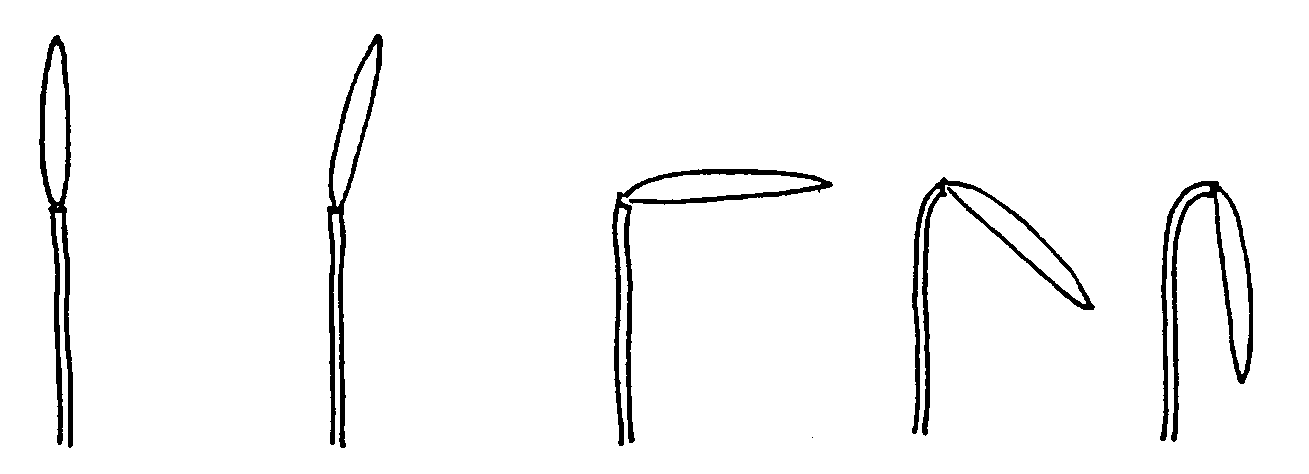 К 14. Колос: форма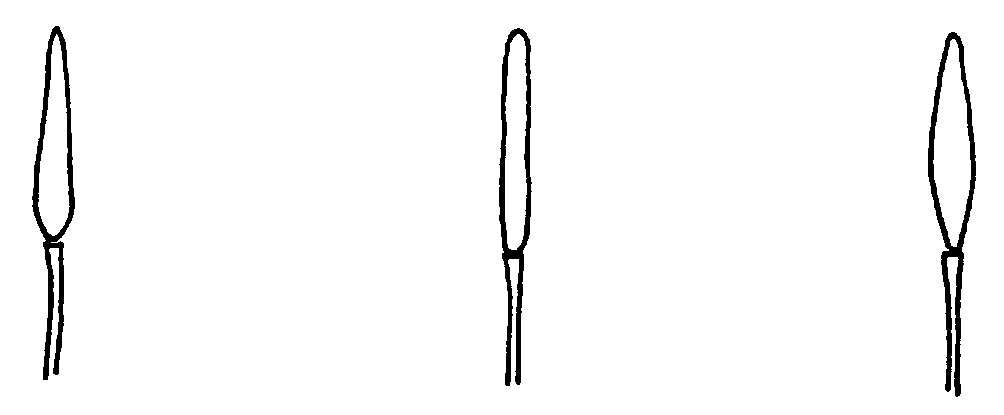 К 17. Ости: длина по сравнению с колосом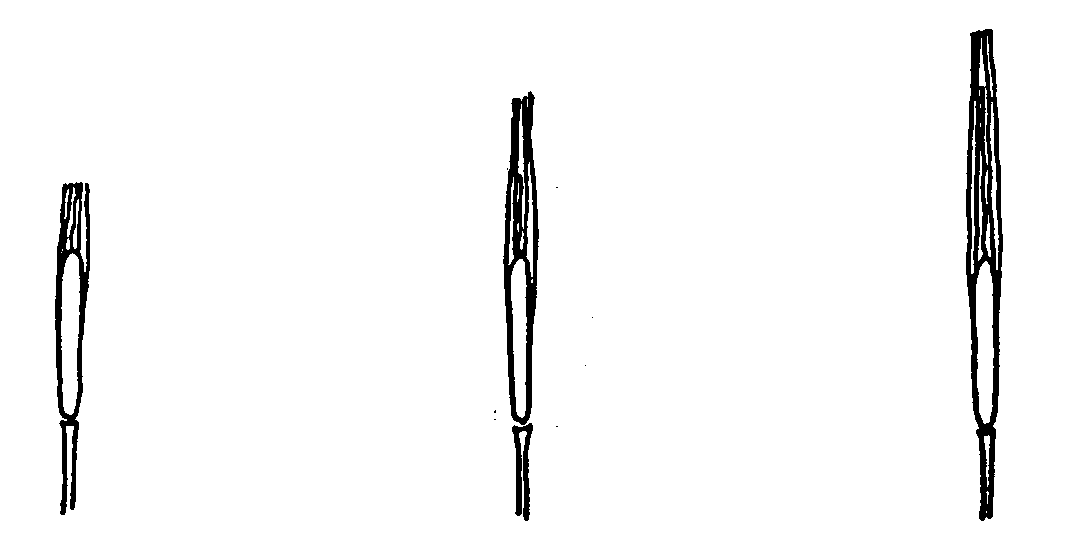 К 19. Стержень колоса: изгиб первого членика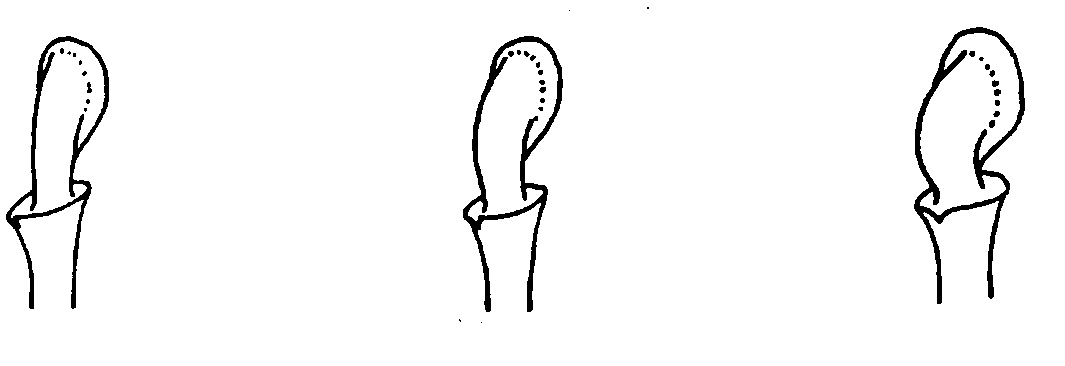 К 20. Стерильный колосок: расположение (в средней трети колоса)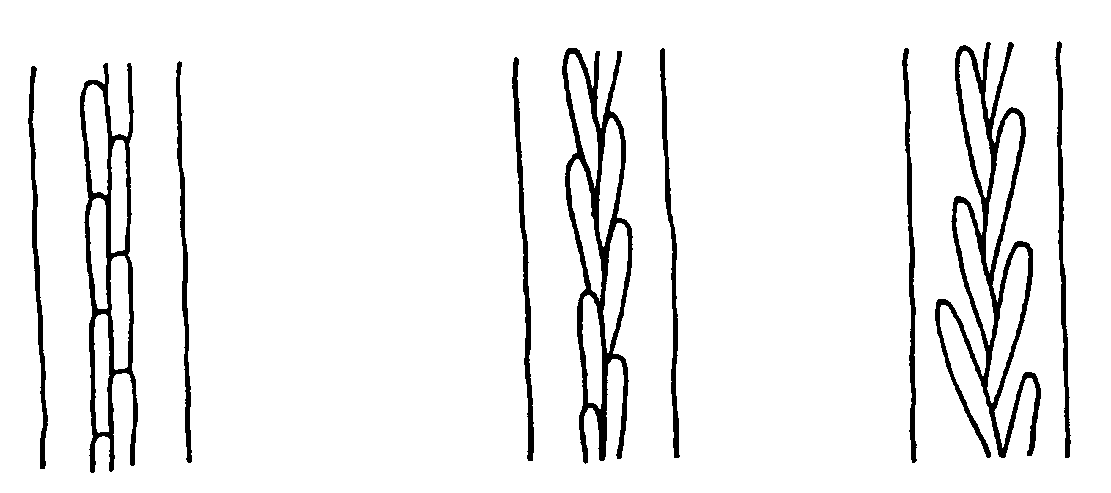 К 21. Средний колосок: длина колосковой чешуи и ости по отношению к зерновке 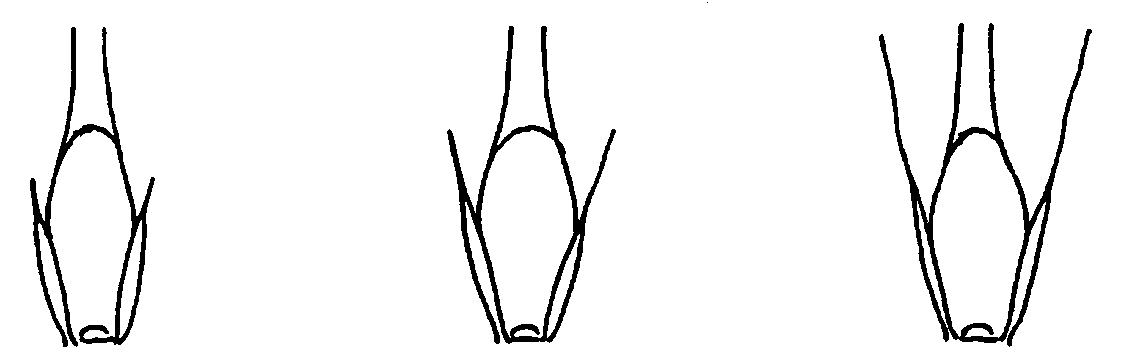 К 22. Зерно: тип опушения основной щетинки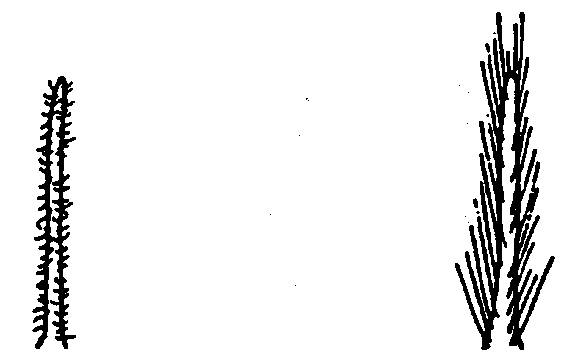 К 25. Зерновка: зазубренность внутренних боковых нервов наружной цветковой чешуиК 26. Зерновка: опушение брюшной бороздки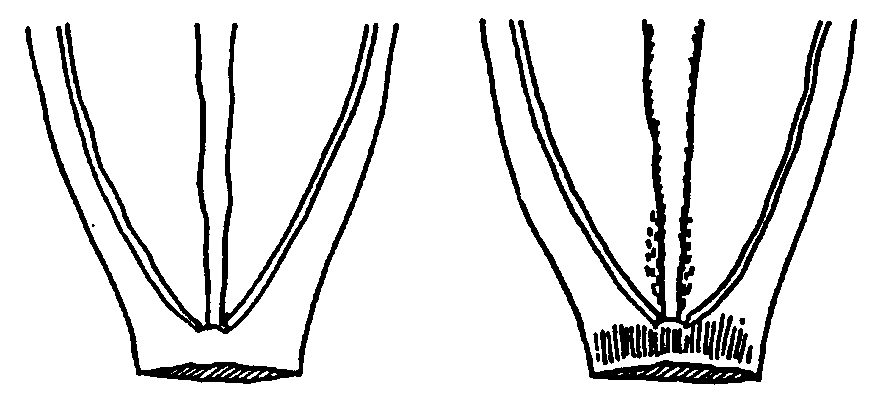 К 27. Зерновка: расположение лодикул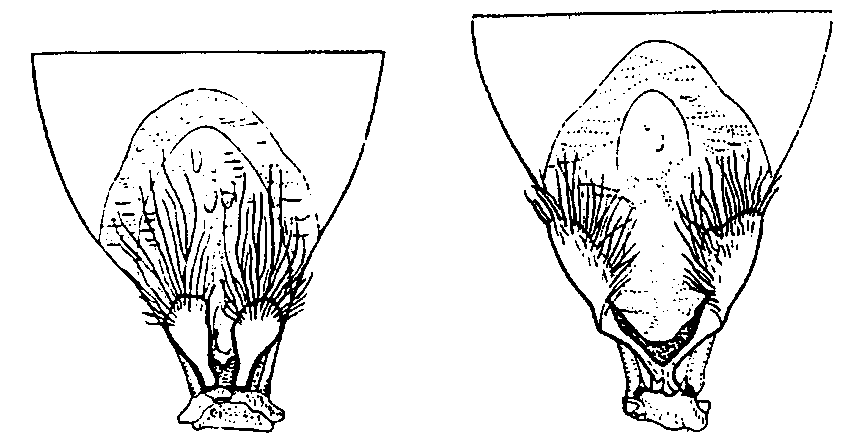 К 28. Зерновка: окраска алейронового слояОкраску алейронового слоя оценивают визуально после 12-ти часового замачивания зерновок без оболочки в воде. Если необходимо, используют лупу.К 29. Тип развитияВысевают ранней весной делянку из 20 рядков по 10 растений. Обязательно сравнивают с эталонными сортами. Наблюдения проводят в стадии полной спелости самых позднеспелых яровых сортов (стадия 91/92), в конце июля или августе:тип озимый: растения не достигли стадии 45 (поздняя стадия выхода в трубку);тип двуручка: растения достигли стадии 75-90 (ранняя молочная спелость-полная спелость);тип яровой: растения достигли стадии 91-92 (полная спелость) в тоже время, что и яровой образец (эталон). Государственная комиссия                                                                                      по сортоиспытанию                                                                                                                  сельскохозяйственных культур      АНКЕТА СОРТАКультура Ячмень HordeumvulgareL. sensulato *)(русское название)                     (латинское название)   Заявитель __________________________________________________________________________________________________________________________Предлагаемое название сорта ___________________________________Селекционный номер __________________________________________Сведения о происхождении (с обязательным указанием родительских форм), особенности поддержания и размножения сорта __________________________________________________________________________________________________________________________________________________________________________________________________Признаки сорта (цифры в скобках соответствуют номеру признака в таблице признаков). 7.Похожие сорта и отличия от этих сортовНазвание похожего (их)  сорта (ов)___________________________________                                            Признак (и), по которому заявленный сорт отличается от похожего (их)       8. Дополнительная информация _________________________________       8.1 Устойчивость к болезням и вредителям_________________________      8.2 Особые условия для испытаний сорта____________________________      8.3. Другая информация __________________________________________     Дата "___" _______________ 20__ г.     Подпись заявителя     М.П.Приложение 1КОД СТАДИЙ РАЗВИТИЯ ЗЕРНОВЫХ КУЛЬТУРПояснения к таблицеСтадии инокуляции проростка ржавчиной в теплице.Применяется только к зерновым со стелющимся или полустелющимся типом роста на ранних стадиях развития.Зрелость для двухфазной уборки (влажность 16%). Хлорофилл в соцветии в основном отсутствует.Зрелость для уборки прямым комбайнированием (влажность зерна менее 16%).Оптимальное времени уборки.IX. ЛитератураМЕТОДИКА ПРОВЕДЕНИЯ ИСПЫТАНИЙНА ОТЛИЧИМОСТЬ, ОДНОРОДНОСТЬ И СТАБИЛЬНОСТЬПО РИСУ(Oryza sativa L.*)I. Общие рекомендации    1. Одновременно следует руководствоваться документом RTG/01/2"Общие  положения методики по испытанию селекционных достижений на отличимость, однородность и стабильность".   2. Полевые испытания проводятся при условиях, обеспечивающих нормальное развитие растений, как правило, в одной точке, в течение не менее двух лет. При необходимости испытания продолжают в третьем  году.    3. Семена для испытаний должны быть получены от урожая предыдущего года,  если Госкомиссия не сделает специального исключения. Заявитель, высылающий семена из другой страны, должен полностью соблюдать все таможенные правила.    4. Ежегодно на каждый сортоучасток заявитель высылает образец семян массой 2 кг и только в первый год 100 метелок. По посевным  качествам семена должны соответствовать требованиям I класса ГОСТ. Метелки должны быть здоровыми, без видимых поражений болезнями и вредителями; семена в метелках должны обладать высокой всхожестью. Метелки должны быть хорошо развитыми и содержать достаточное количество семян для проведения необходимых  наблюдений.     Семена не должны быть обработаны ядохимикатами, если на то нет разрешения или требования Госкомиссии.       5. Сорта для опыта должны быть разбиты на группы, что облегчит оценку на отличимость. Для группировки используют такие показатели, которые, исходя из практического опыта, не варьируют или варьируют незначительно в пределах сорта и их варьирование в пределах коллекции распределено равномерно.      Рекомендуется использовать для группировки следующие признаки:1) предпоследний лист: опушение пластинки (признак 3);2) время выметывания (признак 6);3) стебель: длина (исключая метелку) (признак 12);4) обрушенное зерно: длина (признак 25).      6. Размер делянок должен быть таким,  чтобы при отборе растений или их частей для измерений не наносилось ущерба  наблюдениям, которые могут продолжаться до конца вегетационного периода.Как минимум каждое испытание должно включать 1000 растений в двух повторениях.В первый год закладывают: две делянки сплошного посева (по технологии, принятой для данной зоны возделывания) и делянку из 100 рядков (в каждый рядок длиной 1 м высевают 50 семян из одной.     Во второй год закладывают: две делянки сплошного посева и специальные делянки для оценки причины неоднородности (тип изменчивости наследственная или модификационная) с высевом на каждой из них семян с одной метелки отклоняющихся растений, выделенных на всех  делянках  в первом году испытания,  и в качестве контроля на одной делянке семян типичного растения (специальные делянки - однорядковые длиной 1 м).      Размещение сортов систематическое, без смещения во втором повторении. Оцениваемый и похожие на него сорта размещают на смежных делянках. Аналогично  размещают делянки, засеянные семенами разных лет поставки. В опыте размещают и делянки сортов-эталонов.7. Для определения отличимости и стабильности обследуют минимум 20 растений или частей (колосья, стебли, листья, зерна и т.п.) 20 растений,  а для оценки однородности - 100 растений или частей 100 растений. Нетипичные растения отмечают лентой, этикеткой и т.п. Число отклоняющихся растений не должно превышать 3 на 100 растений или рядков, выращенных из метелок.8. Если  растения на делянке или в рядке оказываются нетипичными для этого сорта и есть какое-то сомнение,  то необходимо провести испытание по потомству,  посеяв рядки на следующий год,  используя типичные метелки в качестве контрольных.  Если на  делянке нет  однородности,  то семена с этой делянки убирают и высевают на следующий год и сравнивают с семенами,  вновь присланными заявителем.9. Для оценки степени выраженности признаков отличимости, однородности  и стабильности используют определения, приведенные в "Таблице признаков".Отметка (+) указывает на то, что описание признака сопровождается в методике объяснениями или иллюстрациями. Отметка (*) указывает на то, что данный признак следует применять каждый вегетационный период для оценки всех сортов и всегда  включать в описание сорта, за исключением случаев, когда состояние выраженности предыдущего признака или региональных условий  окружающей среды делает это невозможным.10. Оптимальное время проведения учета признака указано кодом стадий развития  зерновых культур.  Шкала стадий развития зерновых культур приведена в приложении. Если не указано иное, все характеристики растения и листа должны определяться, когда листья достигнут максимального размера, то есть непосредственно после окончания цветения. Все признаки, относящиеся к волоскам и цвету нижней колосковой чешуи, должны учитываться непосредственно перед уборкой.11. Значениям выраженности признака даны индексы (1-9) для электронной обработки результатов.Государственная комиссия                                                                              по сортоиспытанию                                                                                                   сельскохозяйственных культур МСХ РК                                                                                                     АНКЕТА СОРТАКультура                          Рис                             Oryza sativa L.                                    (русское название)            (латинское название)Заявитель ______________________________________________________________________________________________________________________________________________________________________________________________________Предлагаемое название сорта ________________________________________Селекционный номер _______________________________________________Сведения о происхождении (с обязательным указанием родительских форм), особенности поддержания и размножения сорта____________________________________________________________________________________________________________________________________Признаки сорта (цифры в скобках соответствуют номеру признака в таблице признаков). Описание согласно  таблице признаков  рисаПохожие сорта и отличия от этих сортовНазвание похожего (их)  сорта (ов)____________________________________                                            Признак, по которому заявленный сорт отличается от похожего (их)_______________________________________________________________7.   Дополнительная информация:_____________________________________7.1 Устойчивость к болезням и вредителям _____________________________7.2. Особые условия для испытаний сорта______________________________ 7.3. Другая информация _____________________________________________Таблица морфологических признаковПризнак            Стадия       Степень выраженности    Сорта-эталоны      Индекс1.Лист: окраска    40           тускло-зеленая                                                     3                                              средне-зеленая                                                     5                                              темно-зеленая                                                      72. Лист: распро-     40         отсутствует                                                          1странение ан-                      на концах                                                             2тоциановой                          на краях                                                               3окраски                                пятнами                                                                4                                             полностью                                                            53. Предпослед-       40         отсутствует или                                                  1(*) ний лист:                        очень слабоеопушение                             слабое                                                                  3пластинки                            среднее                                                                5                                              сильное                                                                7                                              очень сильное                                                     94. Предпоследний    40       отсутствует                                                         1(*) лист: антоциа-               имеется                                                                9новая окраскаушек5. Флаговый лист:    50       отсутствует или                                                   1изогнутость                         очень слабаяпластинки                            слабая                                                                   3                                             средняя                                                                  5                                             сильная                                                                  7                                             очень сильная                                                       96. Время выметы-    55     очень раннее                                                          1(*) вания ( 50%                 раннее                                                                     3растений с   метелками)                       среднее                                                                    5                                           позднее                                                                   7                                           очень позднее                                                         97. Нижняя цвет-       65   отсутствует или                                                       1ковая чешуя:                    очень слабаяантоциановая                   слабая                                                                      3окраска киля                    средняя                                                                    5                                          сильная                                                                    7                                          очень сильная                                                        98. Нижняя цвет-      65     отсутствует или                                                    1ковая чешуя:                    очень слабаяантоцианов                      слабая                                                                    3окраска зо                        средняя                                                                  5под верхушкой                сильная                                                                 7                                          очень сильная                                                       99. Нижняя цвет-     65      отсутствует или                                                    1ковая чешуя:                    очень слабаяантоциановая                   слабая                                                                    3окраска вер-                     средняя                                                                  5хушки                               сильная                                                                  7                                          очень сильная                                                       910.Колосок: ок-     65      белая                                                                      1раска рыльца                   светло-зеленая                                                      2                                          желтая                                                                   3                                          светло-пурпурная                                                4                                          пурпурная                                                             511.Стебель:           65       тонкий                                                                   3толщина                           средний                                                                 5                                          толстый                                                                 712.Стебель: дли-  70       очень короткая                                                      1(*) на (исключая             короткая                                                                 3метелку; исключая         средняя                                                                   5плавающий рис)             длинная    7                                         очень длинная                                                        913.Стебель: ан-     70       отсутствует или                                                     1 антоциановая                       очень слабаяокраска уз-                       слабая                                                                     3лов                                     средняя                                                                  5                                           сильная                                                                  7                                           очень сильная                                                       914.Метелка:           72        короткая                                                                 3длина                                  средняя                                                                  5                                            длинная                                                                 715.Метелка:            90         отсутствует или                                                  1изогнутость                         очень слабаяглавной оси                         слабая                                                                   3                                             средняя                                                                 5                                              сильная                                                              7                                              очень сильная                                                   916.Колосок:     60-80           отсутствует или                                                1волоски на                           очень слабаянижней цвет-                       слабая                                                                 3ковой чешуе                        средняя                                                               5                                              сильная                                                               7                                              очень сильная                                                    917.Колосок:      60-80          очень короткие                                                  1длина волос-                        короткие                                                             3ков на ниж-                          средние                                                               5ней цветко-                          длинные                                                              7вой чешуе                            очень длинные                                                   918.Колосок:     80-90           белая                                                                   1окраска вер-                        желтоватая                                                          2хушки нижней                    коричневая                                                          3цветковой  чешуи               красная                                                                4                                              пурпурная                                                           5                                              черная                                                                 619.Метелка:      90              отсутствует или                                                  1 длина наи-                           очень короткая        более длинных                    короткая                                                              3остей                                    средняя                                                                5                                             длинная                                                                7                                             очень длинная                                                      920.Метелка:      90               только вверху                                                      1распределе-                         в верхней четверти                                              2ние остей                             в верхней половине                                             3                                             в верхних двух третях                                         4                                             по всей длине                                                       521.Время созре- 90             очень раннее                                                         1вания                                   раннее                                                                    3                                             среднее                                                                  5                                             позднее                                                                  7                                             очень позднее                                                       922.Зерно: вес      92             очень низкий                                                         1 1000 полнос-                      низкий                                                                   3тью развитых                      средний                                                                 5зерен                                    высокий                                                                 7                                             очень высокий                                                       923.Зерно:            92             очень короткое                                                      1длина                                   короткое                                                                 3                                             среднее                                                                   5                                             длинное                                                                  7                                             очень длинное                                                       924.Зерно:           92              очень узкое                                                            1ширина                                узкое                                                                       3                                             среднее                                                                   5                                             широкое                                                                 7                                             очень широкое                                                      925.Обрушенное  92            короткое                                                                3(*) зерно: длина                 среднее                                                                   5                                             длинное                                                                 726.Обрушенное   92           узкое                                                                      3зерно:                                  среднее                                                                   5ширина                               широкое                                                                  727.Обрушенное   92           круглая                                                                   1(+) зерно: форма                полу-круглая                                                          3(вид с боку)                        полу-веретено-                                                       5                                             видная                                             веретеновидная                                                    7                                             очень веретено-                                                    9                                             видная28.Обрушенное    92         белый                                                                      1 зерно: цвет                        светло-корич-                                                         2                                            невый                                            пестро-корич-                                                        3                                            невый                                            темно-корич-                                                         4                                            невый                                            красный                                                                  5                                            пурпурный                                                             629.Полированное  90       отсутствует или                                                     1 зерно: раз-                         очень маленькаямер белой                          маленькая                                                               3сердцевины                       средняя                                                                   5                                           большая                                                                  7                                           очень большая                                                       930.Эндосперм:       92       не богатый                                                             1(+) тип                               клейковиной                                           богатый                                                                  2                                           клейковинойДата "___" _______________ 20__ г.Подпись  заявителяМ.П.Объяснения и методы.К 27. Обрушенное зерно: форма (вид с боку)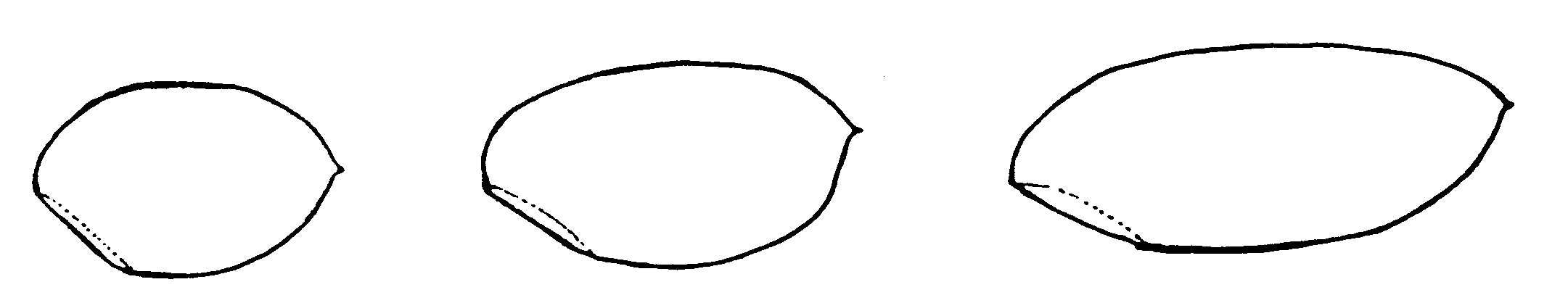 1                                             	3	                              5круглая                          полуокруглая	         полуверетеновидная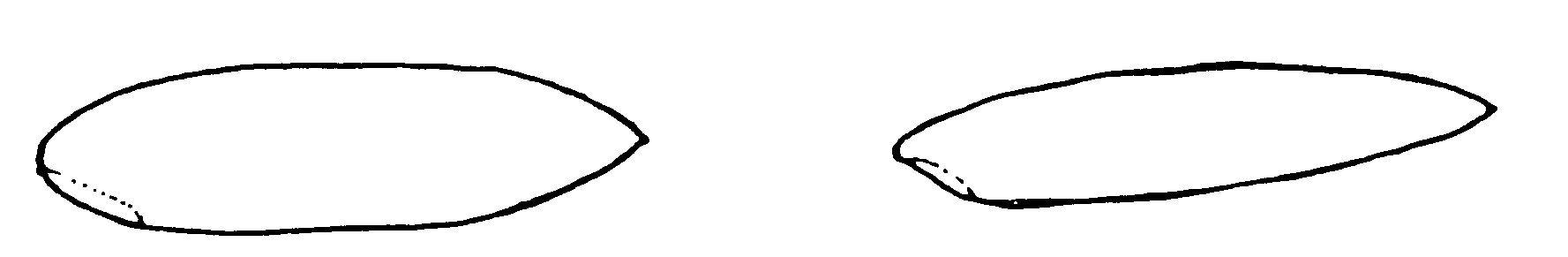 	                  7	                                                             9	веретеновидная				очень веретеновиднаяМЕТОДИКА ПРОВЕДЕНИЯ ИСПЫТАНИЙНА ОТЛИЧИМОСТЬ, ОДНОРОДНОСТЬ И СТАБИЛЬНОСТЬКАРТОФЕЛЬ(Solanum tuberosum L.)*I. Общие рекомендации	Данная методика применима ко всем вегетативно размножаемым сортам Solanum tuberosum L. Одновременно следует руководствоваться документом RTG/01/3 "Общее введение по испытанию на отличимость, однородность и стабильность .II. Требуемый материал1. На весь цикл испытания необходим исходный образец 100 клубней диаметром 35-50 мм.2. Клубни должны быть здоровыми, иметь высокую силу роста, не иметь повреждений вредителями и поражений болезнями. 3. Клубни не должны быть обработаны ядохимикатами, если на то нет разрешения или требования Госкомиссии. Если обработка имела место, то необходимо дать подробное её описание.4. Заявитель, высылающий клубни из другой страны, должен полностью соблюдать все таможенные правила. III. Проведение испытаний1. Полевые опыты проводят в одном месте, в условиях, обеспечивающих нормальное развитие культуры, в течение двух вегетационных периодов. Если в этом месте не могут быть определены какие-либо важные признаки сорта, то он может быть испытан в дополнительном месте. При необходимости испытание продолжают на третий год. 2. Размер делянок должен быть таким, чтобы при отборе растений или их частей для измерений не наносилось ущерба наблюдениям, которые продолжают до конца вегетационного периода.3. Как минимум каждое испытание должно включать в общем 60 растений, разделенных на два повторения. Отдельные делянки для наблюдений и измерений могут быть использованы лишь в том случае, если они находятся в сходных климатических условиях4. Оцениваемый и похожий на него сорта высаживают на смежных делянках. В опыте размещают и делянки эталонных сортов.5. Для специальных целей могут быть назначены дополнительные испытания.IV. Методы и наблюдения1. Если не указано иное, все наблюдения проводят на 60 растениях. 2. Для оценки однородности следует применять популяционный стандарт 1% при доверительной вероятности 95%, что соответствует 2 нетипичным растениям из 60 растений сорта. В случае размера образца из 6 растений максимальное число нетипичных 1.V. Группирование сортовИспытываемый сорт и похожие сорта реферативной коллекции должны быть разбиты на группы для облегчения оценки на отличимость. Для группировки используют такие признаки, которые, исходя из практического опыта, не варьируют или варьируют незначительно в пределах сорта, и их варьирование в пределах коллекции распределено равномерно. Рекомендуется использовать следующие признаки:1) световой росток: доля синевы в антоциановой окраске основания (признак 4);2) венчик цветка: доля синевы в антоциановой окраске внутренней стороны (признак 34);3) растение: время созревания (признак 36);4) клубень: окраска кожуры (признак 39).VI. Признаки и обозначенияПризнаки, используемые для оценки отличимости, однородности и стабильности, и степени их выраженности приведены в таблице VII. Отметка (*) указывает на то, что данный признак следует отмечать каждый вегетационный период для оценки всех сортов и всегда включать в описание сорта за исключением случаев, когда условия окружающей среды делают это невозможным. Отметка (+) означает, что описание признака сопровождают в методике дополнительными объяснениями и (или) иллюстрациями. Оптимальное время учета признака указано в третьей колонке «Таблица признаков» кодом стадий развития картофеля: 1 – стадия бутона; 2 – стадия цветения; 3 - стадия созревания; 4 – стадия после уборки. По каждому признаку указан порядок его учета:MG:	однократное измерение группы растений или частей растений;VG:	визуальная однократная оценка группы растений или частей растений.Значениям выраженности признака присвоены индексы (1 - 9) для электронной обработки результатов. По большинству значений выраженности признаков указаны эталонные сорта. QL – качественные признаки;QN – количественные признаки;PQ – псевдокачественные признаки;(a)-(d) – смотрите в главе VIII.VII. Таблица признаковVIII. Объяснения и методы проведения учетов8.1 Объяснения, охватывающие несколько признаковПризнаки, содержащие обозначения (a)-(b)-(c)-(d) в третьей колонке Таблицы признаков, следует наблюдать следующим образом:(a) световой росток: все наблюдения на световом ростке проводят на 6 клубнях как минимум по следующей методике.Спектральный состав и интенсивность светового источника самый - важный фактор для выраженности признаков по световому ростку. Спектр определяется типом ламп и напряжением. Если избежать экстремальных температур, влияние температуры на скорость развития мала. Хорошая степень выраженности достигается, когда световой росток выращивают в закрытом помещении при комнатной температуре при освещении светом маленьких ламп накаливания (6V АС/0.05 А), дающих интенсивность 5-10 люкс (примерно 8 ламп на кв. м, 25-40 см от клубней);(b) лист: все наблюдения проводят на полностью развитых листьях из центра растения. Отбирают по одному листу от каждого из 20 растений с середины главного стебля;(c) лист: все наблюдения на листе проводят на полностью развитых листьях из центра растения;(d) цветок: все наблюдения окраски цветка проводят на внутренней стороне только что открывшихся цветков.		8.2 Объяснения по отдельным признакамК 1-11. Световой ростокК 2. Световой росток: формаК 3. Световой росток: интенсивность антоциановой окраски основанияЕсли антоциановая окраска «отсутствует», световой росток зеленой окраски. К 4 и 34. Световой росток: доля синевы в антоциановой окраске основания (4) и Венчик цветка: доля синевы в антоциановой окраске внутренней стороны (34)Цвет антоциановой окраски зависит от красного и синего компонентов. Если доля синевы низкая, то антоциановая окраска красно-фиолетовая. Если доля синевы высокая – сине-фиолетовая.К 7. Световой росток: тип роста верхушкиПризнак наблюдают примерно через 10 недель, чтобы добиться хорошей дифференциации в коллекции.К 11. Световой росток: длина боковых ростковК 12. Растение: тип облиственностиСтеблевой тип: листва открытая, стебли ясно видны.Промежуточный тип: листва полуоткрытая, стебли видны частично.Листовой тип: закрыт листвой, стеблей не видно или они видны с трудом.  К 13. Растение: габитус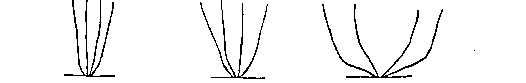 К 14, 19, 27, 31, 35. Антоциановая окраскаСтепень антоцианового окрашивания наблюдают в целом по делянке. Распределение и интенсивность не должны рассматриваться. Степень антоцианового окрашивания бутона цветка наблюдают на полностью развитых бутонах до раскрытия венчика.К 15-25. Признаки листаК 16. Лист: открытость (силуэт)К 17. Лист: число вторичных листочковК 21. Вторая пара боковых листочков: ширина по отношению к длинеК 22. Верхушечный и боковой листочек: частота срастаемостиК 33-35. Признаки соцветия и цветкаК 33. Венчик цветка: интенсивность антоциановой окраски внутренней стороныЕсли интенсивность антоцианового окрашивания внутренней стороны «отсутствует», то венчик цветка белый.К 36. Растение: время созреванияВремя созревания наступает, когда 80% листьев отмирают.К 37. Клубень: формаПреобладающую форму определяют на собранном материале по каждой делянке.К 42. Только для сортов со светло-бежевой и желтой кожурой: Клубень: антоциановая окраска кожуры в реакции на светРазвитие антоциана на кожуре у сортов со светло-бежевой и желтой окраской кожуры оценивают после 10 дней освещения полным дневным светом или после 150 часов искусственного освещения.ГУ «Государственная комиссия	Форма N 378по  сортоиспытанию сельскохозяйственных культур»	МСХ РКА Н К Е Т А   С О Р Т А1. Культура	КАРТОФЕЛЬ				Solanum tuberosum L.		(русское название)				(латинское название)2. Заявитель ________________________________________________________________                                (имя и адрес)________________________________________________________________________________________________________________________________________________________3. Предлагаемое название сорта ___________________________________________Селекционный номер _______________________________________________4. Сведения о методе выведения и размножения сорта 4.1 Метод выведения: 	сорт получен путём:	4.1.1	скрещивания		(a)		контролируемого скрещивания						[    ]			(пожалуйста, укажите сорта-родители) ________________________________(b)		частично неконтролируемого скрещивания				[    ]		(пожалуйста, укажите известный(е) сорт(а)-родитель(и)) _________________(c)		полностью неконтролируемого скрещивания 				[    ]	4.1.2	мутация									[    ](пожалуйста, укажите сорт-родитель) _________________________________	4.1.3	находка									[    ](пожалуйста, укажите, где, когда обнаружен и как усовершенствовался) _______________________________________________________________________________________________	4.1.4	другое										[    ](пожалуйста, укажите подробности) _______________________________________________4.2 Информация о способе размножения сорта	4.2.1	вегетативно размножаемые(a)	клубнями 					[    ](b)	другое (указать метод) 			[    ]4.2.2	другое					[    ](пожалуйста, укажите подробности) ________________________________________________5. Признаки сорта (цифры в скобках соответствуют номеру признака в таблице признаков). Отметьте в квадратных скобках степень выраженности признаков.6. Похожие сорта и отличия от этих сортов7. Дополнительная информация, которая поможет в проведении испытания сорта.7.1. К информации, представленной в пунктах 5 и 6, существуют ли дополнительные признаки, которые помогут отличить сорт?		ДА [     ]			НЕТ [     ]Если ДА, пожалуйста, укажите подробнее …………………………………………………………………………………………………7.2 Особые условия для испытания сорта.7.2.1 Существуют ли особые условия для выращивания сорта или проведения испытания?		ДА [     ]			НЕТ [     ]Если ДА, пожалуйста, укажите подробнее ………………………………………………………………………………………………………7.3 Другая информация. ____________________________________________________________________________________________________________________________________________________________________________________________________________________________________8. Требует ли сорт предварительного разрешения для допуска к использованию в соответствии с законодательством об охране окружающей среды, здоровья человека и животных .					Да [	]		Нет [	]Получено ли такое разрешение?					Да [	]		Нет [	]Если получено, то приложите копию данного разрешения.9. Информация о растительном материале, представленном для испытания9.1 Степень выраженности признака или нескольких признаков сорта может быть искажена под действием таких факторов, как вредители и болезни, химическая обработка (т.е. ростовые вещества или пестициды), выращивание через культуру тканей, с помощью корневых побегов, отростков, взятых в различные фазы роста растения, и т.д.9.2 Растительный материал не должен быть обработан ядохимикатами, которые могли бы исказить степени выраженности признаков, если на то нет разрешения или требования Госкомиссии. Если обработка имела место, то необходимо дать подробное её описание.В этом случае, пожалуйста, укажите ниже полную информацию о растительном материале, который будет испытываться на ООС:(a) имеет микроорганизмы (т.е. вирусы, бактерии, фитоплазму)	ДА [     ]			НЕТ [     ](b) подвергнут химической обработке (т.е. ростовыми веществами или пестицидами)ДА [     ]			НЕТ [     ](c) выращен через культуру тканей				ДА [     ]			НЕТ [     ](d) другие факторы 							ДА [     ]			НЕТ [     ]Пожалуйста, укажите подробнее, если ответ “ДА”.……………………………………………………………………………………………………Дата "____"_____________________ ______г.     Подпись ___________________________МЕТОДИКА ПРОВЕДЕНИЯ ИСПЫТАНИЙНА ОТЛИЧИМОСТЬ, ОДНОРОДНОСТЬ И СТАБИЛЬНОСТЬПОДСОЛНЕЧНИК(Helianthus annuus L.)*I. Общие рекомендацииДанная методика применима ко всем сортам Helianthus annuus L., включая инбредные линии, гибриды и сорта. Одновременно следует руководствоваться документом RTG/01/3 "Общее введение по испытанию на отличимость, однородность и стабильность.II. Требуемый материал1. На весь цикл испытания необходим исходный образец: 5000 семян инбредной линии или  1 кг гибрида или сорта. В случае гибридов необходим дополнительный минимальный образец 5000 семян по каждому компоненту, т.е. для простого гибрида: материнской линии (стерильный аналог линии) и мужской линии (линия восстановитель фертильности). В случае стерильного аналога материнской линии необходимы дополнительные 5000 семян поддерживающей линии (фертильный аналог материнской линии).2. Семена должны соответствовать по посевным качествам семенам I класса ГОСТ. 3. Семена не должны быть обработаны ядохимикатами, если на то нет разрешения или требования Госкомиссии. Если семена были обработаны, то необходимо дать подробное описание обработки.4. Заявитель, высылающий семена растения из другой страны, должен полностью соблюдать все таможенные правила. III. Проведение испытаний1. Полевые опыты проводят в одном месте, в условиях, обеспечивающих нормальное развитие культуры, в течение двух независимых вегетационных периодов. Если в данном месте не могут быть определены какие-либо важные признаки сорта, он может быть испытан в дополнительном месте. При необходимости продолжают испытание третий год. 2. Размер делянок должен быть таким, чтобы при отборе растений или их частей для измерений не наносилось ущерба наблюдениям, которые продолжаются до конца вегетационного периода.3. Каждое испытание должно включать в общем 40 растений, разделенных на два повторения. Отдельные делянки для наблюдений и измерений могут быть использованы лишь в случае, если они находятся в сходных климатических условиях. 4. Для специальных целей могут быть назначены дополнительные испытания, например, испытания корзиночных рядов, в случае если приняты результаты испытаний проведенные заявителем до даты подачи заявки.	5. В случае формулы скрещивания гибрида, проверяемой с помощью электрофореза ферментов, испытание должно быть выполнено, по крайней мере, на 10 проростках от каждой инбредной линии. По крайней мере 4 проростка должны быть проанализированы для простого гибрида и 10 проростков - для трехлинейных гибридов. В случае сомнений анализируют дополнительные проростки.	6. Оцениваемый и похожий на него сорта высевают на смежных делянках. В опыте размещают и делянки эталонных сортов.IV. Методы и наблюдения1. Признаки, описанные в Главе VII, должны быть использованы в испытании отличимости инбредных линий, гибридов и сортов.2. Тем не менее, для оценки отличимости гибридов может быть применена система предварительной экспертизы на основе проверки родительских линий, и формула скрещивания может быть установлена согласно рекомендациям:а) описание родительских линий по методике;б) проверка оригинальности данных родительских линий в сравнении с эталонной коллекцией на основе признаков, указанных в Главе VII с целью проверки самых похожих инбредных линий;в) проверка оригинальности формулы скрещивания гибрида в сравнении с общеизвестными гибридами, учитывая самые похожие инбредные линии;г) определение отличимости гибридов с близкой формулой скрещивания.3. Все наблюдения для оценки отличимости и однородности, включая электрофоретические признаки, если они есть, проводят, по крайней мере, на 40 растениях или частях, взятых от каждого из 40 растений в каждом месте испытания и периоде выращивания.4. Все наблюдения проводят на главном стебле.5. Все наблюдения на листе проводят на полностью развитых листьях на 2/3 высоты растения, после стадии бутонизации, но перед стадией цветения. Бутон должен достигнуть размера примерно 5 см.6. Для оценки однородности инбредных линий используют популяционный стандарт 2% при доверительной вероятности не менее 95%. Кроме того, тот же популяционный стандарт с той же доверительной вероятностью используют для оценки однородности относительно ауткроссинга и изогенных мужских фертильных растений в мужской стерильной линии. Для оценки однородности простых гибридов используют популяционный стандарт 5% при доверительной вероятности не менее 95%. Для трехлинейных гибридов и сортов вариабельность в пределах сорта не должна превышать вариабельности уже известных сопоставимых сортов. Число нетипичных растений допустимых для различных случаев и размеров образца7. Если электрофорез ферментов используют для испытания отличимости, должен быть применен тот же самый популяционный стандарт при той же самой доверительной вероятности, как и для других признаков. Все растения в пределах инбредной линии с одним локусом или более локусов гетерозиготности с одной аллелью в каждом локусе, исходящем от инбредной линии (например, АХ), должен рассматриваться ауткроссингом. Все другие случаи гетерозиготности должны рассматриваться как нетипичные, так же как в случае, когда присутствует одна чужая аллель в одном локусе с гомозиготным статусом.V. Группирование сортов1. Сорта в опыте должны быть разбиты на группы для облегчения оценки на отличимость. Для группировки используют такие показатели, которые, исходя из практического опыта, не варьируют или варьируют незначительно в пределах сорта и их варьирование в пределах коллекции распределено равномерно.2. В первую очередь сорта должны быть разделены на инбредные линии и другие сорта. Внутри каждой группы рекомендуется использовать для группирования сортов следующие признаки:1) лист: зеленая окраска (признак 4);2) лист: пузырчатость (признак 5);3) время цветения (признак 14);4) растение: высота (при созревании) (признак 28);5) растение: ветвление (исключая ветвление, обусловленное влиянием окружающей среды) (признак 29);6) семянка: краевые полоски (признак 39);7) семянка: полоски между краями (признак 40).VI. Признаки и обозначенияПризнаки, используемые для оценки отличимости, однородности и стабильности, и степени их выраженности приведены в таблице VII. Отметка (*) указывает на то, что данный признак следует отмечать каждый вегетационный период для оценки всех сортов и всегда включать в описание сорта, за исключением случаев, когда степень выраженности предыдущего признака указывает на его отсутствие или когда условия окружающей среды делают это невозможным. Отметка (+) означает, что описание признака сопровождается в методике дополнительными объяснениями и (или) иллюстрациями. Оптимальная стадия развития для оценки каждого признака обозначена номером в третьей колонке. Стадии развития описаны в конце Главы VIII.Значениям выраженности признака даны индексы (1 - 9) для электронной обработки результатов. По большинству значений выраженности признаков указаны эталонные сорта.VII. Таблица признаковVIII. Объяснения и методы проведения учетовК 6. Лист: зубчатость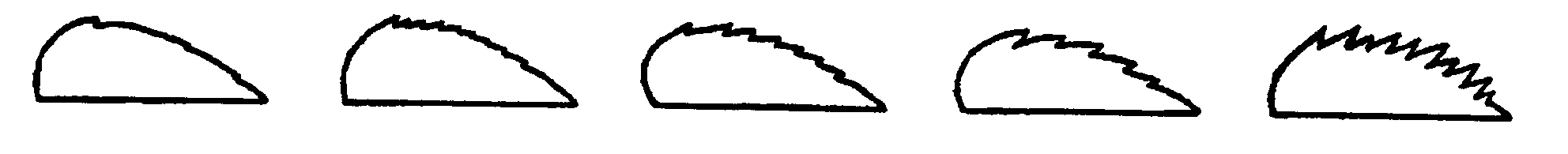 К 7. Лист: форма поперечного сечения (через середину листа)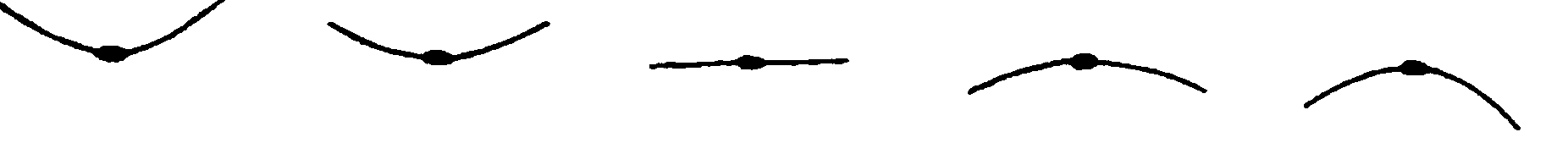 К 8. Лист: форма верхушки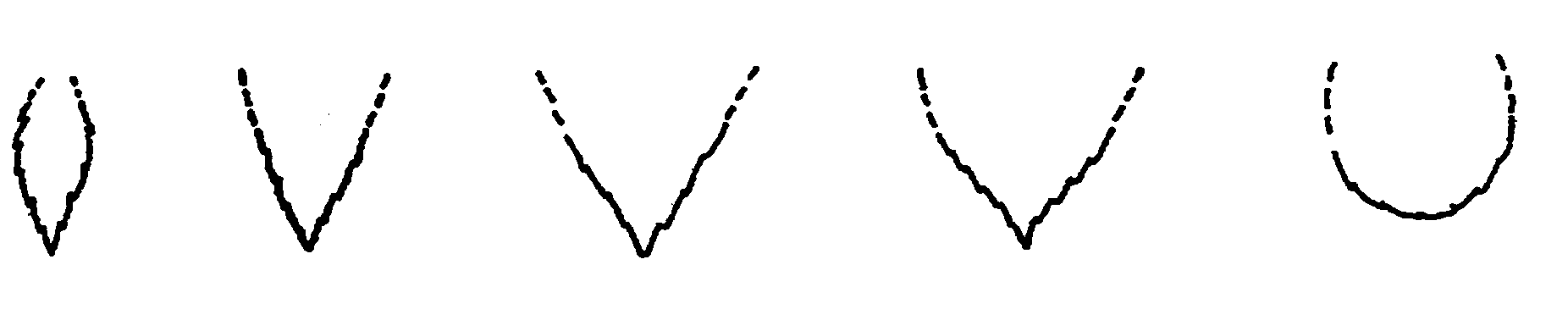 К 9. Лист: размер ушек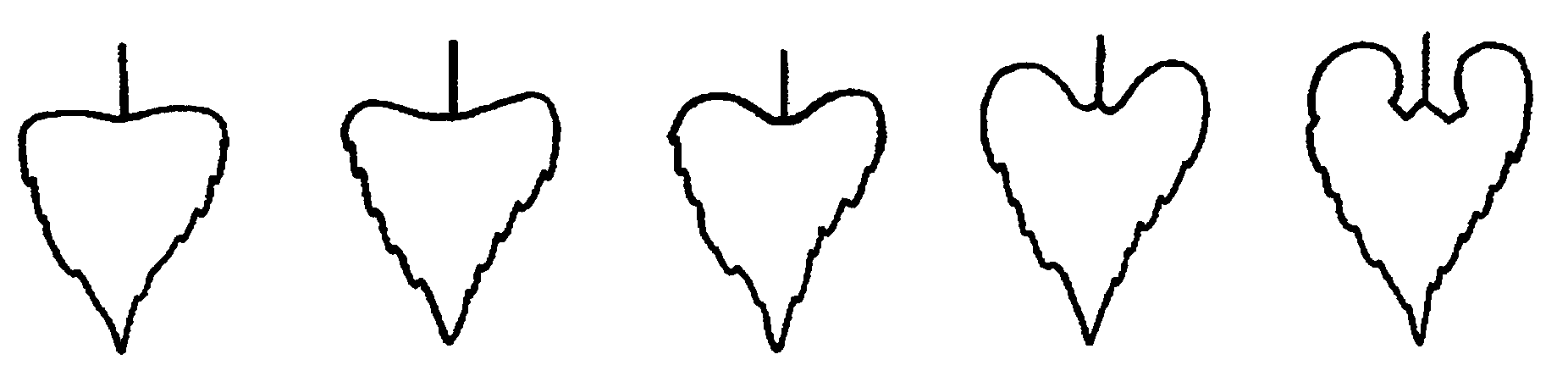 К 10. Лист: боковые крыльевидные сегменты (паренхима при основании боковых жилок)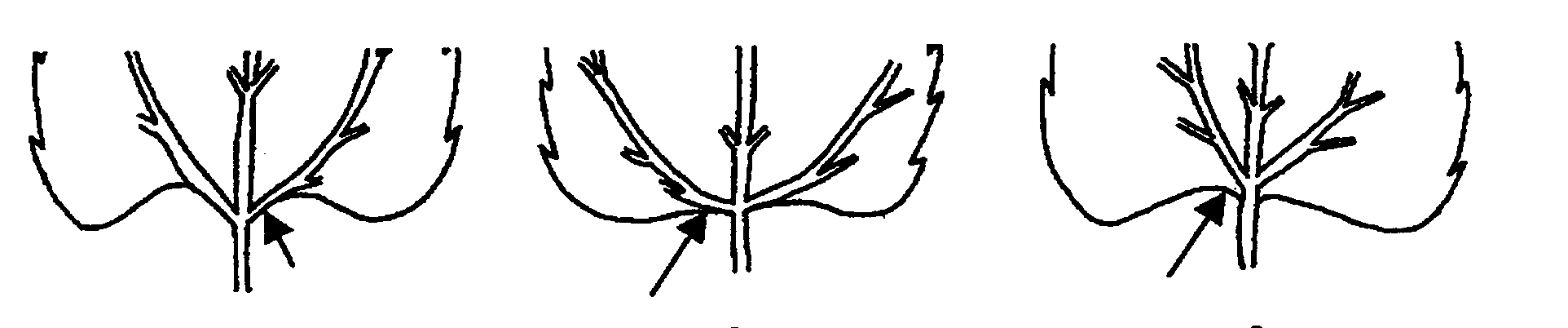 К 11. Лист: угол между самыми нижними боковыми жилками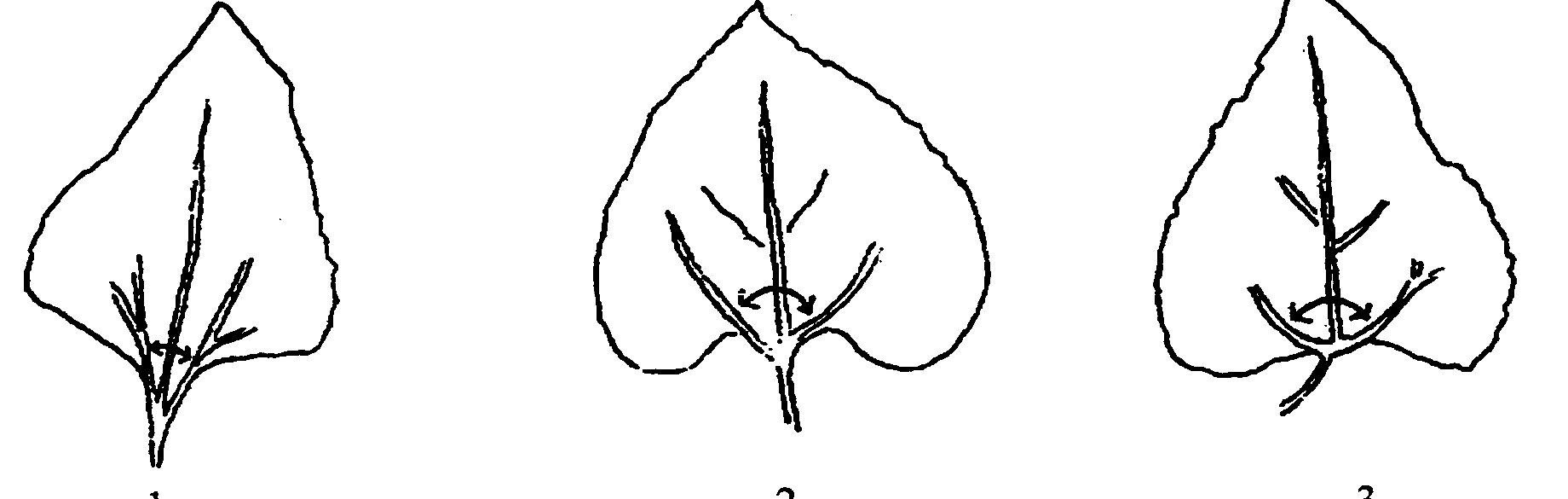 К 12. Лист: высота кончика пластинки относительно прикрепления черешка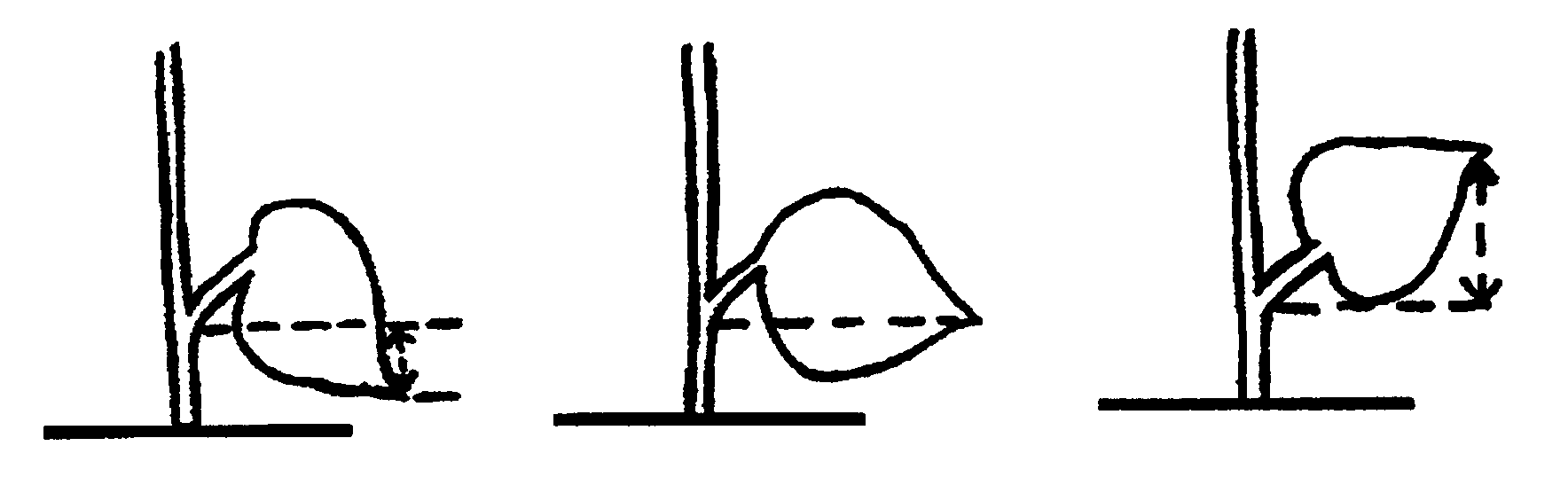 К 14. Время цветенияВремя цветения определяют, когда 50% растений в цвету. Растение считают цветущим, если видно не менее одного вертикального и окрашенного язычкового цветка.К 16. Язычковый цветок: форма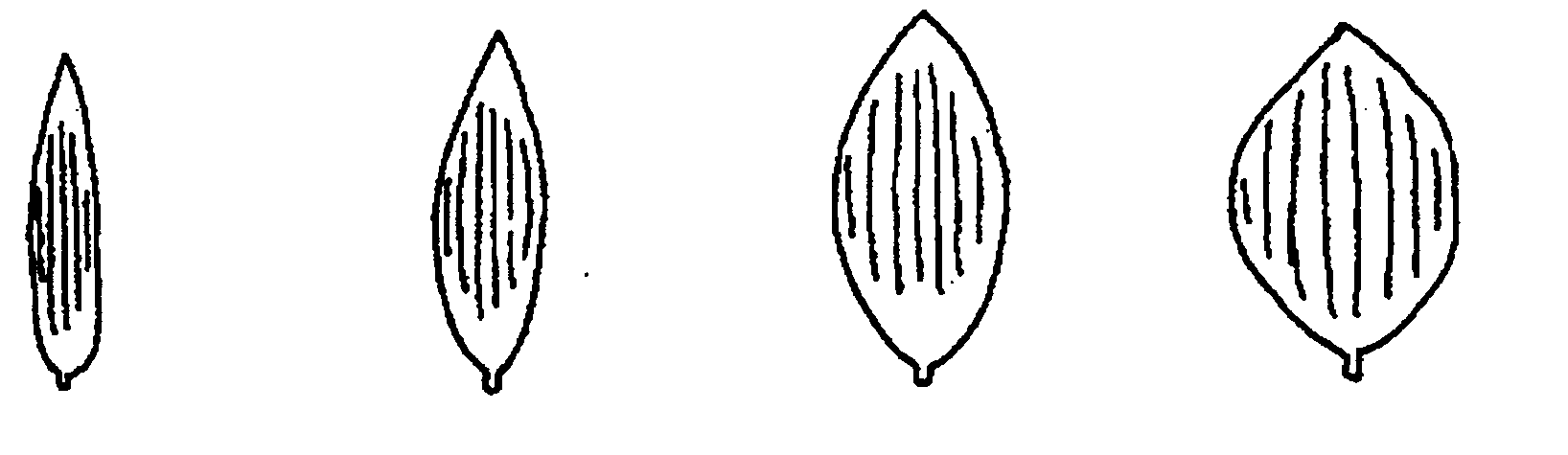 К 21 и 22. Трубчатый цветок: антоциановая окраска рыльцаАнтоциановую окраску определяют на рыльце центральной трети корзинки непосредственно после появления пыльцы на верхушке пыльников.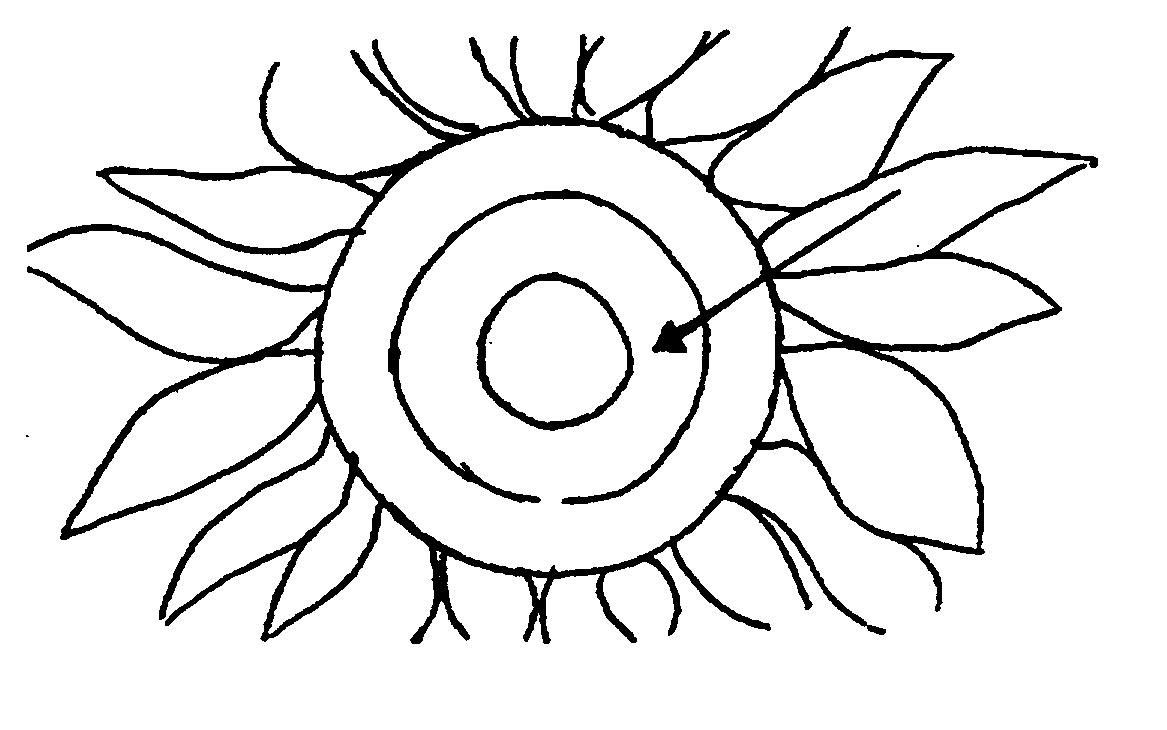 К 24. Листочек обертки: форма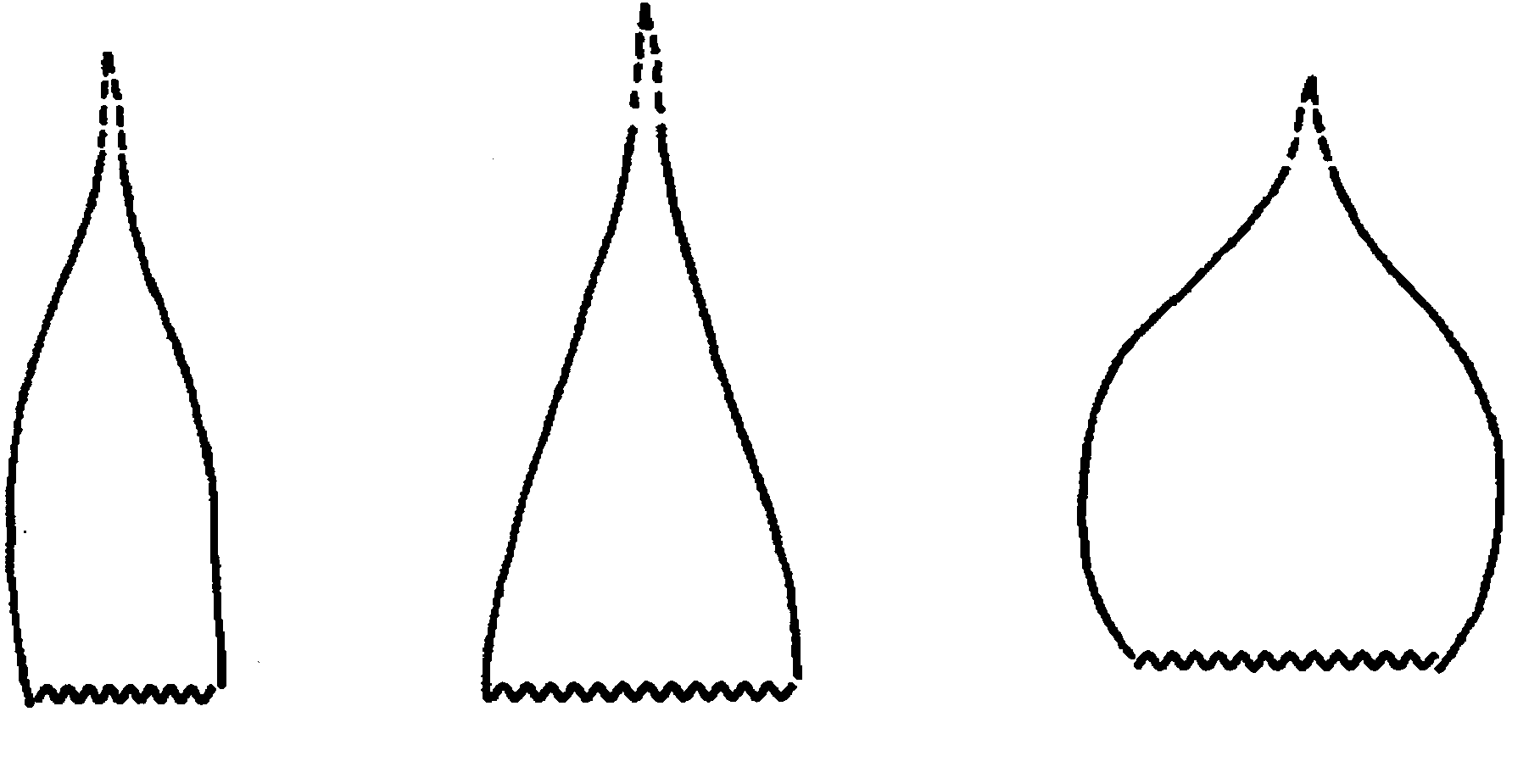 К 25. Листочек обертки: длина кончикаК 28. Растение: высота В различных условиях окружающей среды необходимы отдельные градации для линий, гибридов и сортов.К 30. Растение: тип ветвления (исключая ветвление, обусловленное влиянием окружающей среды)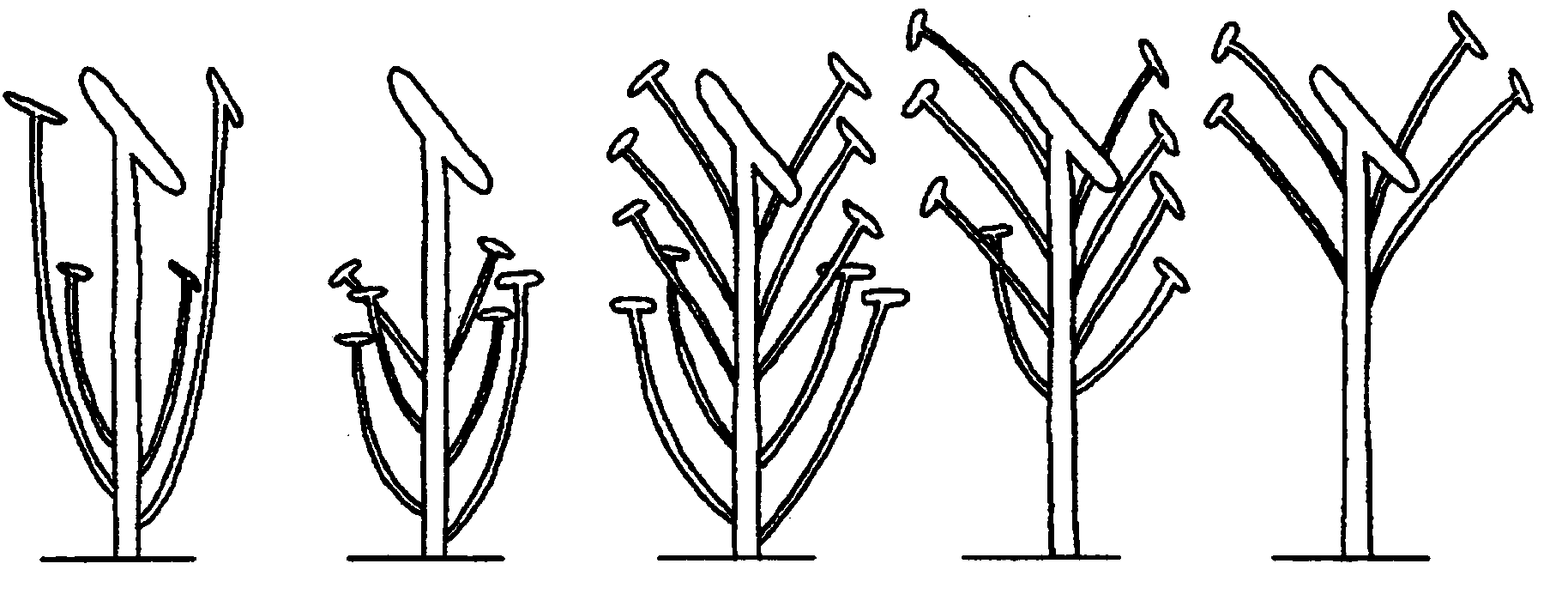 К 32. Корзинка: положение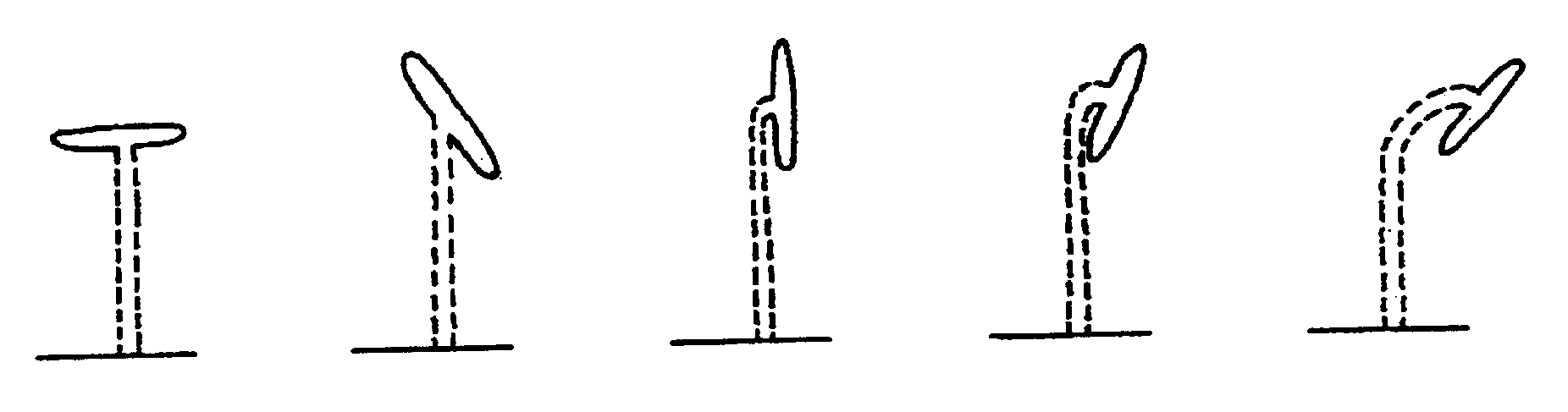 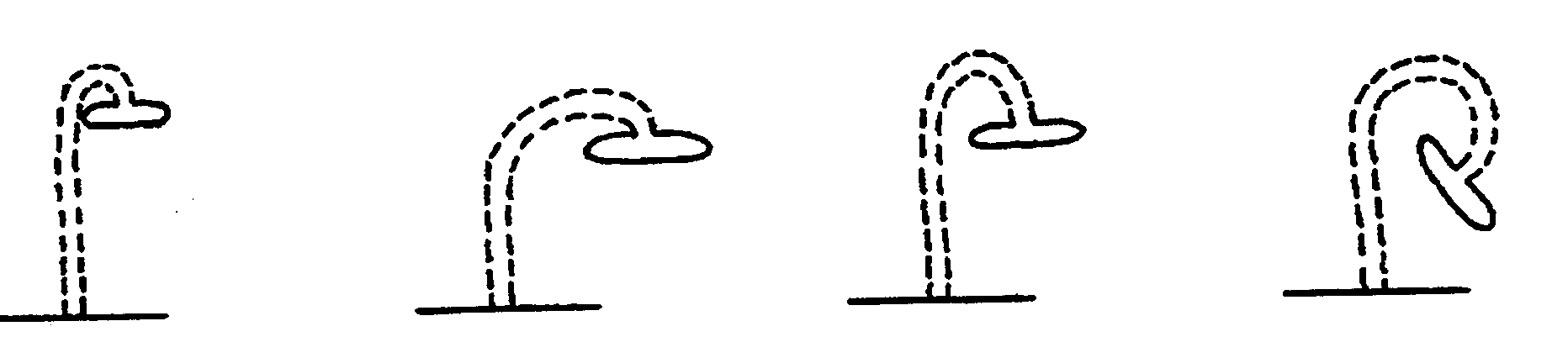 К 34. Корзинка: форма семенной стороны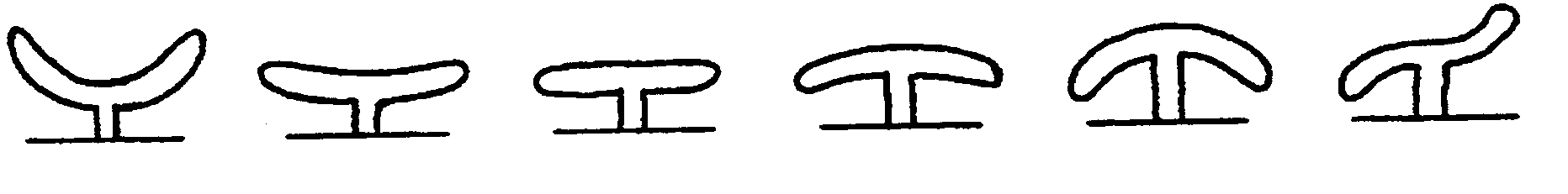 К 36. Семянка: форма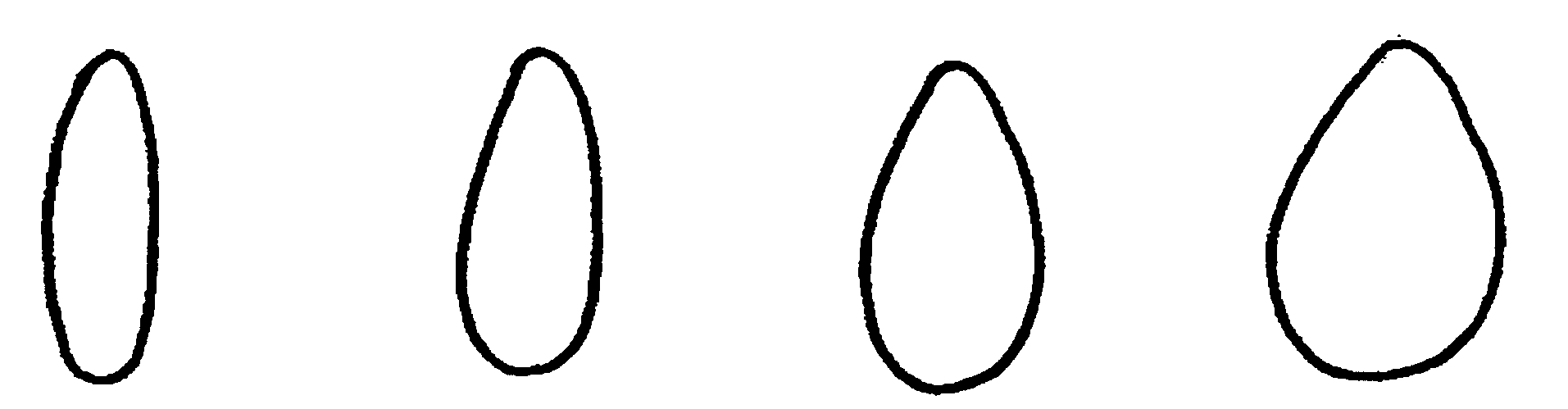 К 38. Семянка: основная окраскаОсновная окраска семянки та, которая занимает самую большую площадь. В случае сомнений, какая окраска имеет наибольшую площадь, за основную следует принять самую темную.К 39 и 40. Семянка: полоски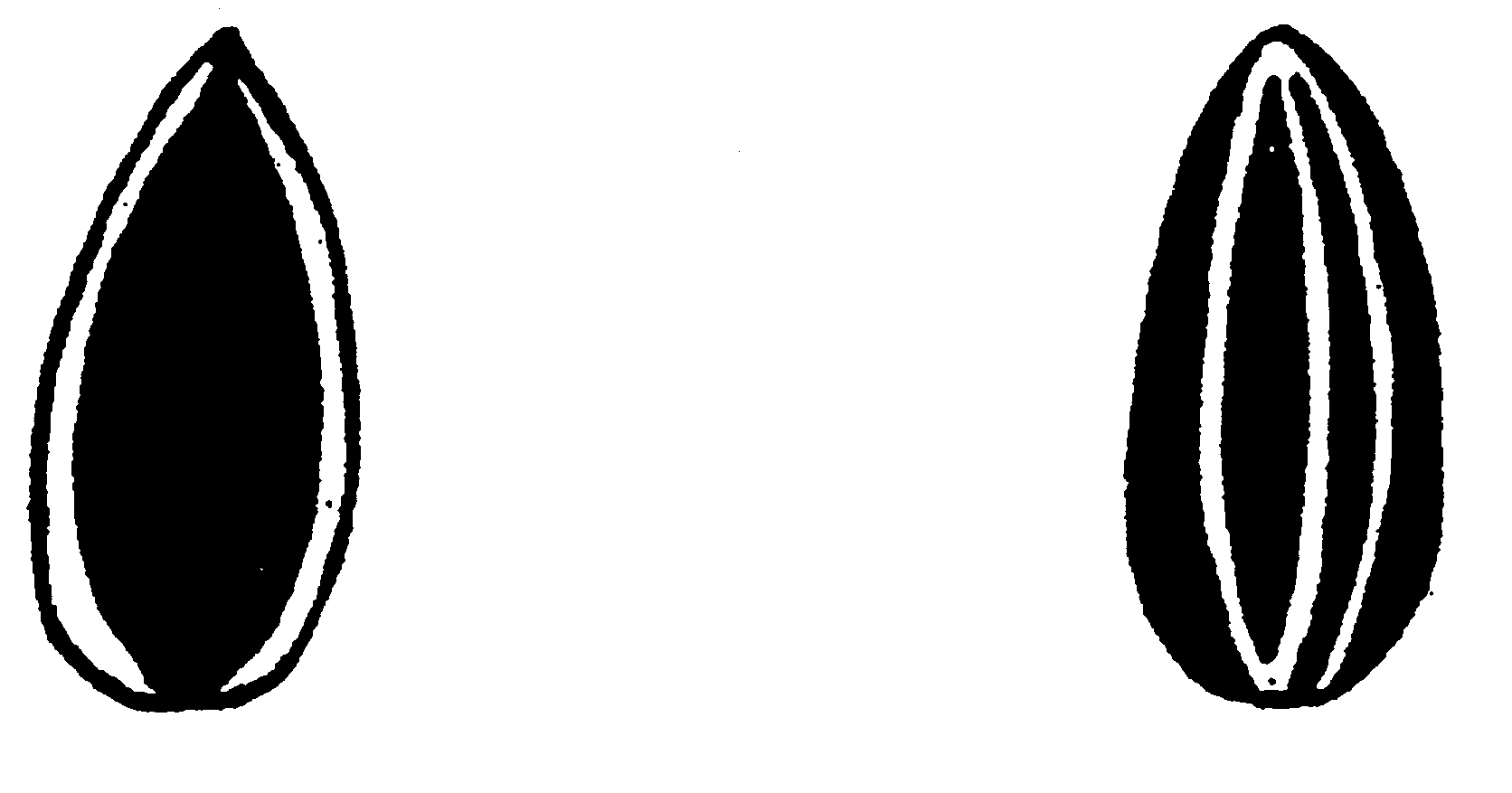 СТАДИИ РОСТА ПОДСОЛНЕЧНИКА(стадия достигнута, когда ее показывают 50% растений)	Прорастание – Развертывание (А)	Вегетативная фаза (В)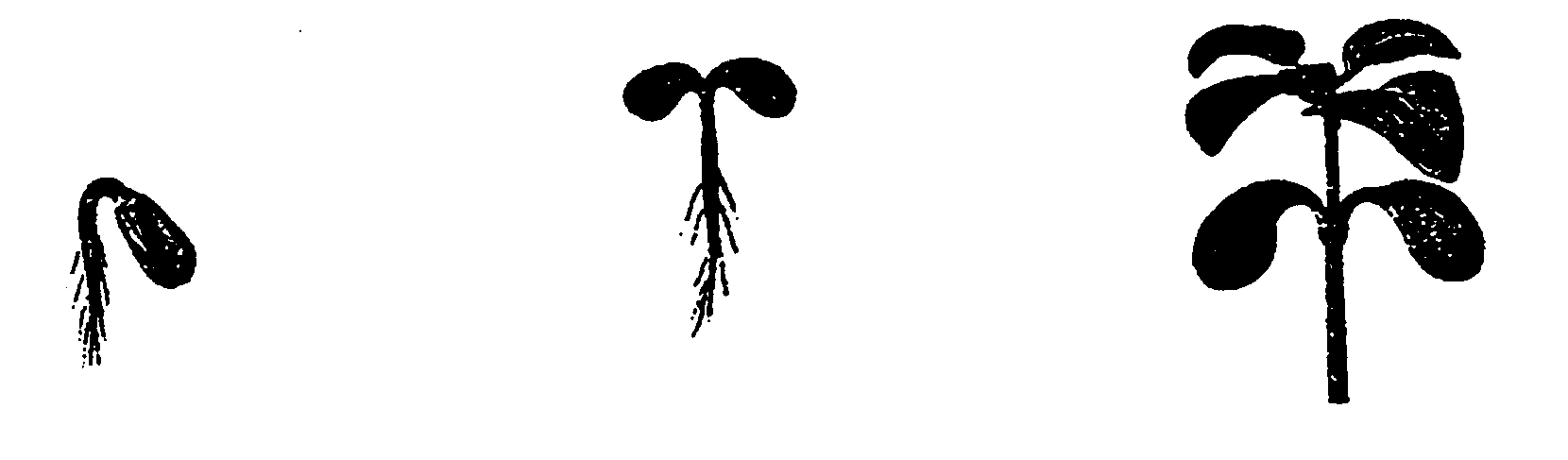 Фаза цветочного бутона (Е)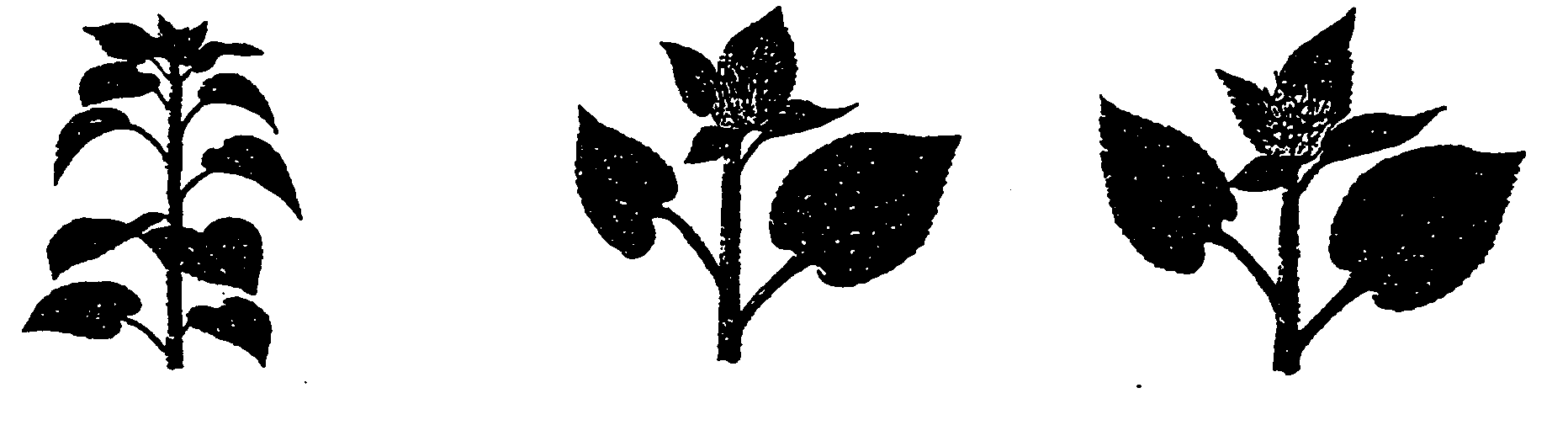 	Цветение (F)					Созревание (M)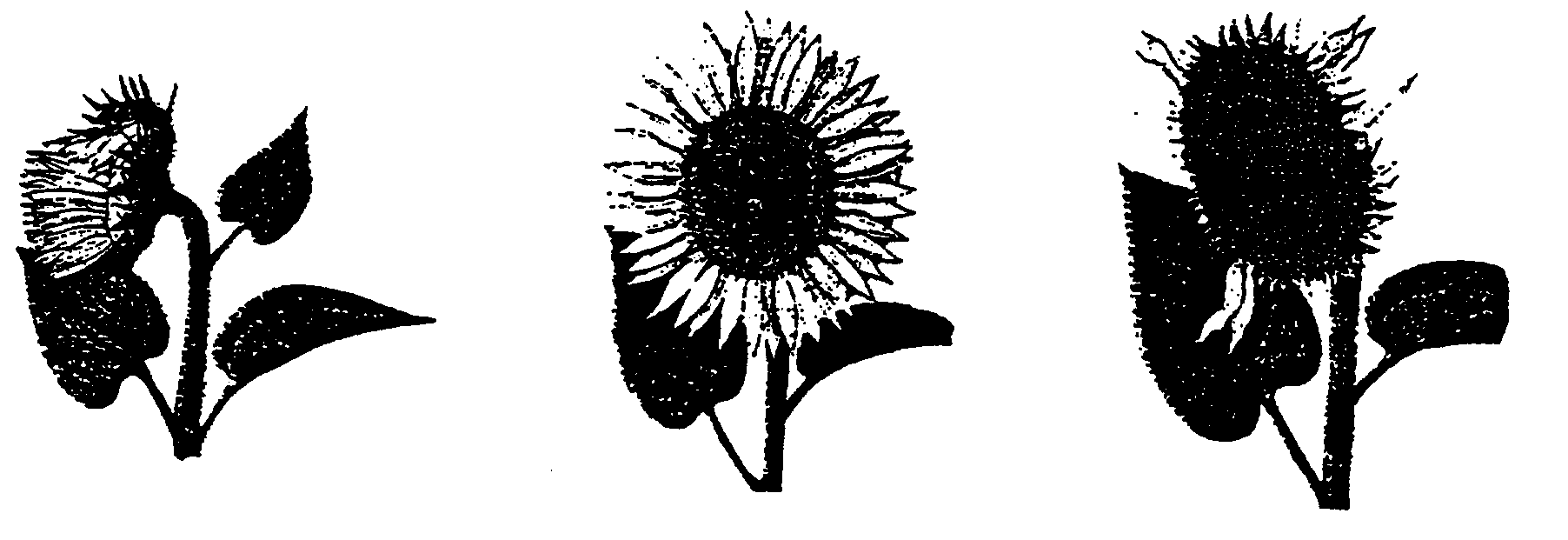 			Созревание (M)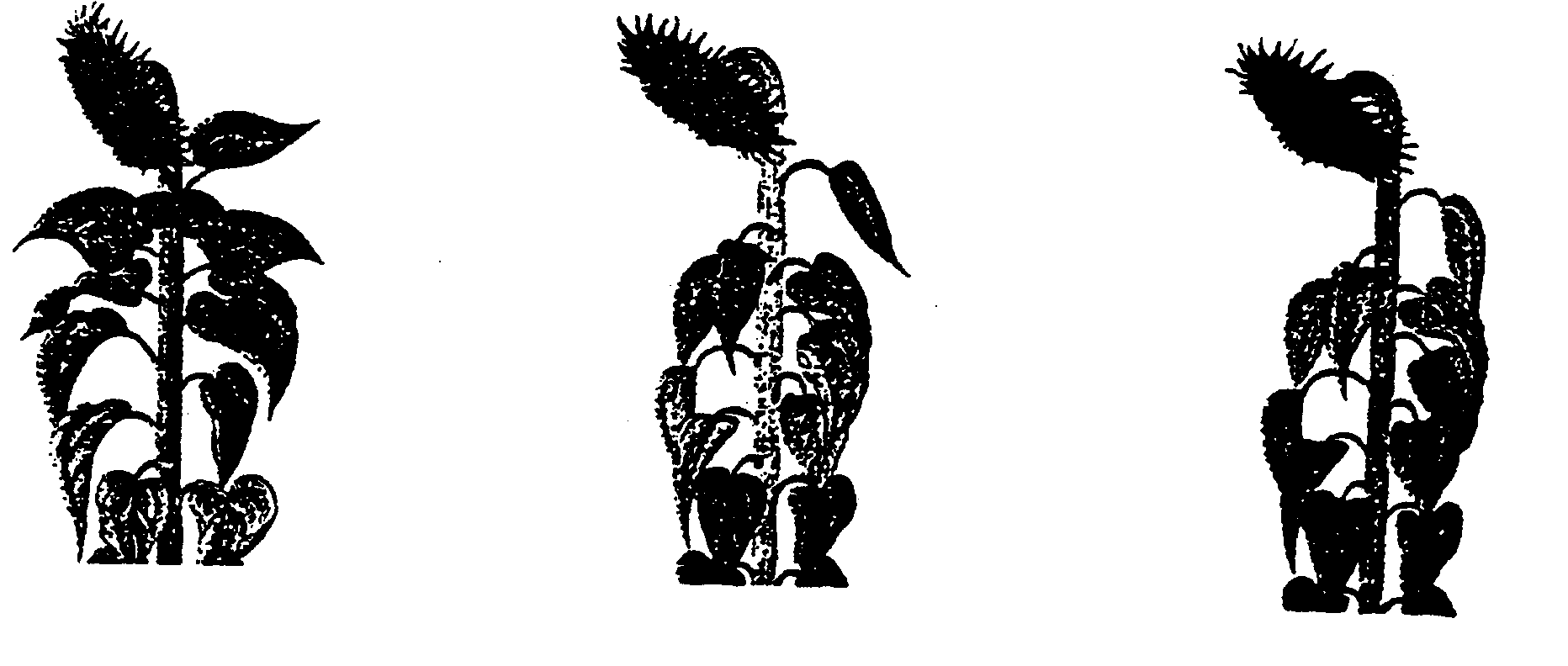 ГУ «Государственная комиссия	Форма N по  сортоиспытанию сельскохозяйственных культур МСХ РК»	А Н К Е Т А   С О Р Т А1. Культура	ПОДСОЛНЕЧНИК			Helianthus annuus L.		(русское название)				(латинское название)2. Заявитель ___________________________________________________________                                (имя и адрес)____________________________________________________________________________________________________________________________________________3. Предлагаемое название сорта ___________________________________________Селекционный номер _______________________________________________4. Сведения о происхождении, особенности поддержания и размножения сорта 4.1 Тип материала	(a)	инбредная линиястерильный аналог материнской линии		[  ]линия восстановитель фертильности		[  ]	(b)	гибридневосстановленный гибрид		[  ]простой гибрид		[  ] трехлинейный гибрид		[  ]	(c)	сорт			[  ]	(d)	другое (пожалуйста, укажите)		[  ]	...............................................................................................4.2	Формула (если применимо, по каждому компоненту на отдельном листе должна быть добавлена соответствующая информация по следующим пунктам 5-7).	Простой гибрид	(..............................) x (...................................)	материнская линия             отцовская линия	Трехлинейный гибрид	(....................……………........) x (...................................)	 женская родительская линия        мужская родительская линия	простой невосстановленный гибрид, использованный в качестве материнского компонента x (......................………....) отцовская родительская линия трехлинейного гибридаNB:	В случае использования мужской стерильной системы, укажите название фертильного аналога материнской родительской линии: 	 ..............................................................................................................................4.3	Генетика происхождения (должно быть заполнено для каждого компонента в случае гибридов)	Имя компонента	Генетика происхождения	Линия родства с любым				другим уже известным компонентом	…		….	….	…		….	….4.4	Другая информация___________________________________________________________________________5. Признаки сорта (цифры в скобках соответствуют номеру признака в таблице признаков). Отметьте в квадратных скобках степень выраженности признаков.6. Похожие сорта и отличия от этих сортов7. Дополнительная информация, которая поможет отличить сорт7.1. Устойчивость к болезням и вредителям Ложная мучнистая роса							[  ]	(уточните расу)..................................................................................................................................................................................................................Ржавчина									[  ]Другие вредители или болезни						[  ]	(назовите).........................................................................................................7.2	Использованиемасло и жмых (брикеты)	[  ]птицы и непосредственное потребление человеком	[  ]декоративное	[  ]другое использование (назовите)	[  ]	................................................................................................................7.3	Специальные условия для оценки сорта_______________________________________________________________________________________________________________________________________________________________________________________________________________________________________________________________________________________________________________7.4 Другая информация ____________________________________________________________________________________________________________________________________________________________________________________________________________________________________8. Требует ли сорт предварительного разрешения для допуска к использованию в соответствии с законодательством об охране окружающей среды, здоровья человека и животных.					Да [	]		Нет [	]Получено ли такое разрешение?					Да [	]		Нет [	]Если получено, то приложите копию данного разрешения.Дата "____"_____________________ ______г.  Подпись ___________________________МЕТОДИКА ПРОВЕДЕНИЯ ИСПЫТАНИЙНА ОТЛИЧИМОСТЬ, ОДНОРОДНОСТЬ И СТАБИЛЬНОСТЬКОСТРЕЦ БЕЗОСТЫЙ(Bromus inermis Leyss.)*I. Общие рекомендации	Данная методика применима ко всем сортам Bromus inermis Leyss. Одновременно следует руководствоваться документом RTG/01/3 "Общее введение по испытанию на отличимость, однородность и стабильность и составлению описаний" от 22.07.2002 г. №12-06/52 (Официальный бюллетень Госкомиссии № 6, 2002 г.). II. Требуемый материал1. На весь цикл испытания необходим исходный образец семян массой 1,5 кг.2. Семена должны соответствовать требованиям ГОСТа по посевным качествам и сортовой чистоте не ниже категории элитные семена (ЭС).  3. Семена не должны быть обработаны ядохимикатами, если на то нет разрешения или требования Госкомиссии. Если семена были обработаны, то необходимо дать подробное описание обработки.4. Заявитель, высылающий семена из другой страны, должен полностью соблюдать все таможенные правила. III. Проведение испытаний1. Полевые опыты проводят в одном месте, в условиях, обеспечивающих нормальное развитие культуры, в двух последовательных закладках в течение не менее двух лет каждая. Если в данном месте не могут быть определены какие-либо важные признаки сорта, он может быть испытан в дополнительном месте. При необходимости испытание продолжают в третьей закладке.2. Как минимум каждое испытание должно включать в общем 60 отдельно стоящих растений (Е), разделённых на два повторения. Дополнительно высевают 5 метров рядковой делянки (D), разделённой на два повторения. Плотность растений должна быть примерно 200 шт. на метр.3. Отдельные делянки для наблюдений и измерений могут быть использованы лишь в том случае, если они находятся в сходных климатических условиях.4. Оцениваемый и похожий на него сорта высевают на смежных делянках. В опыте размещают и делянки эталонных сортов.5. Для специальных целей могут быть назначены дополнительные испытания.IV. Методы и наблюдения1. Если не указано иное, все наблюдения проводят на 60 отдельных растениях или частях растений (по одной части, взятой от каждого из 60 растений). Любые другие наблюдения проводят на всех испытываемых растениях. Нетипичные растения отмечают лентой, этикеткой и т.п. 2. Анализ результатов проводят в соответствии с правилами для перекрестно-опыляемых сортов как указано в «Общем введении по испытанию на отличимость, однородность и стабильность и составлению описаний». Однородность сорта определяется относительно фактической однородности общеизвестного сорта. Изменчивость сорта-кандидата не должна превышать изменчивости общеизвестного сорта в 1,6 раза.V. Группирование сортовИспытываемый сорт и похожие сорта реферативной коллекции должны быть разбиты на группы для облегчения оценки на отличимость. Для группировки используют такие признаки, которые, исходя из практического опыта, не варьируют или варьируют незначительно в пределах сорта, и их варьирование в пределах коллекции распределено равномерно. Рекомендуется использовать следующие признаки;1) плоидность (признак 1);2) растение: время вымётывания соцветия (признак 9);3) растение: тип куста (признак 12);4) стебель: длина самого длинного стебля (признак 16).VI. Признаки и обозначенияПризнаки, используемые для оценки отличимости, однородности и стабильности, и степени их выраженности приведены в таблице VII. Отметка (*) указывает на то, что данный признак следует отмечать каждый вегетационный период для оценки всех сортов и всегда включать в описание сорта, за исключением случаев, когда степень выраженности предыдущего признака указывает на его отсутствие или когда условия окружающей среды делают это невозможным. Отметка (+) означает, что описание признака сопровождают в методике дополнительными объяснениями и (или) иллюстрациями. По каждому признаку указан порядок его учета:MG:	однократное измерение группы растений или частей растений;MS:	измерение определенного количества отдельных растений или частей растений;VG:	визуальная однократная оценка группы растений или частей растений;VS:	визуальная оценка определенного количества отдельных растений или частей растений;С – специальные испытания.Значениям выраженности признака даны индексы (1 - 9) для электронной обработки результатов. VII. Таблица признаковVIII. Объяснения и методы проведения учетов8.1 Объяснения по нескольким признакам	Признаки, содержащие обозначения (a)-(b)-(c)-(d)-(e) в третьей колонке Таблицы признаков, следует наблюдать следующим образом:	(a) - наблюдения проводят весной через 3-4 недели после отрастания растений;(b) – при появлении соцветий;(с) – когда соцветие развито полностью (стадия Feekes 10,5);(d) – наблюдения проводят на рядковой делянке;(e) – наблюдения проводят на делянке с отдельными растениями.		8.2 Объяснения по отдельным признакамК 2, 3 и 4. Растение: высота (2), тип куста (3) и Лист: окраска (4) в год посева	Наблюдения проводят в конце лета.К 2, 6, 11. Растение: высота	Измеряют естественную высоту растения.К 3, 7, 12. Растение: тип куста	Оценивают визуально по углу, который образован средней ориентацией растения и воображаемой вертикальной осью.			1 прямостоячий			 3 полупрямостоячий			    5 промежуточный			       7 полустелющийся			          9 стелющийсяК 5. Растение: тенденция к образованию соцветий в год посеваПо каждому сорту подсчитывают число растений, имеющих, по крайней мере, одно соцветие. Оценка должна быть проведена один раз в целом по опыту, когда растения достигнут фазы полного развития признака.К 9. Растение: время выметывания соцветияДелянки следует осматривать как минимум 3 раза в неделю или чаще при необходимости.Делянки с отдельными растениямиРегистрируют время появления соцветий на каждом растении. Растением, вступившим в фазу выметывания соцветий, считается такое растение, у которого из влагалища верхнего листа появился кончик соцветия. На основании сроков выметывания отдельных растений рассчитывают средний показатель для делянки и по всему сорту.Рядковые делянкиПри каждом наблюдении отмечают следующие фазы:									Feekes-шкала		Eucarpia1. фаза утолщения влагалища верхнего листа;				+2. виден кончик соцветия							10.1		503. появление 1/4 части соцветия						10.2		4. появление 1/2 части соцветия						10.3		545. появление 2/3 части соцветия						10.46. появление 1/1 части соцветия						10.5		58За фазу выметывания принимают дату, когда растения находятся в фазе 2. При необходимости показатель может быть рассчитан методом интерполяции.К 15. Флаговый лист: ширина	Измеряют самое широкое место листа.К 16. Стебель: длина самого длинного стебля	Измеряют самый длинный стебель с соцветием в период полного развития.К 17. Стебель: высота листового горизонтаК 19. Соцветие: длина 	Измеряют самое длинное соцветие.К 20. Соцветие: формаОценивают в фазу полного созревания семян.МЕТОДИКА ПРОВЕДЕНИЯ ИСПЫТАНИЙНА ОТЛИЧИМОСТЬ, ОДНОРОДНОСТЬ И СТАБИЛЬНОСТЬЛУК РЕПЧАТЫЙ (ALLIUM CEPA L.)И ЛУК ШАЛОТ (ALLIUM ASCALONICUM L.)I. Общие рекомендацииДанная методика применима ко всем сортам лука репчатого (Alium cepa L.), размножаемого семенами и вегетативно, и лука шалота (Allium ascalonicum L.). Одновременно следует руководствоваться документом RTG/01/2 "Общие положения методики по испытанию селекционных достижений на отличимость, однородность и стабильность" от 23.12.94 г. №12-04/2 (Официальный бюллетень Госкомиссии № 3 за 1995 г.).II. Требуемый материал	1. На весь цикл испытания необходим исходный образец семян:		(а) сорта, размножаемые семенами: 60 г семян; 	(б) сорта, размножаемые вегетативно: 500 луковичек или севка.2. Семена должны удовлетворять минимальным требованиям по всхожести, содержанию влаги и чистоте для семян. Всхожесть должна быть, по возможности, наиболее высокой.3. Растительный материал или семена не должны быть обработаны ядохимикатами, если на то нет разрешения или требования Госкомиссии. Если обработка имела место, то необходимо дать подробное описание обработки.4. Заявитель, высылающий растительный материал или семена из другой страны, должен полностью соблюдать все таможенные правила.III. Проведение испытаний1. Полевые испытания проводят в одном месте при условиях, обеспечивающих нормальное развитие культуры, в течение двух вегетационных периодов. Если в этом месте не могут быть определены какие-либо важные признаки сорта, он может быть испытан в дополнительном месте.2. Размер делянок должен быть таким, чтобы при отборе растений или частей растений для измерений не наносилось ущерба наблюдениям, которые могут продолжаться до конца вегетационного периода. Каждое испытание должно включать в целом 100 растений для вегетативно размножаемых сортов и 200 растений для сортов, размножаемых семенами, которые должны быть разделены между двумя повторениями. Наблюдения и измерения в разных местах могут быть проведены, если эти места находятся в сходных климатических условиях.3. Для особых целей могут быть заложены дополнительные опыты.4. Оцениваемый и похожие на него сорта коллекции (по признакам, указанным в анкете) размещают на смежных делянках. В опыте размещают и делянки эталонных сортов.IV. Методы и наблюдения1. Все наблюдения, предусматривающие измерения или подсчеты, должны быть выполнены на 60-ти растениях или частях, взятых от каждого из 60-ти растений.2. Для оценки однородности вегетативно размножаемых сортов следует применять популяционный стандарт 1% при доверительной вероятности 95%, что соответствует 3 нетипичным растениям из 100 растений сорта. Нетипичные растения отмечают лентой, этикеткой и т.п.3. Для оценки однородности открыто опыляемых сортов и гибридов должны применяться допуски относительной однородности общеизвестных сортов.4. Все наблюдения на листе и листве должны быть выполнены непосредственно перед полеганием листьев.5. Все наблюдения на луковицах должны быть выполнены на момент уборочной зрелости.V. Группирование сортовОцениваемые сорта разбивают на группы. Для группировки используют такие признаки, которые, исходя из практического опыта, не варьируют или варьируют незначительно в пределах сорта и степени их выраженности в коллекции распределены равномерно. Рекомендуется использовать следующие признаки:1) луковица: расщепление на луковки (с сухой чешуей вокруг каждой луковки) (признак 10);2) луковица/луковка: общая форма (в продольном сечении) (признак 18);3) луковица/луковка: основная окраска сухой чешуи (признак 23);4) мужская стерильность (признак 36).VI. Признаки и обозначенияПризнаки, используемые для оценки отличимости, однородности и стабильности, и степени их выраженности приведены в Таблице VII. Отметка (*) указывает на то, что данный признак следует отмечать каждый вегетационный период для оценки всех сортов и всегда включать в описание сорта, за исключением случаев, когда степень выраженности предыдущего признака указывает на его отсутствие или когда условия окружающей среды делают это невозможным. Отметка (+) означает, что описание признака сопровождается в методике дополнительными объяснениями и (или) иллюстрациями. Название каждого сорта-эталона сопровождается аббревиатурой, обозначающей, является ли сорт луком репчатым (Р) или луком шалотом (Ш). Оптимальная стадия развития для оценки каждого признака обозначена числом во второй колонке. Стадии развития описаны в Приложении. Значениям выраженности признака даны индексы (1 - 9) для электронной обработки результатов. По большинству значений выраженности признаков указаны эталонные сорта.VII. Таблица признаковVIII. Объяснения и методы проведения учетовК 5. Лист: изгиб верхушки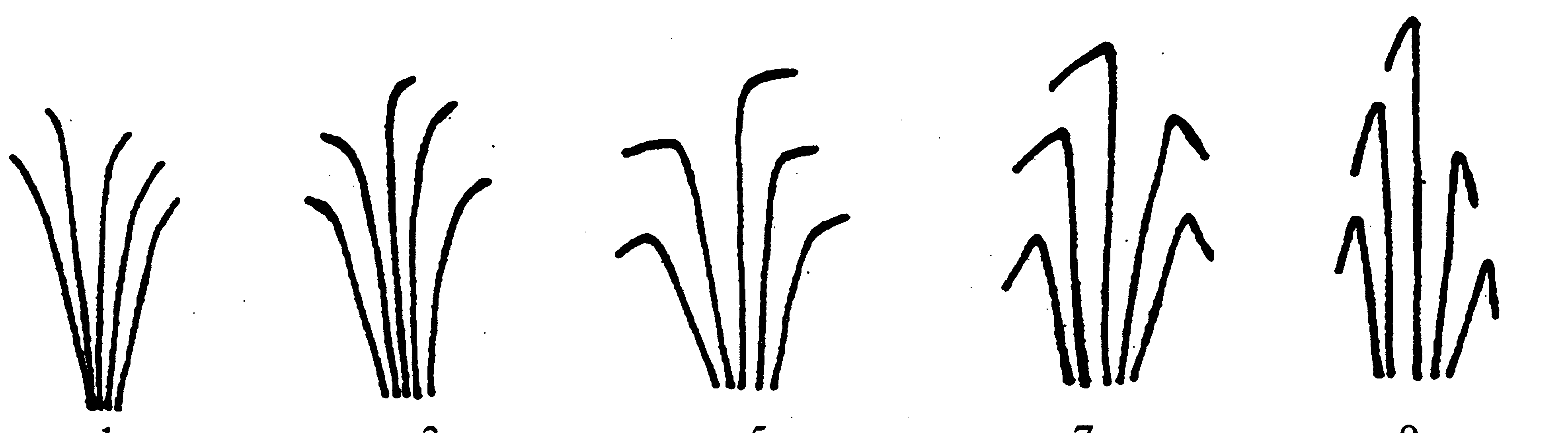 отсутствует или      слабый		    средний		сильный	очень сильныйочень слабыйК 8 и 9. Только для лука репчатого: Ложный стебель: длина (вплоть до самого длинного зеленого листа) (8) и диаметр (в средней точке стебля) (9)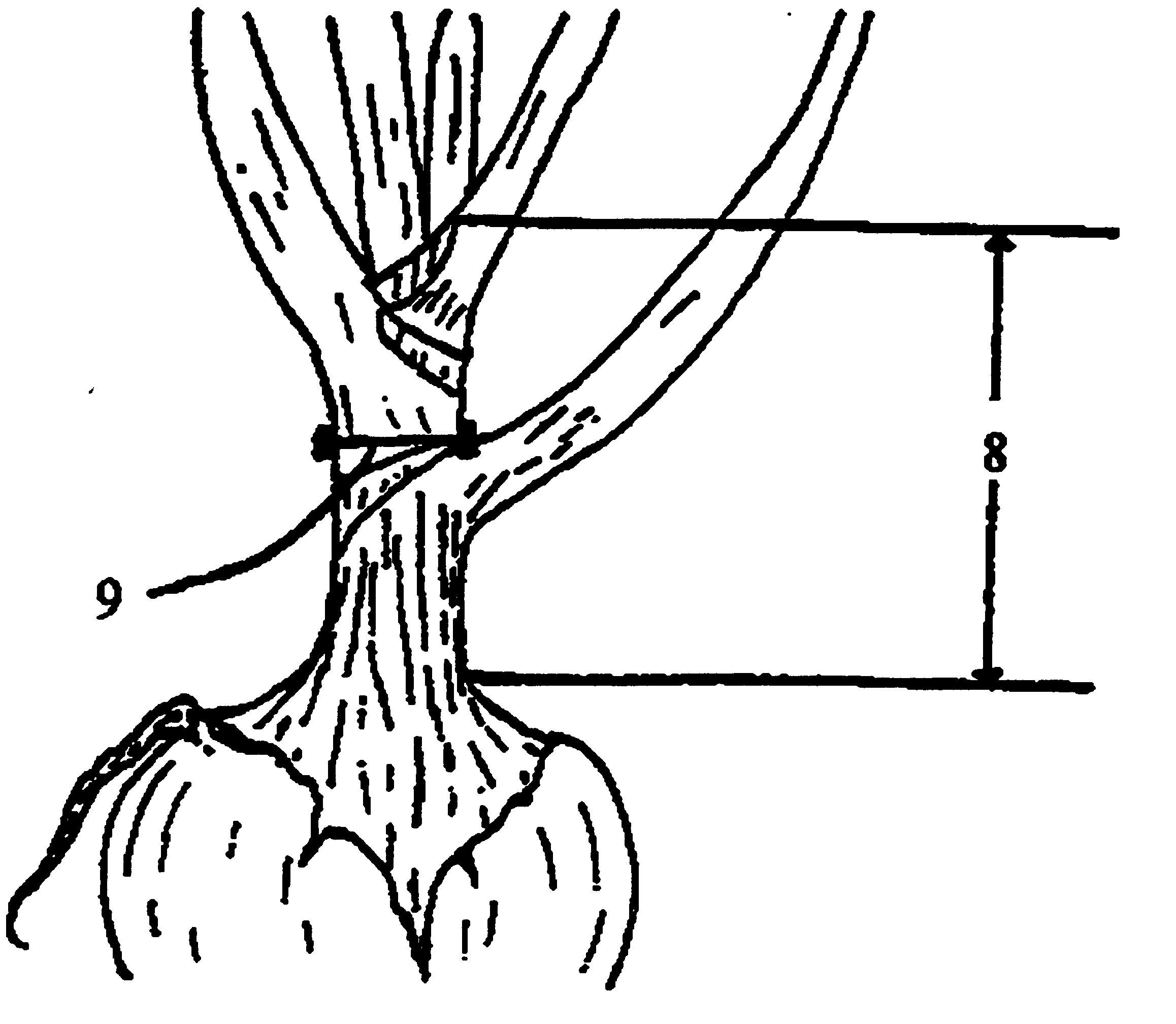 К 10. Луковица: расщепление на луковки (с сухими чешуями вокруг каждой луковки)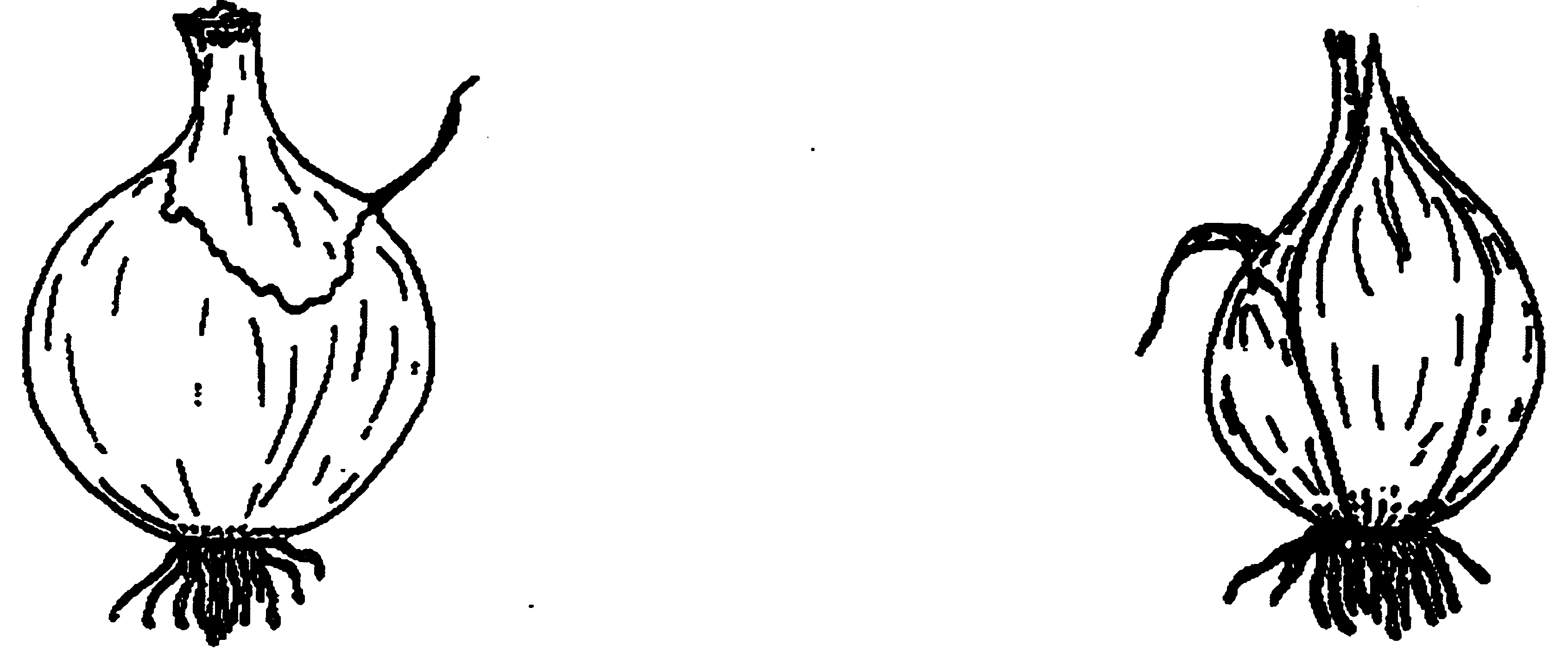 	отсутствует							имеетсяК 16. Луковица/Луковка: расположение максимального диаметра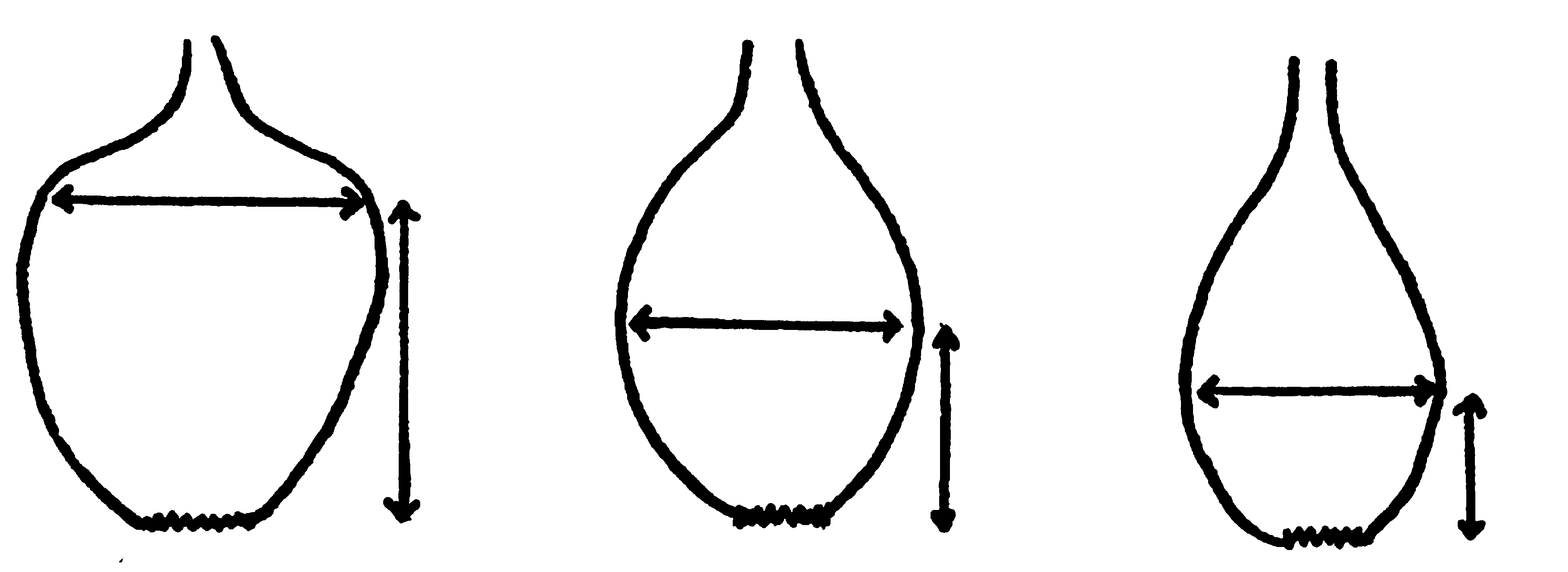      ближе к верхушке		в середине			у основанияК 17. Луковица/Луковка: ширина шейки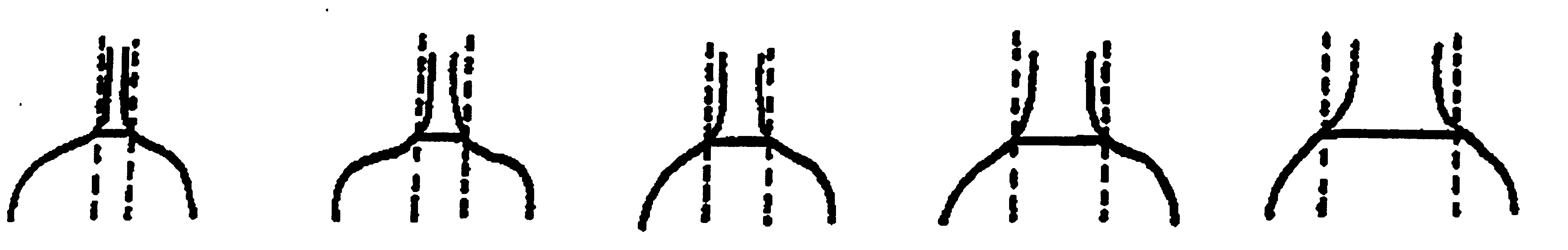 очень узкая		узкая	        средней ширины	широкая	очень широкаяК 18. Луковица/Луковка: форма (в продольном сечении)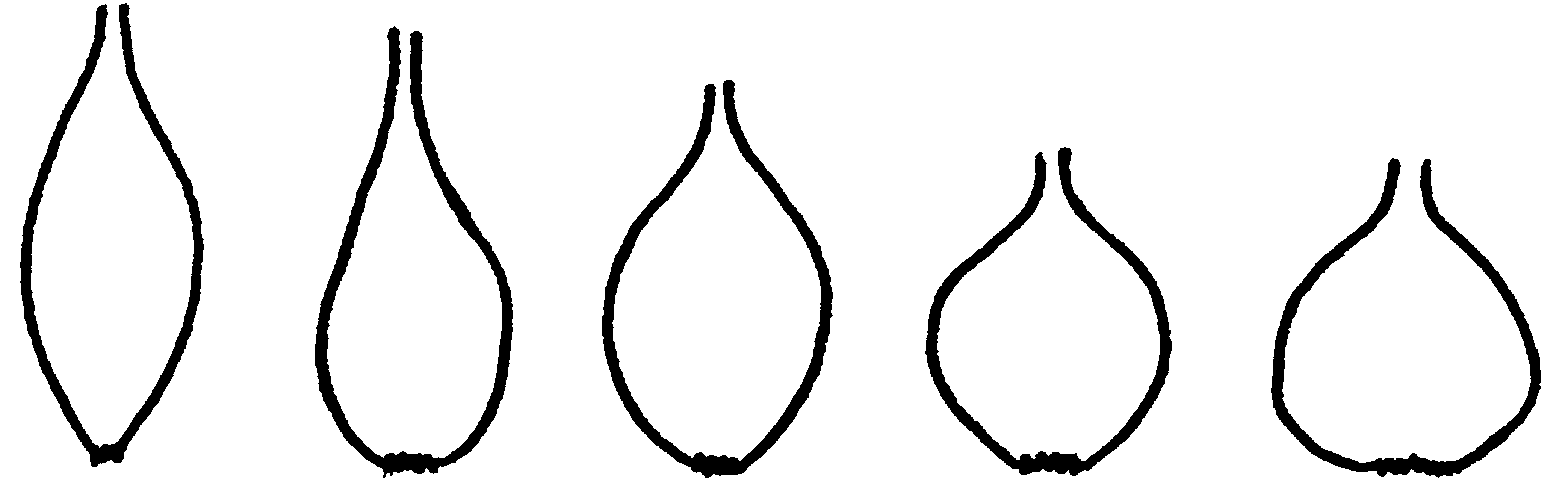 эллиптическая     яйцевидная	      широко-		округлая		широко-						   эллиптическая				яйцевидная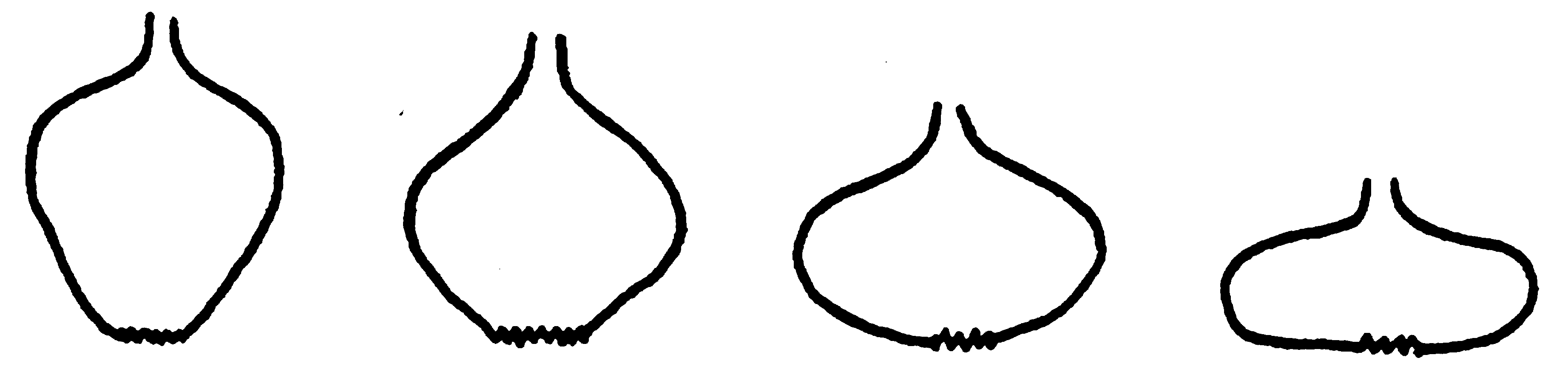 широкообрат-	ромбическая		поперечно-		    поперечно-нояйцевидная				эллиптическая	узкоэллиптическаяК 19. Только для сортов лука репчатого: Луковица: форма верхушки 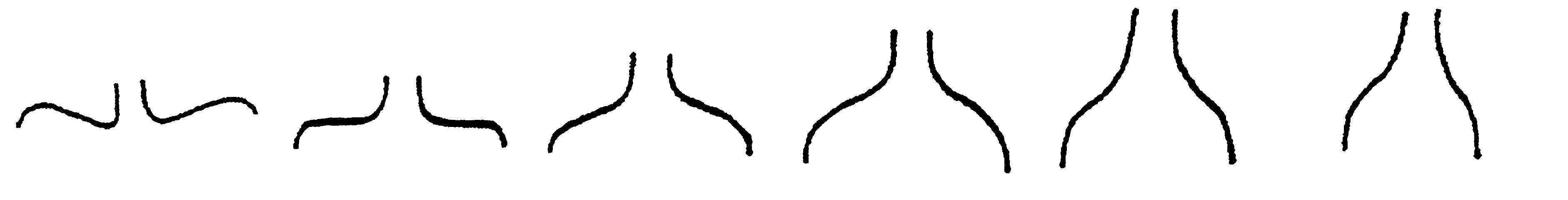 вдавленная	     плоская	слегка		   округлая	   слегка	  сильно				приподнятая			   покатая	  покатаяК 20. Луковица/Луковка: форма основания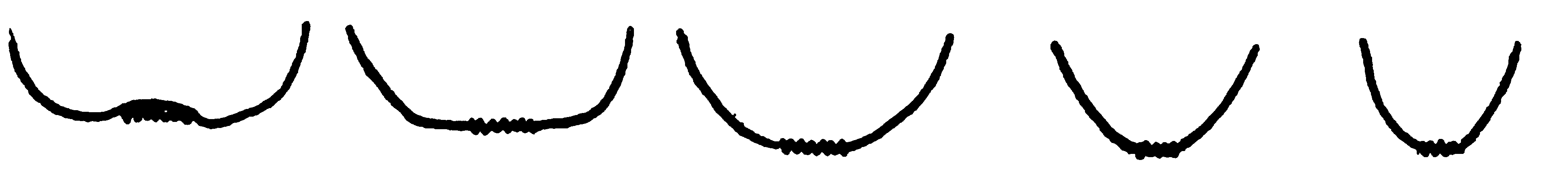 углубленная		плоская	       округлая		  слабокону-	     сильнокону-									  совидная	     совиднаяК 27. Луковица/Луковка: зачатковостьЗачатковость оценивают, когда у луковицы/луковки полностью отмерли верхушки и до прорастания. Луковицу или луковку следует разрезать в поперечном сечении, в самой широкой точке, и делать дальнейшие срезы в направлении основания, пока не будет наблюдаться постоянство в количестве осей. Каждая ось появляется как точка, часто зеленоватого цвета, окруженная кольцом из ткани.К 28. Луковица/Луковка: содержание сухого веществаСодержание сухого вещества оценивают в соответствии с пунктом IV-1 на 2 х 30 луковицах (напр., один образец из 30 луковиц, взятый с каждой делянки). С этих луковиц удаляют сухую чешую, а также выступающую часть корневого диска. Затем из них приготовляют объемные образцы методом нарезки луковиц на небольшие куски размером 1-5 мм. Представительный образец взвешивают непосредственно сразу после резки (мы должны помнить, что биодеградация сахаров и карбогидратов начинается сразу же, как только разрушены клетки). Образцы просушивают в течение 2-х часов при температуре 105 °С, после чего температуру снижают до 65 °С в течение 22 часов. Понижение температуры необходимо во избежание карамелизации. Оставшуюся массу оценивают через 24 часа. Исходя из полученных значений, вычисляют содержание сухого вещества. Содержание сухого вещества также можно оценить с помощью рефрактометра. К 35. Время прорастания в период храненияСледует соблюдать осторожность для предотвращения повреждения луковиц. Температуру хранения нужно поддерживать на уровне от 2 °С до 5 °С, с хорошей вентиляцией, - что может быть достигнуто хранением луковиц в сложенных штабелями ячеистых лотках. В климатах с прохладными летними температурами рекомендуется «дозаривать» луковицы в течение 2-х недель при температуре 30-35 °С. Необходимо избегать температур свыше 40 °С, чтобы предотвратить появление Aspergillus niger.Для оценки прорастания требуется минимум 50 луковиц. Наблюдения проводят каждые 2 – 4 недели.ПриложениеКоды стадий роста 1: от семени к луковицеКоды стадий роста 1 и 2: иллюстрации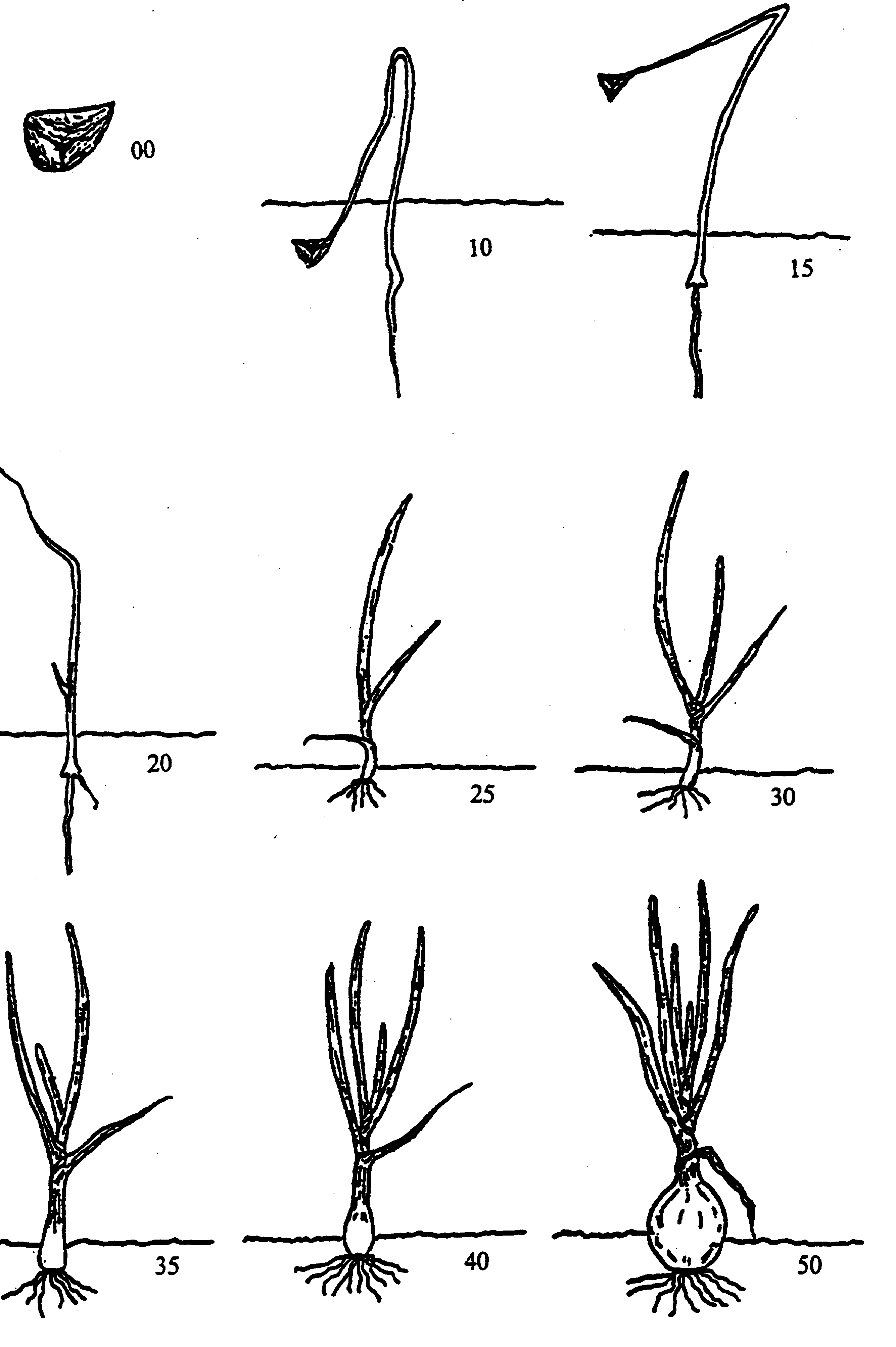 Коды стадий роста 1 и 2: иллюстрации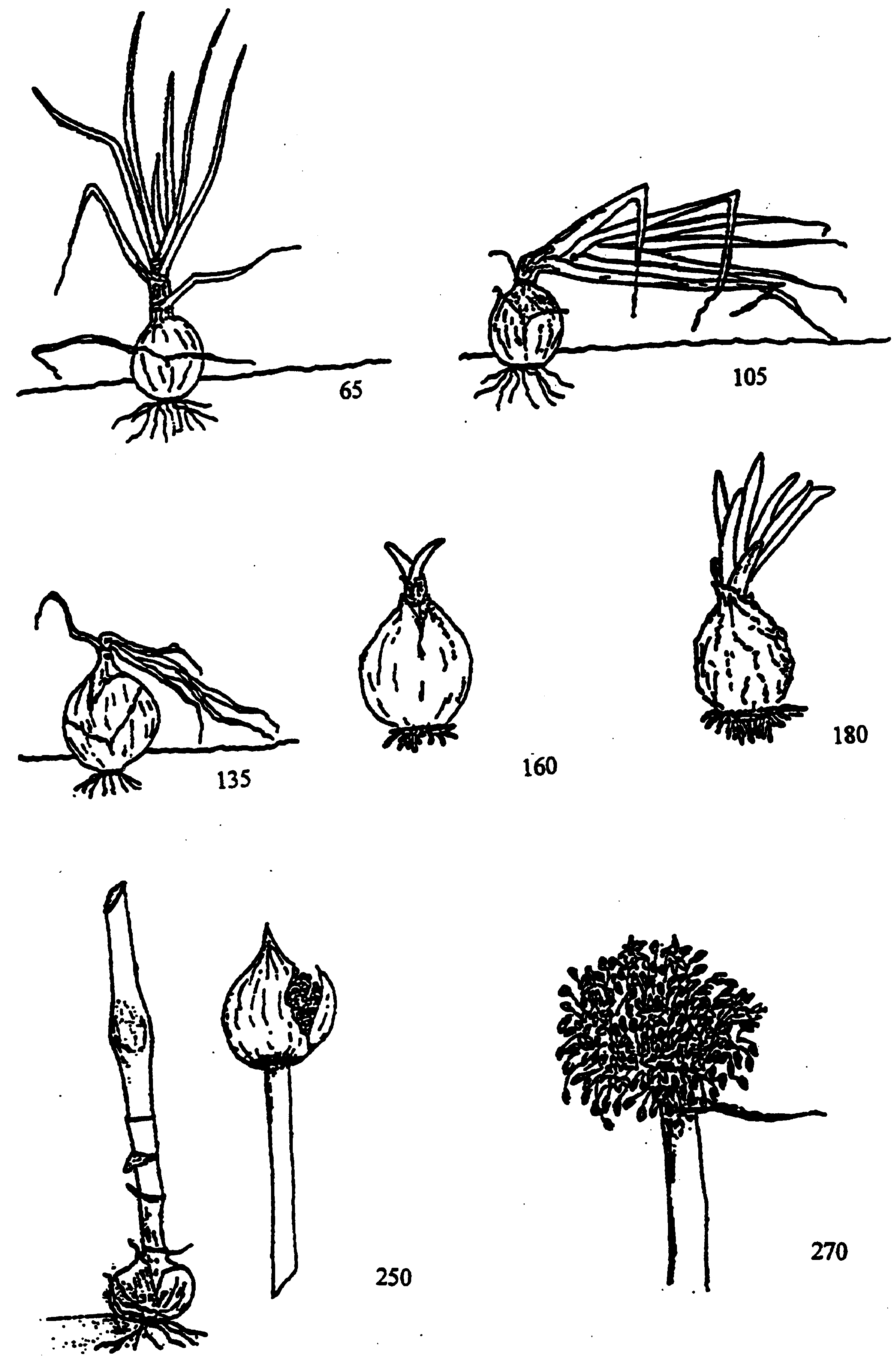 Государственная комиссия                       			Форма N 427по  сортоиспытанию сельскохозяйственных культур МСХ РК						Номер заявки     (Заявителем не заполняется)А Н К Е Т А   С О Р Т А1. Культура	Лук репчатый				Allium cepa L.			[    ]		Лук шалот				Allium ascalonicum L.	[    ]		(русское название)			(латинское название)2. Заявитель ________________________________________________________________				                   (имя и адрес)____________________________________________________________________________________________________________________________________________________________________________________________________________________________________________________________________________________________________________________________________________________________________________________________3. Предлагаемое название сорта ______________________________________________Селекционный номер __________________________________________________4. Сведения о происхождении, особенности поддержания и размножения сорта 4.1 Тип	(а) сорт								[   ]	(б) простой гибрид							[   ]	(в) трехлинейный гибрид						[   ]	(г) клон								[   ]	(д) другой тип (укажите этот тип)					[   ]4.2 Другие сведения____________________________________________________________________________________________________________________________________________________________________________________________________________________________________________________________________________________________________Признаки сорта (цифры в скобках соответствуют номеру признака UPOV в таблице признаков). Отметьте в квадратных скобках степень выраженности признака.6. Похожие сорта и отличия от этих сортовНазвание похожего			Признак, по которому заявленныйсорта					сорт отличается от похожего____________________  _________________________________________________________________  _________________________________________________________________  _____________________________________________7. Дополнительная информация7.1 Устойчивость к болезням и вредителям________________________________________________________________________________________________________________________________________________________________________________________________________________________7.2 Другие особые условия7.2.1 Условия продолжительности светового дня, благоприятные для развития луковиц(а) короткий световой день						[   ](б) длинный световой день						[   ]7.2.2 Содержание сухого вещества(а) низкое								1[   ](б) среднее								2[   ]		(в) высокое								3[   ]7.2.3 Пригодность для хранения(а) не пригоден							1[   ](б) на короткий срок							2[   ](в) на длительный срок						3[   ]7.3 Другая информация________________________________________________________________________________________________________________________________________________________________________________________________________________________________________________________________________________________________8. Требует ли сорт предварительного разрешения для допуска к использованию в соответствии с законодательством по охране окружающей среды, здоровья человека и животных.					Да [   ]		Нет [   ]Получено ли такое разрешение?					Да [   ]		Нет [   ]Если получено, то приложите копию данного разрешения.		Дата "____"_____________ ________г.              Подпись _____________________________№Мемлекеттік тіркеу нөміріДақыл түріСорт атауыТапсырыс беруші№Номер государственной регистрацииНазвание культурыНаименование сортаЗаявитель12014/022.4Пшеница мягкая яроваяОмская 28РФ ГНУ «СибНИИСХ» РСХА22014/036.4Ячмень яровойОмский 99РФ ГНУ «СибНИИСХ» РСХА32014/044.4Кострец безостыйТитанРФ ГНУ «СибНИИСХ» РСХА42014/074.4Арбуз столовыйПамяти ГуцалюкТОО «Казахский  НИИКиО»52014/075.4Чеснок озимыйАсылТОО «Казахский  НИИКиО»62014/076.4Томат обыкновенный ВосторгТОО «Казахский  НИИКиО»72014/077.4КартофельФортунаТОО «Северо-Казахстанский НИИСХ»82014/078.4КартофельЗеренТОО «Северо-Казахстанский НИИСХ»92014/079.4КартофельПамяти Лигай ТОО «Казахский  НИИКиО»102014/081.4ДонникКокшетауский 14ТОО «Северо-Казахстанский НИИСХ»112014/082.4Кострец безостыйКазСиб-14ТОО «Северо-Казахстанский НИИСХ»122014/083.4Сорго сахарноеКешенТОО «Казахский НИИ  рисоводства им.И.Жахаева»132014/085.4КартофельЮлинкаЕуроплант Пфланзензухт ГмбХ142014/086.4КартофельНандина Еуроплант Пфланзензухт ГмбХ152014/087.4КартофельСанибелЕуроплант Пфланзензухт ГмбХ162014/088.4КартофельОзираЕуроплант Пфланзензухт ГмбХ172014/089.4КартофельРед СоняЕуроплант Пфланзензухт ГмбХ182014/090.4КартофельМадейраЕуроплант Пфланзензухт ГмбХ192014/091.4КартофельБернинаЕуроплант Пфланзензухт ГмбХ202014/092.4КартофельКонкордиаЕуроплант Пфланзензухт ГмбХ212014/094.4Рис посевнойАйСаулеТОО «Казахский НИИ  рисоводства им.И.Жахаева»222014/107.4ПодсолнечникПатриот ТОО «Восточно-Казахстанский НИИСХ»232014/016.4Пшеница мягкая яроваяЭкада 113ГНУ «Самарский НИИСХ», ГНУ «Ульяновский НИИСХ»,ТОО НПФ «Фитон», ГНУ «Пензенский НИИСХ», ГНУ «Татарский  НИИСХ», ГНУ «Башкирский  НИИСХ»,242014/069.4Виноград АзимТОО «Казахский НИИПиВ»252014/095.4Горох СтатусТОО «НПЦЗХ им.А.И.Бараева»262014/096.4Просо посевное Шортандинское 14ТОО «НПЦЗХ им.А.И.Бараева»272014/097.4Просо посевноеКормовое-2014ТОО «НПЦЗХ им.А.И.Бараева»282014/098.4Люцерна изменчиваяЛюция 14ТОО «НПЦЗХ им.А.И.Бараева»292014/101.4Ячмень яровойЦелинный 60ТОО «НПЦЗХ им.А.И.Бараева»302014/102.4ПодсолнечникКүн нұрыТОО «НПЦЗХ им.А.И.Бараева»312014/104.4Пшеница мягкая яроваяОмская 37РФ ГНУ «СибНИИСХ» РСХА322014/105.4Пшеница мягкая яроваяОмская 39РФ ГНУ «СибНИИСХ» РСХА332014/106.4Пшеница мягкая яроваяОмская 41РФ ГНУ «СибНИИСХ» РСХА342015/001.4КартофельКазСИПТОО «Казахский  НИИКиО»352015/002.4КартофельБабаевТОО «Казахский  НИИКиО»362015/004.4Житняк гребенчатый Назар ТОО «Казахский НИИ ЖиК»372015/005.4Люцерна посевная ОлжаТОО «Казахский НИИ ЖиК»382012/027.4Подвой вишни птичьейГи1481 Гизела 6Консортиум Дойчер Баумшулен ГмбХ392012/028.4Подвой вишни птичьейГи1482 Гизела 5Консортиум Дойчер Баумшулен ГмбХ402012/029.4Подвой вишни птичьейПику 1Консортиум Дойчер Баумшулен ГмбХ412014/064.4Хлопчатник средневолокнистый Память ЕралиеваТОО «Казахский НИИ хлопководства»422014/071.4ДыняЖиеншарТОО «Казахский НИИ хлопководства»432014/072.4ДыняЮжанка 12ТОО «Казахский НИИ хлопководства»442014/073.4АрбузКуздикТОО «Казахский НИИ хлопководства»452014/103.4Пшеница твердая  яроваяДамсинская юбилейная ТОО «НПЦЗХ им.А.И.Бараева»462015/009.4Лен масличный ИльичТОО «Костанайский НИИСХ»472015/011.4Яблоня культурнаяСмеральда Консорцио итальяно виваисти482015/012.4Яблоня культурнаяФуджионКонсорцио итальяно виваистиЯчмень озимый Ячмень яровойСрок поставки семяндо 1 августадо 1 мартаКоличество точек испытания22Количество семян для каждой точки испытания, кг.33Количество типичных колосьев, шт.100100зрелые, без видимых признаков болезнейзрелые, без видимых признаков болезнейХимические обработкине допускаютсяне допускаютсявсхожесть, %9595влажность, %1414чистота, %99,099,0Ячмень яровой, озимыйЯчмень яровой, озимыйЯчмень яровой, озимыйЯчмень яровой, озимыйРазмер делянки:рядовойпосевпунктирный посевколосовой посев- междурядье, см12-1520- расстояние в ряду, см1015 между колосками- общая длина рядов, м201020- количество растений, шт.2000100100 колосьевПервый годКоличество повторений х количество растенийКоличество повторений х количество растенийКоличество повторений х количество растенийСемена, поступившие от заявителя2 х 10001 х 1001 ряд х 20 зерен в колосеВторой годСемена 1.1.2 х 10001 х 100100В случае неоднородности в первом  году, семенами новой партии2 х 10001 х 1001 ряд х 20 зерен в колосеТретий годСемена 1.1.2 х 10001 х 100№UPOVПризнакПоря-док учетаСтепеньвыраженностиИндексСорт-эталонСорт-эталон№UPOVПризнакПоря-док учетаСтепеньвыраженностиИндексозимыеяровые1.(*)(+)Растение: тип куста25-29VGпрямостоячий1Астана 20001.(*)(+)Растение: тип куста25-29VGполупрямостоячий31.(*)(+)Растение: тип куста25-29VGпромежуточный5Дружный 1.(*)(+)Растение: тип куста25-29VGполустелющийся71.(*)(+)Растение: тип куста25-29VGстелющийся92.(*)Нижние листья: опушение листовых влагалищ 25-29VSотсутствует1Астана 2000, Дружный2.(*)Нижние листья: опушение листовых влагалищ 25-29VSимеется93. (*)Флаговый лист: антоциановая окраска ушек45-49VGотсутствует13. (*)Флаговый лист: антоциановая окраска ушек45-49VGимеется94. (*)Флаговый лист: интенсивность антоциановой окраски ушек45-49VGочень слабая14. (*)Флаговый лист: интенсивность антоциановой окраски ушек45-49VGслабая3Дружный 4. (*)Флаговый лист: интенсивность антоциановой окраски ушек45-49VGсредняя5Астана 20004. (*)Флаговый лист: интенсивность антоциановой окраски ушек45-49VGсильная74. (*)Флаговый лист: интенсивность антоциановой окраски ушек45-49VGочень сильная95.(+)Растение: встречаемость растений с наклоненным флаговым листом47-51VGотсутствует или очень низкая15.(+)Растение: встречаемость растений с наклоненным флаговым листом47-51VGнизкая3Астана 20005.(+)Растение: встречаемость растений с наклоненным флаговым листом47-51VGсредняя5Дружный 5.(+)Растение: встречаемость растений с наклоненным флаговым листом47-51VGвысокая75.(+)Растение: встречаемость растений с наклоненным флаговым листом47-51VGочень высокая96.Флаговый лист: восковой налет на влагалище50-60VGотсутствует или очень слабый1Дружный6.Флаговый лист: восковой налет на влагалище50-60VGслабый3Астана 20006.Флаговый лист: восковой налет на влагалище50-60VGсредний56.Флаговый лист: восковой налет на влагалище50-60VGсильный76.Флаговый лист: восковой налет на влагалище50-60VGочень сильный97.(*)Время колошения (первый колосок виден у 50% растений)50-52VGочень раннее17.(*)Время колошения (первый колосок виден у 50% растений)50-52VGраннее37.(*)Время колошения (первый колосок виден у 50% растений)50-52VGсреднее5Дружный,  Астана 2000 7.(*)Время колошения (первый колосок виден у 50% растений)50-52VGпозднее77.(*)Время колошения (первый колосок виден у 50% растений)50-52VGочень позднее98.(*)Ости: антоциановая окраска кончиков60-65VGотсутствует18.(*)Ости: антоциановая окраска кончиков60-65VGимеется9Дружный,  Астана 20009.(*)Ости: интенсивность антоциановой окраски кончиков60-65VGочень слабая19.(*)Ости: интенсивность антоциановой окраски кончиков60-65VGслабая3Астана 20009.(*)Ости: интенсивность антоциановой окраски кончиков60-65VGсредняя5Дружный,  9.(*)Ости: интенсивность антоциановой окраски кончиков60-65VGсильная79.(*)Ости: интенсивность антоциановой окраски кончиков60-65VGочень сильная910. (*)Колос: восковой налет65-75VGотсутствует или очень слабый1Астана 200010. (*)Колос: восковой налет65-75VGслабый310. (*)Колос: восковой налет65-75VGсредний5Дружный 10. (*)Колос: восковой налет65-75VGсильный710. (*)Колос: восковой налет65-75VGочень сильный911.(+)Колос: положение70VGпрямостоячее1Астана 200011.(+)Колос: положение70VGполупрямостоячее311.(+)Колос: положение70VGгоризонтальное5Дружный 11.(+)Колос: положение70VGполупониклое711.(+)Колос: положение70VGпониклое912. (*)Растение: длина (стебель, колос и ости) 80-92Мочень короткая112. (*)Растение: длина (стебель, колос и ости) 80-92Мкороткая312. (*)Растение: длина (стебель, колос и ости) 80-92Мсредняя5Дружный,  Астана 200012. (*)Растение: длина (стебель, колос и ости) 80-92Мдлинная712. (*)Растение: длина (стебель, колос и ости) 80-92Мочень длинная913. (*)Колос: количество рядов80-92VSдва1Дружный,  Астана 200013. (*)Колос: количество рядов80-92VSбольше двух214. (+)Колос: форма80-92VSпирамидальная3Астана 200014. (+)Колос: форма80-92VSцилиндрическая5Дружный 14. (+)Колос: форма80-92VSверетеновидная715. (*)Колос: плотность80-92VS или Мочень рыхлая115. (*)Колос: плотность80-92VS или Мрыхлая3Дружный 15. (*)Колос: плотность80-92VS или Мсредняя5Астана 200015. (*)Колос: плотность80-92VS или Мплотная715. (*)Колос: плотность80-92VS или Мочень плотная916.Колос: длина (исключая ости)80-92Мочень короткая116.Колос: длина (исключая ости)80-92Мкороткая316.Колос: длина (исключая ости)80-92Мсредняя516.Колос: длина (исключая ости)80-92Мдлинная716.Колос: длина (исключая ости)80-92Мочень длинная917. (*) (+)Ости: длина по сравнению с колосом80-92VSили Мкороткая317. (*) (+)Ости: длина по сравнению с колосом80-92VSили Мсредняя517. (*) (+)Ости: длина по сравнению с колосом80-92VSили Мдлинная7Дружный,  Астана 200018.Стержень колоса: длина первого сегмента92VSкороткая3Дружный,  Астана 200018.Стержень колоса: длина первого сегмента92VSсредняя518.Стержень колоса: длина первого сегмента92VSдлинная719.(+)Стержень колоса: изгиб первого сегмента92VSотсутствует или очень слабый1слабый3средний5Дружный,  Астана 2000сильный7очень сильный920.(*) (+)Стерильный колосок: расположение (в средней трети колоса)92VSпараллельное1от параллельного до слегка отклоненного2Дружный,  Астана 2000отклоненное321. (+)Средний колосок: длина колосковой чешуи и ости по отношению к зерновке92VSкороче1Дружный21. (+)Средний колосок: длина колосковой чешуи и ости по отношению к зерновке92VSравна2Астана 200021. (+)Средний колосок: длина колосковой чешуи и ости по отношению к зерновке92VSдлиннее322. (*) (+)Зерновка: тип опушения основной щетинки80-92VSкороткий1Дружный,  Астана 200022. (*) (+)Зерновка: тип опушения основной щетинки80-92VSдлинный223. (*) Зерновка: пленчатость92VSотсутствует123. (*) Зерновка: пленчатость92VSимеется9Дружный,  Астана 200024. Зерновка: антоциановая окраска нервов наружной цветковой чешуи80-85VSотсутствует или очень слабая1Дружный24. Зерновка: антоциановая окраска нервов наружной цветковой чешуи80-85VSслабая324. Зерновка: антоциановая окраска нервов наружной цветковой чешуи80-85VSсредняя5Астана 200024. Зерновка: антоциановая окраска нервов наружной цветковой чешуи80-85VSсильная724. Зерновка: антоциановая окраска нервов наружной цветковой чешуи80-85VSочень сильная925.(+)Зерновка: зазубренность внутренних боковых нервов наружной цветковой чешуи92VSотсутствует или очень слабая1Дружный,  Астана 200025.(+)Зерновка: зазубренность внутренних боковых нервов наружной цветковой чешуи92VSслабая325.(+)Зерновка: зазубренность внутренних боковых нервов наружной цветковой чешуи92VSсредняя525.(+)Зерновка: зазубренность внутренних боковых нервов наружной цветковой чешуи92VSсильная725.(+)Зерновка: зазубренность внутренних боковых нервов наружной цветковой чешуи92VSочень сильная925.(+)Зерновка: зазубренность внутренних боковых нервов наружной цветковой чешуи92VS26. (*) (+)Зерновка: опушение брюшной бороздки92VSотсутствует1Дружный,  Астана 200026. (*) (+)Зерновка: опушение брюшной бороздки92VSимеется927.  (+)Зерновка: расположение лодикул92VSфронтальное127.  (+)Зерновка: расположение лодикул92VSохватывающее228. (+)Зерновка: окраска алейронового слоя85-87VG или 92VSбеловатая1Дружный,  Астана 200028. (+)Зерновка: окраска алейронового слоя85-87VG или 92VSслабоокрашенная228. (+)Зерновка: окраска алейронового слоясильноокрашенная329. (*) (+)Тип развитияозимый129. (*) (+)Тип развитияVGдвуручка229. (*) (+)Тип развитияVGяровой3Дружный,  Астана 2000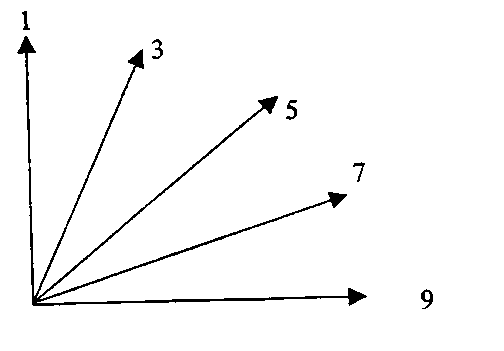 1 – прямостоячий;3 – полупрямостоячий;5 – промежуточный;7 – полустелющийся;9 – стелющийся.1133557799прямостоячеепрямостоячееполупрямостоячееполупрямостоячеегоризонталь-ноегоризонталь-ноеполупониклоеполупониклоепониклоепониклое357пирамидальнаяцилиндрическаяверетеновидная3       5    7короткая    средняя   длинная35        7слабыйсредний        сильный123параллельноеот параллельного до слегка отклоненногоотклоненное123корочеравнадлиннее12короткоедлинноеЗубцы отсутствуют или имеются один или два маленьких зубцаЗубцы отсутствуют или имеются один или два маленьких зубца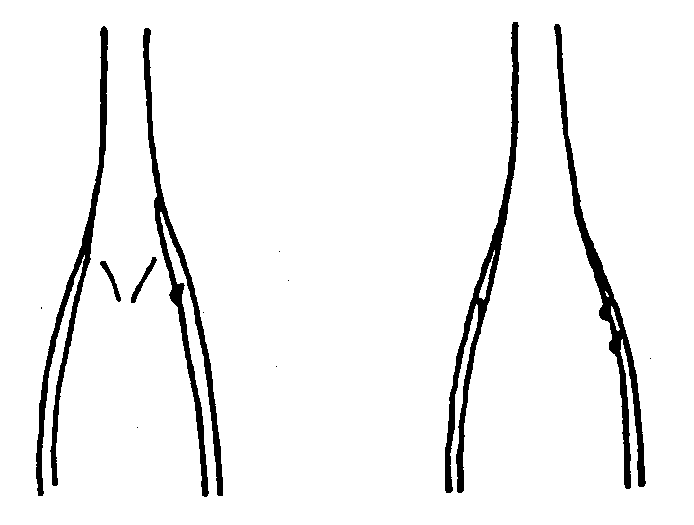 1333отсутствует или очень слабаяслабаяслабаяслабая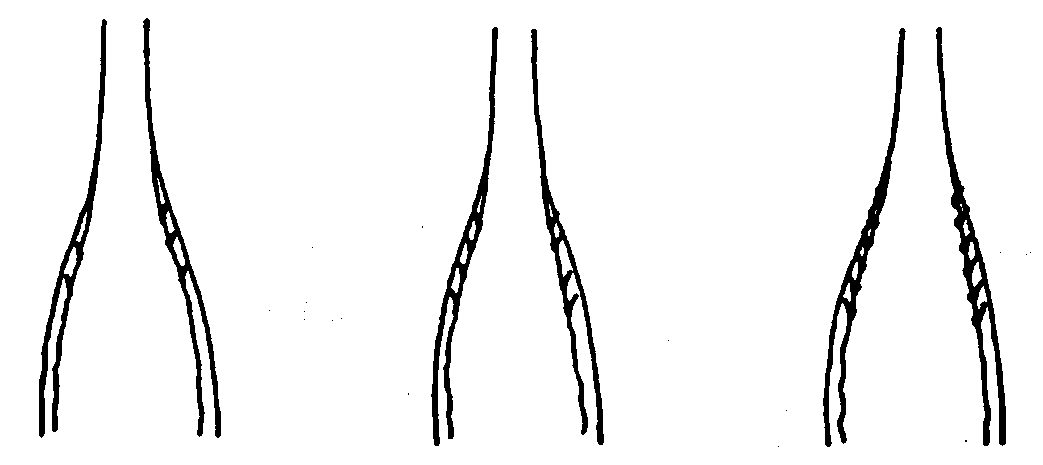 10 или более широких и равномерно расположенных зубцов10 или более широких и равномерно расположенных зубцов10 или более широких и равномерно расположенных зубцов55777999средняясредняясильнаясильнаясильнаяочень сильнаяочень сильнаяочень сильная19отсутствуетимеется12фронтальноеохватывающееПризнакПорядок учетаСтепень выраженностиИндекс№ 1-29№ 1-29Название похожего (их) сорта (ов)№признакаПризнакСтепень выраженности признакаСтепень выраженности признакаНазвание похожего (их) сорта (ов)№признакаПризнакпохожий сортсорт-кандидатКодОсновные фазы развитияОсновные фазы развитияДополнительное примечание для пшеницы, ячменя, ржи, овса, рисаПрорастаниеПрорастание00сухие семена сухие семена 01начало набухания (семена нормальной величины, но влажные)начало набухания (семена нормальной величины, но влажные)02--03полное набухание (семена разбухшие, но не проросшие)полное набухание (семена разбухшие, но не проросшие)04--05появление корешков у зерновкипоявление корешков у зерновки06--07появление колеоптиле из зерновкипоявление колеоптиле из зерновки08--09лист появляется в кончике колеоптилелист появляется в кончике колеоптилеВсходыВсходы10появление первого листа из колеоптилепоявление первого листа из колеоптиле11развертывание первого листа (1)развертывание первого листа (1)второй лист виден (менее 1 см)12развертывание 2 листаразвертывание 2 листа13развертывание 3 листаразвертывание 3 листа14развертывание 4 листаразвертывание 4 листа15развертывание 5 листаразвертывание 5 листа50% листовых 16развертывание 6 листаразвертывание 6 листапластинок развернуто17развертывание 7 листаразвертывание 7 листа18развертывание 8 листаразвертывание 8 листа19развертывание 9 или более листьевразвертывание 9 или более листьевКущениеКущение20только главный стебельтолько главный стебель21главный стебель и 1 боковойглавный стебель и 1 боковой22главный стебель и 2 боковыхглавный стебель и 2 боковых23главный стебель и 3 боковыхглавный стебель и 3 боковыхпоказатели используются24главный стебель и 4 боковыхглавный стебель и 4 боковыхдополнительно к показа-25главный стебель и 5 боковыхглавный стебель и 5 боковыхтелям таблицы: параллель-26главный стебель и 6 боковыхглавный стебель и 6 боковыхные коды27главный стебель и 7 боковыхглавный стебель и 7 боковых28главный стебель и 8 боковыхглавный стебель и 8 боковых29главный стебель и 9 или более боковыхглавный стебель и 9 или более боковыхРост стебляРост стебля30выпрямление псевдостебля (2)выпрямление псевдостебля (2)рис: вегетативная лаг фаза31образование 1 узлаобразование 1 узлаодновременные32образование 2 узлаобразование 2 узластадии33образование 3 узлаобразование 3 узла34образование 4 узлаобразование 4 узлаузлы выше розетки35образование 5 узлаобразование 5 узла36образование 6 узлаобразование 6 узла37появление флагового листапоявление флагового листа38--стадия перед выходом в трубку39видны язычок и воротничок флагового листавидны язычок и воротничок флагового листаВыход в трубкуВыход в трубку40--небольшое утолщение соцветия, ранняя стадия выхода в трубку41вытягивание влагалища флагового листавытягивание влагалища флагового листа42--43трубка имеет слабовидимое утолщениетрубка имеет слабовидимое утолщениесередина стадии выхода в трубку44--45трубка утолщенатрубка утолщенапоздняя стадия выхода в46--трубку47влагалище флагового листа раскрытовлагалище флагового листа раскрыто48--49появление остейпоявление остейтолько у остистых формКолошениеКолошение50появление кончика соцветияN51S52появление 1/2соцветияNN - перекрестники53SS – самоопылители54появление 1/4 соцветияN55S56появление 2/3 соцветияN57S58полное появление соцветийN59SЦветениеЦветение60начало цветенияNтрудно определить у 61Sячменя; у риса: обычно62-начинается сразу после63-выметывания64середина цветенияN65S66-67-68конец цветенияN69SМолочная спелостьМолочная спелость70--71водянистое состояниеводянистое состояние72--73ранняя стадия молочной спелостиранняя стадия молочной спелости74--75середина молочной спелостисередина молочной спелостизатвердевание заметно,76--если раздавить зерновку77конец молочной спелостиконец молочной спелостимежду пальцами78--79--Восковая спелостьВосковая спелость80--81--82--83ранняя восковая спелостьранняя восковая спелость84--не остается следа после85мягкая восковая спелостьмягкая восковая спелостьнадавливания ногтем86--87твердая восковая спелостьтвердая восковая спелостьслед остается88--хлорофилл пропадает89--Полная спелостьПолная спелость90--рис: созрели верхушечные колоски91зерно твердое (трудно режется ногтем) (3)зерно твердое (трудно режется ногтем) (3)рис: 50% колосков созрело92зерно твердое (трудно режется ногтем) (4)зерно твердое (трудно режется ногтем) (4)рис: более 90% колосков созрело (5)93зерновки свободны в дневное времязерновки свободны в дневное времяриск потерь зерна от осыпания94сверхспелость, солома стареет и разрушаетсясверхспелость, солома стареет и разрушается95семена находятся в состоянии покоясемена находятся в состоянии покоя96жизнеспособные семена дают 50% всхожестьжизнеспособные семена дают 50% всхожесть97семена не в состоянии покоясемена не в состоянии покоя98наступление вторичного покоянаступление вторичного покоя99окончание вторичного покояокончание вторичного покоя-Bergal, P., Friedberg, L., 1940: “Essai didentification des orges cultivees en France,” Ann. Des Epiphyties et de Phytogenetique, VI fasc. 2, 3, 4, 306 pp, Paris, FR-Cooke, R.J., 1988: “Electrophoresis in Plant Testing and Breeding”, Advances in Electrophoresis 2, pp. 171-261, GB-Cooper, S.R., 1987: “Report of the Rules Committee 1983-1986”, Seed Science and Technology 15, pp. 555-575, GB-Day, K.L., 1977: “A Method For the Evolution of Pigmentation of the Aleurone Layer of Barley”, Journal Nat. Inst. Agr. Bot., 14, pp. 215-220, GB-Herve-Murray, C.G., 1980: “The identification of cereals varieties,” Cambridge University Press, 187 p., GB-Milatz, R., 1970: “Kriterien der Getreidearten einschliesslich Mais und ihre Bewertung zur Sortenidentifizierung”, Verband Deutscher Pflanzenzuchter, Bonn, 236 pp, DE-Montembault, A., Autran, J.C. and Joudrier, P., 1983:”Varietal Identification of Barley and Malt”, Journal of the Institute of Brewing 89, pp. 299-302-Simon, M., 1972: “Identification et classification des varietes dorge cultivees en France”, Institut national de la recherche agronomique, S.E.I., FR-White, J. and Cooke, R.J., 1992: “A Standart Classification System For the Idenification of Barley Varieties by Electrophoresis”, Seed Science and Technology 20, pp. 663-676, GBПризнакПорядок учетаСтепень выраженностиИндекс№    1-30№    1-30№    1-30ПризнакПорядок учетаИн-дексСтепень выраженностиСорт-эталон1.(+)QNСветовой росток: размерVGа3маленькийGrata, Погарский1.(+)QNСветовой росток: размерVGа5среднего размераDiamant, Жуковский ранний1.(+)QNСветовой росток: размерVGа7большойGloria, Антонина1.(+)QNСветовой росток: размерVGа2.(*)(+)PQСветовой росток: формаVGа1сферическийAlbas, Невский2.(*)(+)PQСветовой росток: формаVGа2яйцевидныйMarabel, Антонина2.(*)(+)PQСветовой росток: формаVGа3коническийBintje, Крепыш2.(*)(+)PQСветовой росток: формаVGа4широкоцилиндрическийDiamant, Петербургский2.(*)(+)PQСветовой росток: формаVGа5узкоцилиндрический2.(*)(+)PQСветовой росток: формаVGа3.(*)(+)QNСветовой росток: интенсивность антоциановой окраски основанияVGа1очень слабаяEstima, Петербургский3.(*)(+)QNСветовой росток: интенсивность антоциановой окраски основанияVGа3слабаяSante, Ресурс, Погарский3.(*)(+)QNСветовой росток: интенсивность антоциановой окраски основанияVGа5средняяGrandifolia, Аспия3.(*)(+)QNСветовой росток: интенсивность антоциановой окраски основанияVGа7сильнаяGranola, Жуковский ранний3.(*)(+)QNСветовой росток: интенсивность антоциановой окраски основанияVGа9очень сильнаяRed Duke of , Сказка3.(*)(+)QNСветовой росток: интенсивность антоциановой окраски основанияVGа4.(*)(+)QNСветовой росток: доля синевы в антоциановой окраске основанияVGа1отсутствует или очень малоDesiree, Лукьяновский, Белоснежка4.(*)(+)QNСветовой росток: доля синевы в антоциановой окраске основанияVGа2средняяPamina, Скороплодный, Брянский ранний4.(*)(+)QNСветовой росток: доля синевы в антоциановой окраске основанияVGа3многоAgria, Голубизна4.(*)(+)QNСветовой росток: доля синевы в антоциановой окраске основанияVGа5.(*)(+)QNСветовой росток: опушенность основанияVGа1отсутствует или очень слабаяSante, Резерв5.(*)(+)QNСветовой росток: опушенность основанияVGа3слабаяDiamant, Антонина5.(*)(+)QNСветовой росток: опушенность основанияVGа5средняяJunior, Ресурс5.(*)(+)QNСветовой росток: опушенность основанияVGа7сильнаяDuke of , Rikea, Невский5.(*)(+)QNСветовой росток: опушенность основанияVGа9очень сильнаяCarmona, Жуковский ранний5.(*)(+)QNСветовой росток: опушенность основанияVGа6.(+)QNСветовой росток: размер верхушки относительно основанияVGа3маленькая Quinta, Луговской6.(+)QNСветовой росток: размер верхушки относительно основанияVGа5среднего размераUkama, Жуковский ранний6.(+)QNСветовой росток: размер верхушки относительно основанияVGа7большаяErntestolz, Антонина6.(+)QNСветовой росток: размер верхушки относительно основанияVGа7.(+)QNСветовой росток: тип роста верхушкиVGа1закрытаяQuinta, Петербургский7.(+)QNСветовой росток: тип роста верхушкиVGа3промежуточнаяRita, Невский7.(+)QNСветовой росток: тип роста верхушкиVGа5открытаяDiamant, Антонина7.(+)QNСветовой росток: тип роста верхушкиVGа8.(*)QNСветовой росток: антоциановая окраска верхушкиVGа1отсутствует или очень слабаяEstima, Чернский8.(*)QNСветовой росток: антоциановая окраска верхушкиVGа3слабаяDuke of York, Жуковский ранний8.(*)QNСветовой росток: антоциановая окраска верхушкиVGа5средняяSpunta, Голубизна8.(*)QNСветовой росток: антоциановая окраска верхушкиVGа7сильнаяAgria, Крепыш8.(*)QNСветовой росток: антоциановая окраска верхушкиVGа9очень сильнаяRed Duke of , Сказка8.(*)QNСветовой росток: антоциановая окраска верхушкиVGа9.(+)QNСветовой росток: опушенность верхушкиVGа1отсутствует или очень слабаяТалисман9.(+)QNСветовой росток: опушенность верхушкиVGа3слабаяQuinta, Петербургский9.(+)QNСветовой росток: опушенность верхушкиVGа5средняяPrincess, Брянская новинка9.(+)QNСветовой росток: опушенность верхушкиVGа7сильнаяElles, Невский9.(+)QNСветовой росток: опушенность верхушкиVGа9очень сильнаяЭффект9.(+)QNСветовой росток: опушенность верхушкиVGа10.(*)(+)QNСветовой росток: число корневых бугорковVGа3малоEstima, Sanira, Ресурс10.(*)(+)QNСветовой росток: число корневых бугорковVGа5среднее числоBintje, Жуковский ранний10.(*)(+)QNСветовой росток: число корневых бугорковVGа7многоBelladonna, Невский10.(*)(+)QNСветовой росток: число корневых бугорковVGа11.(+)QNСветовой росток: длина боковых ростковVGа3короткиеProducent, Холмогорский11.(+)QNСветовой росток: длина боковых ростковVGа5средней длиныEstima, Princess, Жуковский ранний11.(+)QNСветовой росток: длина боковых ростковVGа7длинныеSpunta, Юбилейный Жукова11.(+)QNСветовой росток: длина боковых ростковVGа12.(+)QNРастение: тип облиственности1VG1стеблевойAgria, Estima, Жуковский ранний, Памяти Осиповой12.(+)QNРастение: тип облиственности1VG2промежуточныйPremiere, Крепыш12.(+)QNРастение: тип облиственности1VG3листовойKennebec, Антонина12.(+)QNРастение: тип облиственности1VG13.(*)(+)QNРастение: габитус1VG3прямостоячееQuinta, Петербургский, Луговской13.(*)(+)QNРастение: габитус1VG5полупрямостоячееDesiree, Secura, Невский13.(*)(+)QNРастение: габитус1VG7раскидистоеGloria, Ресурс13.(*)(+)QNРастение: габитус1VG14.(*)(+)QNСтебель: антоциановая окраска1VG1отсутствует или очень слабаяEstima, Невский14.(*)(+)QNСтебель: антоциановая окраска1VG3слабаяAtlantic, Холмогорский14.(*)(+)QNСтебель: антоциановая окраска1VG5средняяSaturna, Жуковский ранний14.(*)(+)QNСтебель: антоциановая окраска1VG7сильнаяDesiree, Бежицкий14.(*)(+)QNСтебель: антоциановая окраска1VG9очень сильнаяRed Duke of York14.(*)(+)QNСтебель: антоциановая окраска1VG15.(+)QNЛист: контурный размер1VGb3маленькийKingston, Natalie, Жуковский ранний15.(+)QNЛист: контурный размер1VGb5среднийGrata, Невский15.(+)QNЛист: контурный размер1VGb7большойKennebec, Холмогорский15.(+)QNЛист: контурный размер1VGb16.(+)QNЛист: открытость (силуэт) 1VGb1закрытыйLikaria, Брянская новинка16.(+)QNЛист: открытость (силуэт) 1VGb3промежуточныйPremiere, Жуковский ранний16.(+)QNЛист: открытость (силуэт) 1VGb5открытыйGrandifolia, Невский16.(+)QNЛист: открытость (силуэт) 1VGb17.(+)QNЛист: число вторичных листочков1VGb3малоSolara, Жуковский ранний17.(+)QNЛист: число вторичных листочков1VGb5среднее числоGrata, Стемлук17.(+)QNЛист: число вторичных листочков1VGb7многоHercules, Невский17.(+)QNЛист: число вторичных листочков1VGb18.(+)QNЛист: интенсивность зеленой окраски1VGс3светлаяAngela, Невский18.(+)QNЛист: интенсивность зеленой окраски1VGс5средняяUlme, Стемлук18.(+)QNЛист: интенсивность зеленой окраски1VGс7темнаяSpunta, Крепыш18.(+)QNЛист: интенсивность зеленой окраски1VGс19.(+)QNЛист: антоциановая окраска средней жилки верхней стороны1VGс1отсутствует или очень слабаяGrata, Невский19.(+)QNЛист: антоциановая окраска средней жилки верхней стороны1VGс3слабаяRusset Burbank, Чайка19.(+)QNЛист: антоциановая окраска средней жилки верхней стороны1VGс5средняяCamilla, Донецкий19.(+)QNЛист: антоциановая окраска средней жилки верхней стороны1VGс7сильнаяFelicitas, Спиридон, Ундинский19.(+)QNЛист: антоциановая окраска средней жилки верхней стороны1VGс9очень сильнаяBildtstar, Roseval19.(+)QNЛист: антоциановая окраска средней жилки верхней стороны1VGс20.(+)QNВторая пара боковых листочков: размер1VGb1очень маленькиеInca Sun, Лорх20.(+)QNВторая пара боковых листочков: размер1VGb3маленькиеGrata, Жуковский ранний20.(+)QNВторая пара боковых листочков: размер1VGb5среднего размераRedstar, Невский20.(+)QNВторая пара боковых листочков: размер1VGb7большиеBintje, Эффект20.(+)QNВторая пара боковых листочков: размер1VGb9очень большиеKennebec, Ресурс20.(+)QNВторая пара боковых листочков: размер1VGb21.(+)QNВторая пара боковых листочков: ширина по отношению к длине1VGс3узкиеRusset Burbank, Жуковский ранний21.(+)QNВторая пара боковых листочков: ширина по отношению к длине1VGс5средней шириныDesiree, Невский21.(+)QNВторая пара боковых листочков: ширина по отношению к длине1VGс7широкиеAgria, Стемлук21.(+)QNВторая пара боковых листочков: ширина по отношению к длине1VGс22.(+)QNВерхушечный и боковой листочек: частота срастаемости1VGс1отсутствует или очень низкаяCherie22.(+)QNВерхушечный и боковой листочек: частота срастаемости1VGс3низкаяPremiere, Жуковский ранний22.(+)QNВерхушечный и боковой листочек: частота срастаемости1VGс5средняяAgria, Невский22.(+)QNВерхушечный и боковой листочек: частота срастаемости1VGс7высокаяRomano, Крепыш22.(+)QNВерхушечный и боковой листочек: частота срастаемости1VGс9очень высокая Riviera22.(+)QNВерхушечный и боковой листочек: частота срастаемости1VGс23.(+)QNЛисточек: волнистость края1VGс1отсутствует или очень слабаяUmatilla Russet, Невский23.(+)QNЛисточек: волнистость края1VGс3слабаяGrata, Холмогорский23.(+)QNЛисточек: волнистость края1VGс5средняяMarabel, Памяти Осиповой23.(+)QNЛисточек: волнистость края1VGс7сильнаяAiko, Крепыш23.(+)QNЛисточек: волнистость края1VGс9очень сильнаяSava, Белоснежка23.(+)QNЛисточек: волнистость края1VGс24.(+)QNЛисточек: глубина жилок1VGс3мелкиеPirol, Невский24.(+)QNЛисточек: глубина жилок1VGс5средней глубиныPremiere, Жуковский ранний24.(+)QNЛисточек: глубина жилок1VGс7глубокиеBernadette, Крепыш24.(+)QNЛисточек: глубина жилок1VGс25.(+)QNЛисточек: глянцевитость верхней стороны1VGс3матовыйBildtstar, Salome, Петербургский25.(+)QNЛисточек: глянцевитость верхней стороны1VGс5среднийGrata, Невский25.(+)QNЛисточек: глянцевитость верхней стороны1VGс7глянцевыйChrista, Жуковский ранний, Маламур25.(+)QNЛисточек: глянцевитость верхней стороны1VGс26.QLЛисточек: опушение пластинки верхушечной розетки1VGс1отсутствуетЗагадка26.QLЛисточек: опушение пластинки верхушечной розетки1VGс9имеетсяАлена, Невский26.QLЛисточек: опушение пластинки верхушечной розетки1VGс27.(+)QNЦветок: антоциановая окраска бутона1VG1отсутствует или очень слабаяGrata, Невский27.(+)QNЦветок: антоциановая окраска бутона1VG3слабаяPanda, Никулинский27.(+)QNЦветок: антоциановая окраска бутона1VG5средняяQuinta, Голубизна27.(+)QNЦветок: антоциановая окраска бутона1VG7сильнаяPonto, Эффект27.(+)QNЦветок: антоциановая окраска бутона1VG9очень сильнаяСьерра27.(+)QNЦветок: антоциановая окраска бутона1VG28.QNРастение: высота2VG1очень низкоеMimi, Ред Скарлетт28.QNРастение: высота2VG3низкоеAtica, Брянская новинка28.QNРастение: высота2VG5средней высотыLeyla, Невский28.QNРастение: высота2VG7высокоеGrata, Антонина28.QNРастение: высота2VG9очень высокоеTomba, Брянский красный28.QNРастение: высота2VG29.(*)QNРастение: частота (количество) цветков  2VG3низкаяWalli, Корона29.(*)QNРастение: частота (количество) цветков  2VG5средняяRita, Аспия29.(*)QNРастение: частота (количество) цветков  2VG7высокаяAgria, Невский29.(*)QNРастение: частота (количество) цветков  2VG9очень высокаяSibu, Крепыш, Сьерра29.(*)QNРастение: частота (количество) цветков  2VG30.(+)QNСоцветие: размер2VG3маленькое Accent, Удача30.(+)QNСоцветие: размер2VG5среднего размераGrata, Невский30.(+)QNСоцветие: размер2VG7большоеKarakter, Крепыш30.(+)QNСоцветие: размер2VG31.(+)QNСоцветие: антоциановая окраска цветоножки2VG1отсутствует или очень слабаяGrata, Акросия, Невский31.(+)QNСоцветие: антоциановая окраска цветоножки2VG3слабаяAiko, Антонина31.(+)QNСоцветие: антоциановая окраска цветоножки2VG5средняяSaturna, Эффект31.(+)QNСоцветие: антоциановая окраска цветоножки2VG7сильнаяDesiree, Полесский розовый, Резерв31.(+)QNСоцветие: антоциановая окраска цветоножки2VG9очень сильнаяAlhamra, Сьерра, Победа31.(+)QNСоцветие: антоциановая окраска цветоножки2VG32.(+)QNВенчик цветка: размер2VG3маленькийSommergold, Брянский ранний32.(+)QNВенчик цветка: размер2VG5среднего размераGrata, Невский32.(+)QNВенчик цветка: размер2VG7большойKarida, Крепыш, Никулинский32.(+)QNВенчик цветка: размер2VG33.(*)(+)QNВенчик цветка: интенсивность антоциановой окраски внутренней стороны2VGd1отсутствует или очень слабаяGrata, Невский33.(*)(+)QNВенчик цветка: интенсивность антоциановой окраски внутренней стороны2VGd3слабаяSecura, Памяти Осиповой33.(*)(+)QNВенчик цветка: интенсивность антоциановой окраски внутренней стороны2VGd5средняяPonto, Бежицкий33.(*)(+)QNВенчик цветка: интенсивность антоциановой окраски внутренней стороны2VGd7сильнаяPomeroy33.(*)(+)QNВенчик цветка: интенсивность антоциановой окраски внутренней стороны2VGd9очень сильнаяСинецвет33.(*)(+)QNВенчик цветка: интенсивность антоциановой окраски внутренней стороны2VGd34.(*)(+)QNВенчик цветка: доля синевы в антоциановой окраске внутренней стороны2VGd1отсутствует или очень малоGranola, Невский34.(*)(+)QNВенчик цветка: доля синевы в антоциановой окраске внутренней стороны2VGd2средняяPamina, Горянка, Акросия34.(*)(+)QNВенчик цветка: доля синевы в антоциановой окраске внутренней стороны2VGd3многоRocket, Голубизна34.(*)(+)QNВенчик цветка: доля синевы в антоциановой окраске внутренней стороны2VGd35.(*)(+)QNВенчик цветка: размер антоциановой окраски внутренней стороны2VGd1отсутствует или очень маленькийVitelotte Noir, Невский35.(*)(+)QNВенчик цветка: размер антоциановой окраски внутренней стороны2VGd3маленькийBildtstar, Rosella, Крепыш35.(*)(+)QNВенчик цветка: размер антоциановой окраски внутренней стороны2VGd5среднего размераConcurrent35.(*)(+)QNВенчик цветка: размер антоциановой окраски внутренней стороны2VGd7большойPanda35.(*)(+)QNВенчик цветка: размер антоциановой окраски внутренней стороны2VGd9очень большойPonto35.(*)(+)QNВенчик цветка: размер антоциановой окраски внутренней стороны2VGd36.(*)
(+)QNРастение: время созревания3MG1очень раннееChrista, Жуковский ранний36.(*)
(+)QNРастение: время созревания3MG3раннееCilena, Антонина36.(*)
(+)QNРастение: время созревания3MG5среднееNicola, Аспия36.(*)
(+)QNРастение: время созревания3MG7позднееAula, Белоусовский36.(*)
(+)QNРастение: время созревания3MG9очень позднееProducent, Брянский красный36.(*)
(+)QNРастение: время созревания3MG37.(*)(+)QNКлубень: форма4VG1округлыйGrata, Никулинский37.(*)(+)QNКлубень: форма4VG2овально-округлыйAula, Брянская новинка37.(*)(+)QNКлубень: форма4VG3овальныйDiamant, Невский37.(*)(+)QNКлубень: форма4VG4удлиненно-овальныйLinda, Спиридон37.(*)(+)QNКлубень: форма4VG5удлиненныйSpunta, Юбилейный Жукова37.(*)(+)QNКлубень: форма4VG6очень длинныйPompadour, Вдохновение37.(*)(+)QNКлубень: форма4VG38.QNКлубень: глубина глазков4VG1очень мелкиеDuke of York, Nadine, Скарб38.QNКлубень: глубина глазков4VG3мелкиеAgria, Голубизна38.QNКлубень: глубина глазков4VG5средней глубиныErntestolz, Брянский красный38.QNКлубень: глубина глазков4VG7глубокиеElles, Памяти Осиповой38.QNКлубень: глубина глазков4VG9очень глубокиеVitelotte Noir, Бронницкий38.QNКлубень: глубина глазков4VG39.(*)(+)PQКлубень: окраска кожуры4VG1светло-бежеваяNadine, Погарский, Крепыш39.(*)(+)PQКлубень: окраска кожуры4VG2желтаяAgria, Quarta, Невский39.(*)(+)PQКлубень: окраска кожуры4VG3краснаяDesiree, Брянский красный39.(*)(+)PQКлубень: окраска кожуры4VG4частично краснаяCara, Виза, Снегирь, Жуковский ранний, Ильинский39.(*)(+)PQКлубень: окраска кожуры4VG5синяяVitelotte Noir39.(*)(+)PQКлубень: окраска кожуры4VG6частично синяяKestrel, Донецкий, Евгирия39.(*)(+)PQКлубень: окраска кожуры4VG7красновато-коричневаяUmatilla Russet39.(*)(+)PQКлубень: окраска кожуры4VG40.(*)PQКлубень: окраска основания глазка4VG1белоеNadine, Удача, Елизавета40.(*)PQКлубень: окраска основания глазка4VG2желтоеAgria, Ресурс40.(*)PQКлубень: окраска основания глазка4VG3красноеQuarta, Невский, Жуковский ранний, Брянская новинка40.(*)PQКлубень: окраска основания глазка4VG4синееVitelotte Noir, Донецкий40.(*)PQКлубень: окраска основания глазка4VG41.(*)PQКлубень: окраска мякоти4VG1белаяRusset Burbank, Маламур, Удача41.(*)PQКлубень: окраска мякоти4VG2кремоваяEstima, Гарант, Голубизна, Букет41.(*)PQКлубень: окраска мякоти4VG3светло-желтаяDiamant, Стемлук, Виза, Десница41.(*)PQКлубень: окраска мякоти4VG4желтаяBildtstar, Quarta, Чайка, Накра41.(*)PQКлубень: окраска мякоти4VG5темно-желтаяPrincess, Рамзай41.(*)PQКлубень: окраска мякоти4VG6краснаяRed Salad41.(*)PQКлубень: окраска мякоти4VG7красно-пестраяEarly Rose41.(*)PQКлубень: окраска мякоти4VG8синяяVitelotte Noir41.(*)PQКлубень: окраска мякоти4VG9сине-пестраяHerd Laddie41.(*)PQКлубень: окраска мякоти4VG42.(+)QNТолько для сортов со светло-бежевой и желтой кожурой: Клубень: антоциановая окраска кожуры в реакции на свет4VG1отсутствует или очень слабаяEstima, Ресурс42.(+)QNТолько для сортов со светло-бежевой и желтой кожурой: Клубень: антоциановая окраска кожуры в реакции на свет4VG3слабаяDiamant, Корона42.(+)QNТолько для сортов со светло-бежевой и желтой кожурой: Клубень: антоциановая окраска кожуры в реакции на свет4VG5средняяCharlotte, Невский42.(+)QNТолько для сортов со светло-бежевой и желтой кожурой: Клубень: антоциановая окраска кожуры в реакции на свет4VG7сильнаяGranola, Памяти Осиповой42.(+)QNТолько для сортов со светло-бежевой и желтой кожурой: Клубень: антоциановая окраска кожуры в реакции на свет4VG9очень сильная42.(+)QNТолько для сортов со светло-бежевой и желтой кожурой: Клубень: антоциановая окраска кожуры в реакции на свет4VGбоковой побегкорневые бугорки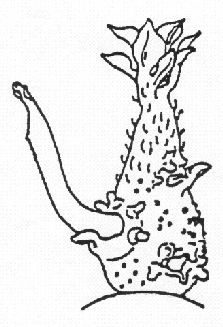             верхушкаволоски  основание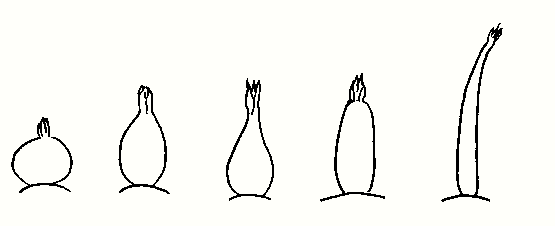 12345сферическийяйцевидныйконическийширокоцилиндрическийузкоцилиндрический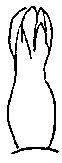 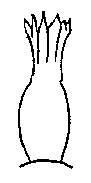 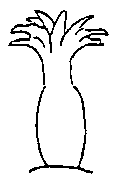 1 закрытая2 промежуточная3 открытая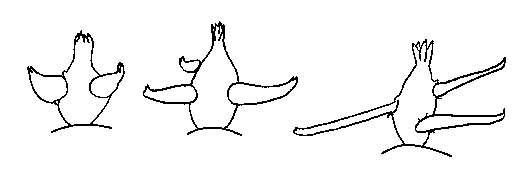 3 короткие5 средней длины7 длинные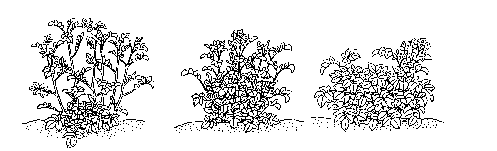 1 стеблевой2 промежуточный3 листовой3 прямостоячее5 полупрямостоячее7 раскидистоевторичные листочки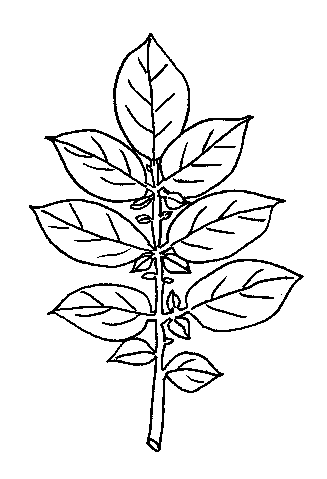 верхушечный листочекпервая пара боковыхлисточковвторая пара боковых листочковконтурлист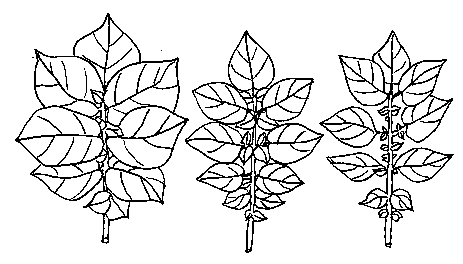 135закрытыйпромежуточныйоткрытый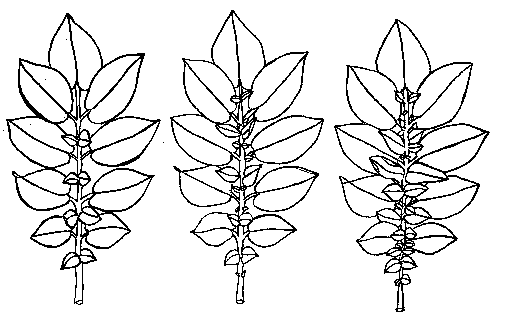       357малосреднее числомного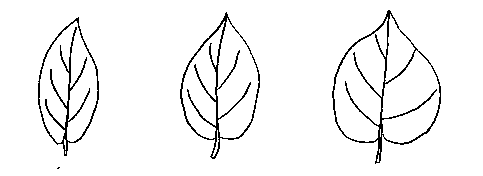 357узкиесредней шириныширокие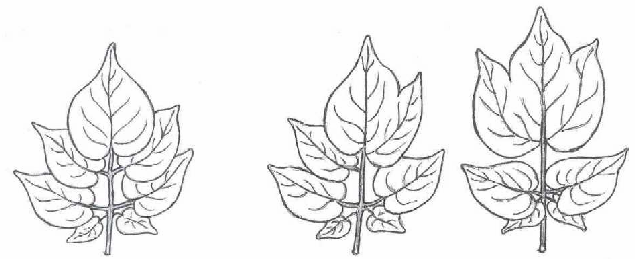 срастаемость отсутствуетсрастаемость имеется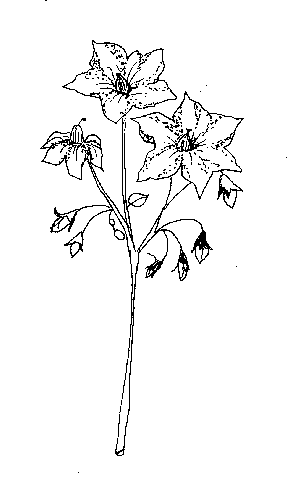 венчик цветкацветоножкасоцветие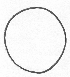 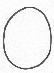 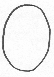 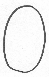 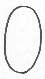 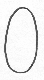 123456округлыйовально-округлыйовальныйудлиненно-овальныйудлиненныйочень длинныйПризнакИн-дексСтепень выраженностиСорт-эталон5.1 (4)Световой росток: доля синевы в антоциановой окраске основания1[    ]отсутствует или очень малоDesiree, Лукьяновский, Белоснежка5.1 (4)Световой росток: доля синевы в антоциановой окраске основания2[    ]средняяPamina, Скороплодный, Брянский ранний5.1 (4)Световой росток: доля синевы в антоциановой окраске основания3[    ]многоAgria, Голубизна5.1 (4)Световой росток: доля синевы в антоциановой окраске основания5.2(29)Растение: частота (количество) цветков  3[    ]низкаяWalli, Корона5.2(29)Растение: частота (количество) цветков  5[    ]средняяRita, Аспия5.2(29)Растение: частота (количество) цветков  7[    ]высокаяAgria, Невский5.2(29)Растение: частота (количество) цветков  9[    ]очень высокаяSibu, Крепыш, Сьерра5.2(29)Растение: частота (количество) цветков  5.3 (33)Венчик цветка: интенсивность антоциановой окраски внутренней стороны1[    ]отсутствует или очень слабаяGrata, Невский5.3 (33)Венчик цветка: интенсивность антоциановой окраски внутренней стороны3[    ]слабаяSecura, Памяти Осиповой5.3 (33)Венчик цветка: интенсивность антоциановой окраски внутренней стороны5[    ]средняяPonto, Бежицкий5.3 (33)Венчик цветка: интенсивность антоциановой окраски внутренней стороны7[    ]сильнаяPomeroy5.3 (33)Венчик цветка: интенсивность антоциановой окраски внутренней стороны9[    ]очень сильнаяСинецвет5.3 (33)Венчик цветка: интенсивность антоциановой окраски внутренней стороны5.4 (34)Венчик цветка: доля синевы в антоциановой окраске внутренней стороны1[    ]отсутствует или очень малоGranola, Невский5.4 (34)Венчик цветка: доля синевы в антоциановой окраске внутренней стороны2[    ]средняяPamina, Горянка, Акросия5.4 (34)Венчик цветка: доля синевы в антоциановой окраске внутренней стороны3[    ]многоRocket, Голубизна5.4 (34)Венчик цветка: доля синевы в антоциановой окраске внутренней стороны5.5 (36)Растение: время созревания1[    ]очень раннееChrista, Жуковский ранний5.5 (36)Растение: время созревания3[    ]раннееCilena, Антонина5.5 (36)Растение: время созревания5[    ]среднееNicola, Аспия5.5 (36)Растение: время созревания7[    ]позднееAula, Белоусовский5.5 (36)Растение: время созревания9[    ]очень позднееProducent, Брянский красный5.5 (36)Растение: время созревания5.6 (37)Клубень: форма1[    ]округлыйGrata, Никулинский5.6 (37)Клубень: форма2[    ]овально-округлыйAula, Брянская новинка5.6 (37)Клубень: форма3[    ]овальныйDiamant, Невский5.6 (37)Клубень: форма4[    ]удлиненно-овальныйLinda, Спиридон5.6 (37)Клубень: форма5[    ]удлиненныйSpunta, Юбилейный Жукова5.6 (37)Клубень: форма6[    ]очень длинныйPompadour, Вдохновение5.6 (37)Клубень: форма5.7 (39)Клубень: окраска кожуры1[    ]светло-бежеваяNadine, Погарский, Крепыш5.7 (39)Клубень: окраска кожуры2[    ]желтаяAgria, Quarta, Невский5.7 (39)Клубень: окраска кожуры3[    ]краснаяDesiree, Брянский красный5.7 (39)Клубень: окраска кожуры4[    ]частично краснаяCara, Виза, Снегирь, Жуковский ранний, Ильинский5.7 (39)Клубень: окраска кожуры5[    ]синяяVitelotte Noir5.7 (39)Клубень: окраска кожуры6[    ]частично синяяKestrel, Донецкий, Евгирия5.7 (39)Клубень: окраска кожуры7[    ]красновато-коричневаяUmatilla Russet5.7 (39)Клубень: окраска кожуры5.8 (40)Клубень: окраска основания глазка1[    ]белоеNadine, Удача, Елизавета5.8 (40)Клубень: окраска основания глазка2[    ]желтоеAgria, Ресурс5.8 (40)Клубень: окраска основания глазка3[    ]красноеQuarta, Невский, Жуковский ранний, Брянская новинка5.8 (40)Клубень: окраска основания глазка4[    ]синееVitelotte Noir, Донецкий5.8 (40)Клубень: окраска основания глазка5.9 (41)Клубень: окраска мякоти1[    ]белаяRusset Burbank, Маламур, Удача5.9 (41)Клубень: окраска мякоти2[    ]кремоваяEstima, Гарант, Голубизна, Букет5.9 (41)Клубень: окраска мякоти3[    ]светло-желтаяDiamant, Стемлук, Виза, Десница5.9 (41)Клубень: окраска мякоти4[    ]желтаяBildtstar, Quarta, Чайка, Накра5.9 (41)Клубень: окраска мякоти5[    ]темно-желтаяPrincess, Рамзай5.9 (41)Клубень: окраска мякоти6[    ]краснаяRed Salad5.9 (41)Клубень: окраска мякоти7[    ]красно-пестраяEarly Rose5.9 (41)Клубень: окраска мякоти8[    ]синяяVitelotte Noir5.9 (41)Клубень: окраска мякоти9[    ]сине-пестраяHerd LaddieНазвание похожего сортаПризнаки, по которым заявленный сорт отличается от похожегоСтепень выраженности признакаСтепень выраженности признакаНазвание похожего сортаПризнаки, по которым заявленный сорт отличается от похожегопохожий сортсорт-кандидат____________________________________________________________________________________________________________________________________________________________________________________________________________________________________________________________________________________________________ОбразцыНетипичныеКоличество наблюдаемых растенийКоличество допустимых нетипичных растенийМужская стерильная линия1 (популяционный стандарт: 2% при доверительной вероятности 95%)ауткроссинг и изогенные фертильные растения19-412Мужская стерильная линия1 (популяционный стандарт: 2% при доверительной вероятности 95%)ауткроссинг и изогенные фертильные растения42-693Мужская стерильная линия1 (популяционный стандарт: 2% при доверительной вероятности 95%)ауткроссинг и изогенные фертильные растения70-994Мужская стерильная линия1 (популяционный стандарт: 2% при доверительной вероятности 95%)ауткроссинг и изогенные фертильные растения100-1315Мужская стерильная линия1 (популяционный стандарт: 2% при доверительной вероятности 95%)другие нетипичные19-412Мужская стерильная линия1 (популяционный стандарт: 2% при доверительной вероятности 95%)другие нетипичные42-693Мужская стерильная линия1 (популяционный стандарт: 2% при доверительной вероятности 95%)другие нетипичные70-994Мужская стерильная линия1 (популяционный стандарт: 2% при доверительной вероятности 95%)другие нетипичные100-1315Мужская фертильная инбредная линия (популяционный стандарт: 2% при доверительной вероятности 95%)все типынетипичных19-412Мужская фертильная инбредная линия (популяционный стандарт: 2% при доверительной вероятности 95%)все типынетипичных42-693Мужская фертильная инбредная линия (популяционный стандарт: 2% при доверительной вероятности 95%)все типынетипичных70-994Мужская фертильная инбредная линия (популяционный стандарт: 2% при доверительной вероятности 95%)все типынетипичных100-1315Простой гибрид (популяционный стандарт: 5% при доверительной вероятности 95%)все типы нетипичных17-283Простой гибрид (популяционный стандарт: 5% при доверительной вероятности 95%)все типы нетипичных29-404Простой гибрид (популяционный стандарт: 5% при доверительной вероятности 95%)все типы нетипичных41-535Простой гибрид (популяционный стандарт: 5% при доверительной вероятности 95%)все типы нетипичных54-676Простой гибрид (популяционный стандарт: 5% при доверительной вероятности 95%)все типы нетипичных68-817Простой гибрид (популяционный стандарт: 5% при доверительной вероятности 95%)все типы нетипичных82-958Простой гибрид (популяционный стандарт: 5% при доверительной вероятности 95%)все типы нетипичных96-1109Простой гибрид (популяционный стандарт: 5% при доверительной вероятности 95%)все типы нетипичных111-12510ПризнакПризнакСтадия учетаИндексСтепень выраженностиСорт-эталон1.Гипокотиль: антоциановая окраскаА21отсутствует1.Гипокотиль: антоциановая окраскаА29имеется2.Гипокотиль: интенсивность антоциановой окраскиА23слабая2.Гипокотиль: интенсивность антоциановой окраскиА25средняя2.Гипокотиль: интенсивность антоциановой окраскиА27сильная3. (*)Лист: размерЕ43мелкий3. (*)Лист: размерЕ45среднего размера3. (*)Лист: размерЕ47крупный4. (*)Лист: зеленая окраскаЕ43светлая4. (*)Лист: зеленая окраскаЕ45средняя4. (*)Лист: зеленая окраскаЕ47темная5. (*)Лист: пузырчатостьЕ41отсутствует или очень слабая5. (*)Лист: пузырчатостьЕ43слабая5. (*)Лист: пузырчатостьЕ45средняя5. (*)Лист: пузырчатостьЕ47сильная6. (*) (+)Лист: зубчатостьЕ41единичная или очень мелкая6. (*) (+)Лист: зубчатостьЕ43мелкая6. (*) (+)Лист: зубчатостьЕ45средняя6. (*) (+)Лист: зубчатостьЕ47крупная6. (*) (+)Лист: зубчатостьЕ49очень крупная7. (+)Лист: форма поперечного сеченияЕ41сильновогнутый7. (+)Лист: форма поперечного сеченияЕ42вогнутый7. (+)Лист: форма поперечного сеченияЕ43плоский7. (+)Лист: форма поперечного сеченияЕ44выпуклый7. (+)Лист: форма поперечного сеченияЕ45сильновыпуклый8. (+)Лист: форма верхушкиЕ41ланцетовидная8. (+)Лист: форма верхушкиЕ42от ланцетовидной до узкотреугольной8. (+)Лист: форма верхушкиЕ43узко-треугольная8. (+)Лист: форма верхушкиЕ44от узкотреугольной до широкотреугольной8. (+)Лист: форма верхушкиЕ45широкотреугольная8. (+)Лист: форма верхушкиЕ46от широкотреугольной до остроконечной8. (+)Лист: форма верхушкиЕ47от широкотреугольной до округлой8. (+)Лист: форма верхушкиЕ48остроконечная8. (+)Лист: форма верхушкиЕ49округлая9. (*) (+)Лист: размер ушекЕ41отсутствуют или очень маленькие9. (*) (+)Лист: размер ушекЕ43маленькие9. (*) (+)Лист: размер ушекЕ45среднего размера9. (*) (+)Лист: размер ушекЕ47большие9. (*) (+)Лист: размер ушекЕ49очень большие10. (+)Лист: боковые крыльевидные сегментыЕ41отсутствуют или очень слабо выражены10. (+)Лист: боковые крыльевидные сегментыЕ42слабо выражены10. (+)Лист: боковые крыльевидные сегментыЕ43сильно выражены11. (*) (+)Лист: угол между самыми нижними боковыми жилкамиЕ41острый11. (*) (+)Лист: угол между самыми нижними боковыми жилкамиЕ42прямой или почти прямой11. (*) (+)Лист: угол между самыми нижними боковыми жилкамиЕ43тупой12. (+)Лист: высота кончика пластинки относительно прикрепления черешка (на 2/3 высоты растения) Е43низкая (ниже)12. (+)Лист: высота кончика пластинки относительно прикрепления черешка (на 2/3 высоты растения) Е45средняя (на одном уровне)12. (+)Лист: высота кончика пластинки относительно прикрепления черешка (на 2/3 высоты растения) Е47высокая (выше)13.Стебель: опушение в верхней части (последние 5 см)F11отсутствует или очень слабое13.Стебель: опушение в верхней части (последние 5 см)F13слабое13.Стебель: опушение в верхней части (последние 5 см)F15среднее13.Стебель: опушение в верхней части (последние 5 см)F17сильное13.Стебель: опушение в верхней части (последние 5 см)F19очень сильное14. (*) (+)Время цветения1очень раннее14. (*) (+)Время цветения3раннее14. (*) (+)Время цветения5среднее14. (*) (+)Время цветения7позднее14. (*) (+)Время цветения9очень позднее15.Язычковые цветки: плотностьF3.23рыхлые15.Язычковые цветки: плотностьF3.25средней плотности15.Язычковые цветки: плотностьF3.27плотные16. (+)Язычковый цветок: формаF3.21веретенообразный16. (+)Язычковый цветок: формаF3.22узкояйцевидный16. (+)Язычковый цветок: формаF3.23широкояйцевидный16. (+)Язычковый цветок: формаF3.24округлый17.Язычковый цветок: расположение (положение в пространстве)F3.21плоское (в одной плоскости)17.Язычковый цветок: расположение (положение в пространстве)F3.22скручен вдоль продольной оси17.Язычковый цветок: расположение (положение в пространстве)F3.23волнистое17.Язычковый цветок: расположение (положение в пространстве)F3.24сильно изогнутое к обратной стороне корзинки18.Язычковый цветок: длинаF3.23короткий18.Язычковый цветок: длинаF3.25средней длины18.Язычковый цветок: длинаF3.27длинный19. (*)Язычковый цветок: окраскаF3.21желтовато-белый19. (*)Язычковый цветок: окраскаF3.22светло-желтый19. (*)Язычковый цветок: окраскаF3.23желтый19. (*)Язычковый цветок: окраскаF3.24оранжево-желтый19. (*)Язычковый цветок: окраскаF3.25оранжевый19. (*)Язычковый цветок: окраскаF3.26пурпурный19. (*)Язычковый цветок: окраскаF3.27красно-коричневый19. (*)Язычковый цветок: окраскаF3.28многоцветный20.Трубчатый цветок: окраскаF3.21желтый20.Трубчатый цветок: окраскаF3.22оранжевый20.Трубчатый цветок: окраскаF3.23пурпурный21. (+)Трубчатый цветок: антоциановая окраска рыльцаF3.21отсутствует21. (+)Трубчатый цветок: антоциановая окраска рыльцаF3.29имеется22. (+)Трубчатый цветок: интенсивность антоциановой окраскиF3.23слабая22. (+)Трубчатый цветок: интенсивность антоциановой окраскиF3.25средняя22. (+)Трубчатый цветок: интенсивность антоциановой окраскиF3.27сильная23.Трубчатый цветок: образование пыльцыF3.21отсутствует23.Трубчатый цветок: образование пыльцыF3.29имеется24. (+)Листочек обертки: формаF3.21явно удлиненный24. (+)Листочек обертки: формаF3.22не явно удлиненный и не явно округлый24. (+)Листочек обертки: формаF3.23явно округлый25. (+)Листочек обертки: длина кончикаF3.23короткий25. (+)Листочек обертки: длина кончикаF3.25средней длины25. (+)Листочек обертки: длина кончикаF3.27длинный25. (+)Листочек обертки: длина кончикаF3.29очень длинный26.Листочек обертки: зеленая окраска внешней стороны F3.23светлая26.Листочек обертки: зеленая окраска внешней стороны F3.25средняя26.Листочек обертки: зеленая окраска внешней стороны F3.27темная27.Листочек обертки: положение по отношению к корзинкеМ01не охватывает или очень слабо охватывает27.Листочек обертки: положение по отношению к корзинкеМ02слабо охватывает27.Листочек обертки: положение по отношению к корзинкеМ03сильно охватывает28. (*) (+)Растение: высота (при созревании)М01очень низкое28. (*) (+)Растение: высота (при созревании)М03низкое28. (*) (+)Растение: высота (при созревании)М05средней высоты28. (*) (+)Растение: высота (при созревании)М07высокое29. (*)Растение: ветвление (исключая ветвление, обусловленное влиянием окружающей среды)М0-М21отсутствует29. (*)Растение: ветвление (исключая ветвление, обусловленное влиянием окружающей среды)М0-М29имеется30. (*) (+)Растение: тип ветвления (как для 29)М0-М21только у основания30. (*) (+)Растение: тип ветвления (как для 29)М0-М22преимущественно у основания30. (*) (+)Растение: тип ветвления (как для 29)М0-М23полностью ветвистое30. (*) (+)Растение: тип ветвления (как для 29)М0-М24преимущественно верхушечное30. (*) (+)Растение: тип ветвления (как для 29)М0-М25только верхушечное31.Растение: естественное положение наивысшей боковой корзинки к центральной корзинкеМ0-М21ниже31.Растение: естественное положение наивысшей боковой корзинки к центральной корзинкеМ0-М22на одном уровне31.Растение: естественное положение наивысшей боковой корзинки к центральной корзинкеМ0-М23выше32. (*) (+)Корзинка: положениеМ31горизонтальная32. (*) (+)Корзинка: положениеМ32наклоненная32. (*) (+)Корзинка: положениеМ33вертикальная32. (*) (+)Корзинка: положениеМ34полуповернутая вниз с прямым стеблем32. (*) (+)Корзинка: положениеМ35полуповернутая вниз с изогнутым стеблем32. (*) (+)Корзинка: положениеМ36повернутая вниз с прямым стеблем32. (*) (+)Корзинка: положениеМ37повернутая вниз с изогнутым стеблем32. (*) (+)Корзинка: положениеМ38повернутая вниз с сильноизогнутым стеблем32. (*) (+)Корзинка: положениеМ39Обратно вывернутая33. (*)Корзинка: размерМ33маленькая33. (*)Корзинка: размерМ35среднего размера33. (*)Корзинка: размерМ37большая34. (*) (+)Корзинка: форма семенной стороныМ31сильновогнутая34. (*) (+)Корзинка: форма семенной стороныМ32слабовогнутая34. (*) (+)Корзинка: форма семенной стороныМ33плоская34. (*) (+)Корзинка: форма семенной стороныМ34слабовыпуклая34. (*) (+)Корзинка: форма семенной стороныМ35сильновыпуклая34. (*) (+)Корзинка: форма семенной стороныМ36деформированная35.Семянка: размерМ43маленькая35.Семянка: размерМ45среднего размера35.Семянка: размерМ47большая35.Семянка: размерМ49очень большая36. (*) (+)Семянка: формаМ41удлиненная36. (*) (+)Семянка: формаМ42узкояйцевидная36. (*) (+)Семянка: формаМ43широкояйцевидная36. (*) (+)Семянка: формаМ44округлая37.Семянка: толщина относительно шириныМ43тонкая37.Семянка: толщина относительно шириныМ45средней толщины37.Семянка: толщина относительно шириныМ47толстая38. (*) (+)Семянка: основная окраскаМ41белая38. (*) (+)Семянка: основная окраскаМ42беловато-серая38. (*) (+)Семянка: основная окраскаМ43серая38. (*) (+)Семянка: основная окраскаМ44светло-коричневая38. (*) (+)Семянка: основная окраскаМ45коричневая38. (*) (+)Семянка: основная окраскаМ46темно-коричневая38. (*) (+)Семянка: основная окраскаМ47черная38. (*) (+)Семянка: основная окраскаМ48пурпурная39. (*) (+)Семянка: краевые полоскиМ41отсутствуют или очень слабо выражены39. (*) (+)Семянка: краевые полоскиМ42слабо выражены39. (*) (+)Семянка: краевые полоскиМ43сильно выражены40. (*) (+)Семянка: полоски между краямиМ41отсутствуют или очень слабо выражены40. (*) (+)Семянка: полоски между краямиМ42слабо выражены40. (*) (+)Семянка: полоски между краямиМ43сильно выражены41.Семянка: окраска полосокМ41белые41.Семянка: окраска полосокМ42серые41.Семянка: окраска полосокМ43коричневые41.Семянка: окраска полосокМ44черные42.Семянка: пятна на семенной кожуреМ41отсутствует42.Семянка: пятна на семенной кожуреМ49имеется13579единичная или очень мелкаямелкаясредняякрупнаяочень крупнаяпоперечное сечение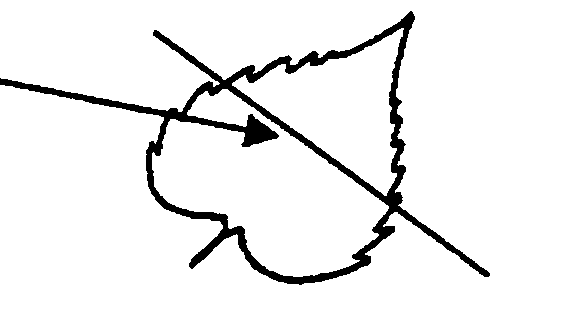 12345сильновогнутыйвогнутыйплоскийвыгнутыйСильно выгнутый13589ланцето-виднаяузко-треугольнаяшироко-треугольнаяостроконечнаяокруглая13579отсутствуют или очень маленькиемаленькиесредниебольшиеочень большие123отсутствуют или очень слабо выраженыслабо выраженысильно выражены123острыйпрямой или почти прямойтупой357низкая (ниже)средняя (на одном уровне)высокая (выше)1234веретенообразныйузкояйцевидныйширокояйцевидныйокруглый123явно удлиненныйне явно удлиненный и не явно округлыйявно округлый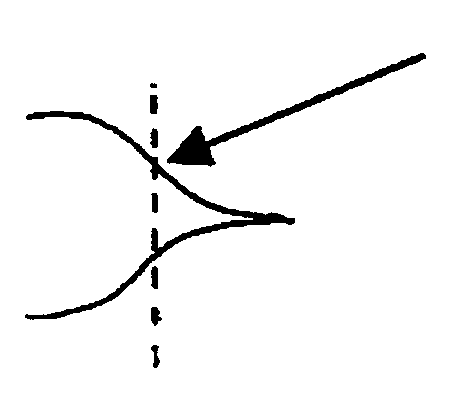 Кончик начинается там, где изменяется направление изгиба12345только у основанияпреимущественно у основанияполностью ветвистоепреимущественно верхушечноетольковерхушечное12345горизонтальнаянаклоненнаявертикальнаяполуповернутая вниз с прямым стеблемполуповернутая вниз с изогнутым стеблем6789повернутая вниз с прямым стеблемповернутая вниз с изогнутым стеблемповернутая вниз с сильно изогнутым стеблемобратновывернутая 123456сильновогнутаяслабовогнутаяплоскаяслабовыпуклаясильновыпуклаядеформированная1234удлиненнаяузко яйцевиднаяширокояйцевиднаяокруглаякраевые полоскиполоски между краямиА1А2В3 - В4Появление гипокотиля в виде петли.Развертывание семядолей и видна первая пара листьев.Появляется вторая пара супротивных листьев длиной примерно 4 см.Е1Е2Е4Появление цветковой почки, тесно прикрепленной в середине молодых листьев: стадия звездной почки.Почка отделяется от листовой короны, прицветник явно отличим от листьев. Диаметр изменяется от 0,5 до 2,0 см.Почка явно свободна от листьев, диаметр изменяется от 5 до 8 см, она остаётся горизонтальной. Одна часть прицветников развернута.F 1F 3.2M 0Цветковая почка изгибается; язычковые цветки за пределами диска.Три наиболее внешних ряда трубчатых цветков имеют видимые и отделенные пыльники и их развернутые рыльца.Опадание трубчатых цветков. Задняя часть корзинки все ещё зеленая.M 2M 3M 4Задняя часть корзинки желтая. Прицветники на 3/4 коричневые. Влажность семян примерно от 20 до 25%.Задняя часть корзинки мраморно-коричневая. Прицветники коричневые. Стебель усыхает. Влажность семян около 15%.Все органы растения темно-коричневые. Влажность семян около 10%.ПризнакПризнакИндексСтепень выраженностиСорт-эталон5.1(4)Лист: зеленая окраска3[    ]светлая5.1(4)Лист: зеленая окраска5[    ]средняя5.1(4)Лист: зеленая окраска7[    ]темная5.2(5)Лист: пузырчатость1[    ]отсутствует или очень слабая5.2(5)Лист: пузырчатость3[    ]слабая5.2(5)Лист: пузырчатость5[    ]средняя5.2(5)Лист: пузырчатость7[    ]сильная5.3(14)Время цветения1[    ]очень раннее5.3(14)Время цветения3[    ]раннее5.3(14)Время цветения5[    ]среднее5.3(14)Время цветения7[    ]позднее5.3(14)Время цветения9[    ]очень позднее5.4(19)Язычковый цветок: окраска1[    ]желтовато-белый5.4(19)Язычковый цветок: окраска2[    ]светло-желтый5.4(19)Язычковый цветок: окраска3[    ]желтый5.4(19)Язычковый цветок: окраска4[    ]оранжево-желтый5.4(19)Язычковый цветок: окраска5[    ]оранжевый5.4(19)Язычковый цветок: окраска6[    ]пурпурный5.4(19)Язычковый цветок: окраска7[    ]красно-коричневый5.4(19)Язычковый цветок: окраска8[    ]многоцветный5.5(28)Растение: высота (при созревании)1[    ]очень низкое5.5(28)Растение: высота (при созревании)3[    ]низкое5.5(28)Растение: высота (при созревании)5[    ]средней высоты5.5(28)Растение: высота (при созревании)7[    ]высокое5.6(29)Растение: ветвление (исключая ветвление, обусловленное влиянием окружающей среды)1[    ]отсутствует5.6(29)Растение: ветвление (исключая ветвление, обусловленное влиянием окружающей среды)9[    ]имеется5.7(39)Семянка: краевые полоски1[    ]отсутствуют или очень слабо выражены5.7(39)Семянка: краевые полоски2[    ]слабо выражены5.7(39)Семянка: краевые полоски3[    ]сильно выражены5.8(40)Семянка: полоски между краями1[    ]отсутствуют или очень слабо выражены5.8(40)Семянка: полоски между краями2[    ]слабо выражены5.8(40)Семянка: полоски между краями3[    ]сильно выраженыНазвание похожего сортаПризнаки, по которым заявленный сорт отличается от похожегоСтепень выраженности признакаСтепень выраженности признакаНазвание похожего сортаПризнаки, по которым заявленный сорт отличается от похожегопохожий сортсорт-кандидат____________________________________________________________________________________________________________________________________________________________________________________________________________________________________________________________________________________________________ПризнакПризнакПорядок учета, время наблюдения, вид делянкиИндексСтепень выраженностиСорт-эталон1.(*)ПлоидностьС4тетраплоид1.(*)ПлоидностьС6гексаплоид1.(*)ПлоидностьС8октоплоидФакельный2.(+)Растение: высота в год посеваМG(d)3низкое2.(+)Растение: высота в год посеваМG(d)5средней высоты2.(+)Растение: высота в год посеваМG(d)7высокоеСНИИСХ 833.(+) Растение: тип куста в год посеваVG(d)1прямостоячий3.(+) Растение: тип куста в год посеваVG(d)3полупрямостоячийВегур3.(+) Растение: тип куста в год посеваVG(d)5промежуточныйМаgnа3.(+) Растение: тип куста в год посеваVG(d)7полустелющийся4.(+)Лист: окраска в год посеваVG(d)3светло-зеленый4.(+)Лист: окраска в год посеваVG(d)5зеленыйМаgnа4.(+)Лист: окраска в год посеваVG(d)7темно-зеленыйВегур, СНИИСХ 835.(*)(+)Растение: тенденция к образованию соцветий в год посеваVS(e)1отсутствует или очень слабаяФакельный5.(*)(+)Растение: тенденция к образованию соцветий в год посеваVS(e)3слабая5.(*)(+)Растение: тенденция к образованию соцветий в год посеваVS(e)5средняя5.(*)(+)Растение: тенденция к образованию соцветий в год посеваVS(e)7сильнаяВегур6.(*)(+)Растение: высота МG(а)(d)3низкоеManhor6.(*)(+)Растение: высота МG(а)(d)5средней высоты6.(*)(+)Растение: высота МG(а)(d)7высокоеВегур7.(*)(+)Растение: тип куста VG(а)(d)1прямостоячийВегур, Факельный7.(*)(+)Растение: тип куста VG(а)(d)3полупрямостоячийСНИИСХ 837.(*)(+)Растение: тип куста VG(а)(d)5промежуточныйМаgnа7.(*)(+)Растение: тип куста VG(а)(d)7полустелящийся8.Лист: окраска VG(а)(d)3светло-зеленый8.Лист: окраска VG(а)(d)5зеленый Вегур, Факельный8.Лист: окраска VG(а)(d)7темно-зеленый9.(*)(+)Растение: время вымётывания соцветияМS(b)(e)3раннее9.(*)(+)Растение: время вымётывания соцветияМS(b)(e)5среднееВегур, Факельный9.(*)(+)Растение: время вымётывания соцветияМS(b)(e)7позднееUtack10.(*)Лист: окраска во время вымётыванияVG(b)(d)3светло-зеленый10.(*)Лист: окраска во время вымётыванияVG(b)(d)5зеленый Вегур10.(*)Лист: окраска во время вымётыванияVG(b)(d)7темно-зеленый11.(+)Растение: высота травостоя МG(с)(d)3низкоеManchor11.(+)Растение: высота травостоя МG(с)(d)5средней высоты11.(+)Растение: высота травостоя МG(с)(d)7высокоеCНИИСХ 8312.(*)(+)Растение: тип куста VG(с)(d)1прямостоячийВегур12.(*)(+)Растение: тип куста VG(с)(d)3полупрямостоячийСНИИСХ 8312.(*)(+)Растение: тип куста VG(с)(d)5промежуточныйManchor12.(*)(+)Растение: тип куста VG(с)(d)7полустелющийся13.Растение: положение листьев по отношению к стеблю VS(с)(e)1вертикальныеЮбилейный13.Растение: положение листьев по отношению к стеблю VS(с)(e)3полувертикальныеНадежный13.Растение: положение листьев по отношению к стеблю VS(с)(e)5горизонтальныеФакельный13.Растение: положение листьев по отношению к стеблю VS(с)(e)7пониклые14.(*)Флаговый лист: длина МS(с)(e)3короткий14.(*)Флаговый лист: длина МS(с)(e)5средней длиныВегур14.(*)Флаговый лист: длина МS(с)(e)7длинныйФакельный15.(*)(+)Флаговый лист: ширинаМS(с)(e)3узкий15.(*)(+)Флаговый лист: ширинаМS(с)(e)5средней шириныВегур, Факельный15.(*)(+)Флаговый лист: ширинаМS(с)(e)7широкий16.(*)(+)Стебель: длина самого длинного стебля МS(с)(e)3короткий16.(*)(+)Стебель: длина самого длинного стебля МS(с)(e)5средней длины16.(*)(+)Стебель: длина самого длинного стебля МS(с)(e)7длинныйФакельный17.(+)Стебель: высота листового горизонта МS(с)(e)3низкий17.(+)Стебель: высота листового горизонта МS(с)(e)5средней высоты17.(+)Стебель: высота листового горизонта МS(с)(e)7высокий18.(*)(+)Стебель: окраска узлов VS(с)(e)1светло-зеленые18.(*)(+)Стебель: окраска узлов VS(с)(e)2зеленые18.(*)(+)Стебель: окраска узлов VS(с)(e)3темно-зеленые18.(*)(+)Стебель: окраска узлов VS(с)(e)4сизо-зеленыеЮбилейный18.(*)(+)Стебель: окраска узлов VS(с)(e)5светло-коричневыеФакельный, Вегур18.(*)(+)Стебель: окраска узлов VS(с)(e)6коричневые18.(*)(+)Стебель: окраска узлов VS(с)(e)7темно-коричневые18.(*)(+)Стебель: окраска узлов VS(с)(e)8фиолетовыеНадежный19.(*)(+)Соцветие: длинаМS(с)(e)3короткоеManchor19.(*)(+)Соцветие: длинаМS(с)(e)5средней длиныВегур, СНИИСХ 8319.(*)(+)Соцветие: длинаМS(с)(e)7длинноеФакельный20.(*)(+)Соцветие: формаМS(с)(e)1сжатаяФакельный20.(*)(+)Соцветие: формаМS(с)(e)2раскидистаяManchor20.(*)(+)Соцветие: формаМS(с)(e)3одногриваяСНИИСХ 83, Вегур21.(*)Колосковая чешуя: окраска VS(с)(e)1серовато-желтая21.(*)Колосковая чешуя: окраска VS(с)(e)2серо-зеленая21.(*)Колосковая чешуя: окраска VS(с)(e)3светло-сераяЮбилейный21.(*)Колосковая чешуя: окраска VS(с)(e)4сераяФакельный21.(*)Колосковая чешуя: окраска VS(с)(e)5светло-коричневаяВегур21.(*)Колосковая чешуя: окраска VS(с)(e)6коричневая21.(*)Колосковая чешуя: окраска VS(с)(e)7темно-коричневая21.(*)Колосковая чешуя: окраска VS(с)(e)8фиолетоваяНадежный, Останинский22.(*)Растение: плотность куста в период созреванияVS(с)(e)3рыхлыйЮбилейный22.(*)Растение: плотность куста в период созреванияVS(с)(e)5средней плотностиБэлэг, Факельный22.(*)Растение: плотность куста в период созреванияVS(с)(e)7плотныйОстанинскийстепень выраженностиописаниеиндекснизкийдо 1/3 стебля3средней высотыприблизительно 2/3 стебля5высокийвыше 2/3 стебля7123сжатаяраскидистаяодногриваяПризнакПризнакСтадия развитияСтепень выраженностиСорт-эталонИн-декс1. (*)Растение: количество листьев на ложный стебельмалосреднее количествомногоSY300 (Р)The Kelsae (Р)Yellow Sweet Spanish (Р)3572. (*)Листья: положениепрямостоячееот прямостоячего до полупрямостоячегополупрямостоячееот полупрямостоячего до горизонтальногогоризонтальноеАзелрос(Р), Корона(Р), Стардаст(Р), Pikant(Ш), Santé(Ш)Cannon(Р), Keep Well(Р), Success(Ш)Бренда(Р), Джанго(Р),Macador(Ш), Pikant(Ш)Hygro(Р)123453. (*)Лист: восковой налетотсутствует или очень слабыйслабыйсреднийсильныйочень сильныйБренда(Р), Yellow Sweet Spanish(Р), Success(Ш)Корона(Р), Стардаст(Р), Hikeeper(Р), Golden Gourmet(Ш)Calypso(Р), Flevo(Р), Santé(Ш)135794. (*)Лист: зеленая окраскасветлаясредней интенсивноститемнаяGuimar(Р), Yellow Sweet Spanish(Р), Tropix(Ш)Джанго(Р), Texas grano 502 (Р), Golden Gourmet(Ш)Hikeeper(Р), La Reine(Р), Santé(Ш)3575. (*) (+)Лист: изгиб верхушки100отсутствует или очень слабыйслабыйсреднийсильныйочень сильныйPikant(Ш), Стардаст(Р),Азелрос(Р), Sante(Ш)Hyduro(Р)135796.1Только для сортов лука репчатого: Лист: длинаочень короткийкороткийсредней длиныдлинныйочень длинныйBarletta(Р), Pompei(Р)Nocera(Р)Корона(Р), Джанго(Р), Jetset(Р)Азелрос(Р), Эксибишен(Р)The Kelsae(Р)135796.2Только для сортов лука шалота: Лист: длинаочень короткийкороткийсредней длиныдлинныйочень длинныйPikant(Ш)Spring Field(Ш)Ambition(Ш)135797.1 (*)Только для сортов лука репчатого: Лист: диаметрмалыйсреднийбольшойNocera(Р), Paris(Р)Корона(Р), Джанго(Р), Бренда(Р), Hyfast(Р)Dorata di Parma(Р)3577.2 (*)Только для сортов лука шалота: Лист: диаметрмалыйсреднийбольшойPikant(Ш)Spring Field(Ш)Ambition(Ш)3578. (+)Только для сортов лука репчатого: Ложный стебель: длина (вплоть до самого длинного зеленого листа)100короткийсредней длиныдлинныйBarletta(Р)The Kelsae(Р), Hyduro(Р)Goldito(Р)3579. (+)Только для сортов лука репчатого: Ложный стебель: диаметр (в средней точке стебля)100малыйсреднийбольшойColer(Р)Calypso(Р), Justo(Р), La Reine(Р)Blanca grande tardia de Lerida(Р), The Kelsae(Р)35710. (*) (+)Луковица: расщепление на луковки (с сухими чешуями вокруг каждой луковки)отсутствуетимеетсяPompei(Р)Pikant(Ш)1911. (*)Только для сортов лука шалота: Луковица: степень расщепления на луковкислабоесреднеесильноеAtlas(Ш)Sante(Ш)Griselle(Ш)35712.1 (*)Только для сортов лука репчатого: Луковица: размермелкаясреднего размеракрупнаяRijnsburger 7 (Р), Дурко(Р), Корона(Р)The Kelsae(Р), Банко(Р), Эксибишен(Р)35712.2 (*)Только для сортов лука шалота, выращенных из луковок: Луковка: размермелкаясреднего размеракрупнаяAtlas(Ш)Spring Field(Ш), Topper(Ш)Delicato(Ш), Sante(Ш)35713.1 (*)Только для сортов лука репчатого: Луковица: высотанизкаясредней высотывысокаяNocera(Р), Stuttgarter Riesen(Р)Golden Bear(Р), Rijnsburger 7(Р), Бренда(Р), Дурко(Р)Азелрос(Р), Birnformige(Р), The Kelsae(Р)35713.2 (*)Только для сортов лука шалота, выращенных из луковок: Луковка: высотаочень низкаянизкаясредней высотывысокаяочень высокаяAtlas(Ш)Topper(Ш)Matador(Ш)Longor(Ш)1357914.1 (*)Только для сортов лука репчатого: Луковица: диаметрмалыйсреднийбольшойNocera(Р), Owa(Р)Дурко(Р), Бренда(Р), Rijnsburger 7 (Р)Stuttgarter Riesen (Р)35714.2 (*)Только для сортов лука шалота, выращенных из луковок: Луковка: диаметрмалыйсреднийбольшойPikant(Ш)Success(Ш)Sante(Ш)35715.1 (*)Только для сортов лука репчатого: Луковица: отношение высоты к диаметруочень малоемалоесреднеебольшоеочень большоеPompei(Р)La Reine(Р)Rijnsburger 7 (Р), Valenciana Temprana (Р)Arad(Р), The Kelsae (Р)Owa(Р)1357915.2 (*)Только для сортов лука шалота, выращенных из луковок: Луковка: отношение высоты к диаметруочень малоемалоесреднеебольшоеочень большоеTopper(Ш)Pikant(Ш), Success(Ш)Longor(Ш)1357916. (*) (+)Луковица/Луковка: расположение максимального диаметраближе к верхушкев серединеу основанияSweet Sandwich(Р), Texas grano 502(Р)Rijnsburger 7 (Р), Valenciana tardia de exportacion (Р), Red Sun(Р)The Kelsae (Р)12317. (+)Луковица/Луковка: ширина шейки150очень узкаяузкаясредней шириныширокаяочень широкаяPikant(Ш)Бренда(Р), Рийнсбургер 5 Джамбо(Р), La Reine (Р), Topper(Ш)Дурко(Р), Азелрос(Р), Hyduro(Р), Sante(Ш)Стардаст(Р), Blanca grande tardia de Lerida(Р)1357918. (*) (+)Луковица/Луковка: форма (в продольном сечении)150эллиптическаяяйцевиднаяшироко эллиптическаяокруглаяширокояйцевиднаяширокообратнояйцевиднаяромбическаяпоперечно-эллиптическаяпоперечно-узкоэллиптичес-каяOwa(Р), Longor(Ш)Birnenformige(Р), Rossa lunga di Firenze(Р)Эксибишен(Р), Ailsa Craig(Р), Beacon(Р), Early Yellow Globe(Р), Hiball(Р)Стардаст(Р), Джанго(Р), Дурко(Р), Rijnsburger 7 (Р), Pikant(Ш)Hysam(Р)Корона(Р), Рийнсбургер 5 Джамбо(Р), Lilia(Р), Taxas grano 502(Р), Sweeet Sandwich(Р)Zittauer gelbe(Р), Matador(Ш)Sturka(Р), Stuttgarter Riesen(Р), Atlantic(Ш), Golden Gourmet(Ш)Brunswijker(Р), De Moissac(Р), Paille des vertus(Р), Pompei(Р)12345678919. (*) (+)Только для сортов лука репчатого: Луковица: форма верхушки (как для 18)вдавленнаяплоскаяслегка приподнятаяокруглаяслегка покатаясильно покатаяDorata di Parma(Р)La Riene(Р), Sweet Sandwich(Р)Valenciana Temprana(Р)Rijnsburger 7(Р), Valenciana tardia de еxportacion(Р)Ailsa Craig(Р), Rouge pale de Niort(Р)Owa(Р)12345620. (*) (+)Луковица/Луковка: форма основания (как для 18)углубленнаяплоскаяокруглаяслабоконусовиднаясильноконусовиднаяPaille des vertus(Р)Nocera(Р), Valenciana Temprana(Р)Rijnsburger 7 (Р), Valenciana tardia de exportacion (Р), Atlas(Ш), Delicato(Ш)Pompei(Р), The Kelsae(Р), Bonilla(Ш), Sante(Ш)Owa(Р), Ambition(Ш)1234521.Луковица/Луковка: сцепление сухих чешуй после сбора урожаяслабоесреднеесильноеСтардаст(Р), Ailsa Craig(Р), Tropix(Ш)Азелрос(Р). Джанго(Р), Бренда(Р), Rijnsburger 7 (Р), Golden Gourmet (Ш)Рийнсбургер 5 Джамбо(Р), Stuttgarter Riesen(Р), Bonilla(Ш), Sante(Ш)35722.Луковица/Луковка: толщина сухих чешуй150тонкиесредней толщинытолстыеLa Reine(Р), Pikant(Ш)Бренда(Р), Sturon(Р), Sante(Ш)Birnformige(Р), Espagnol(Р)35723. (*)Луковица/Луковка: основная окраска сухих чешуйбелыесерыезеленыежелтыекоричневыерозовыекрасныеСтардаст(Р), La Reine(Р)Griselle(Ш)Бренда(Р), Эксибишен(Р), Zittauer gelbe (Р), Creation(Ш), Golden, Gourmet(Ш), Topper(Ш)Дурко(Р), Корона(Р), Джанго(Р), Valenciana Temprana(Р), Ambition(Ш), Delicato(Ш)Colorada de Figueras(Р), Rox(Ш)Brunswijker(Р), Red Baron(Р)123456724. (*)Луковица/Луковка: интенсивность основной окраски сухих чешуйсветлаясредней интенсивноститемная35725. (*)Луковица/Луковка: оттенок окраски сухих чешуй (в дополнение к основной окраске)150отсутствуетсероватыйзеленоватыйжелтоватыйкоричневатыйрозоватыйкрасноватыйпурпурныйPompei(Р)Otto(Р)Topper(Ш)Sante(Ш), Success(Ш)Delicato(Ш)Southport Red Globe(Р), Ambition(Ш), Mikor(Ш), Pikant(Ш)1234567826. (*)Луковица/Луковка: окраска эпидермиса колецотсутствуетзеленоватаякрасноватаяSturon(Р), Golden Gourmet(Ш)Brunswijker(Р), Ruby(Р), Sante(Ш), Pikant(Ш)12327. (*) (+)Луковица/Луковка: зачатковость150очень низкаянизкаясредняявысокаяочень высокаяBarletta(Р), Pompei(Р)Джанго(Р), Эксибишен(Р), Дурко(Р), Бренда(Р), Стардаст(Р), Figaro(Р), Owa(Р)Азелрос(Р), Корона(Р), Atlas(Ш), Longor(Ш)Mikor(Ш), Topper(Ш)Griselle(Ш)1357928. (+)Луковица/Луковка: содержание сухого веществаочень низкоенизкоесреднеевысокоеочень высокоеЭксибишен(Р)Golden Bear(Р), The Kelsae(Р)Корона(Р), Бренда(Р), Rijnsburger 7 (Р), Golden Gourmet(Ш), Topper(Ш)Birnformige(Р), Zittauer gelbe(Р), Creation(Ш), Longor(Ш)Griselle(Ш)1357929.Только для сортов лука репчатого: Склонность к стрелкованию при весеннем посеве40-100отсутствует или очень слабаяслабаясредняясильнаяочень сильнаяDesihidrobat(Р)Stuttgarter Riesen(Р), Zittauer gelbe(Р)Legio(Р)Bronze d’Amposta(Р)1357930.Только для сортов лука репчатого: Время начала стрелкования при весеннем посевераннеесреднеепозднееBronze d’Amposta(Р)Legio(Р)35731.Только для сортов лука репчатого: Склонность к стрелкованию при осеннем посеве40-100отсутствует или очень слабаяслабаясредняясильнаяочень сильнаяColer(Р)Valenciana Temprana(Р)Arad(Р)Guimar(Р)Valenciana tardia de exportacion(Р)1357932.Только для сортов лука репчатого: Время начала стрелкования при осеннем посевераннеесреднеепозднее35733. (*)Только для сортов лука репчатого: Время уборочной зрелости при осеннем посеве (листья полегли у 80% растений)105очень раннеераннеесреднеепозднееочень позднееColer(Р)La Reine(Р), Sonic(Р)Buffalo(Р), Imai Early Yellow(Р), Valenciana Temprana(Р)Guimar(Р), Senshyu Semi Globe Yellow(Р), Shakespeare(Р)Valencia tardia(Р)1357934.1 (*)Только для сортов лука репчатого: Время уборочной зрелости при весеннем посеве (как в 33)105раннеесреднеепозднееGolden Bear(Р), Buffalo(Р)Piroska(Р)Beacon(Р)35734.2 (*)Только для сортов лука шалота: Время уборочной зрелости (как в 33)раннеесреднеепозднееRox(Ш)Creation(Ш), Pikant(Ш)Golden Gourmet(Ш), Sante(Ш)35735. (+)Время прорастания в период хранения160.1160.2раннеесреднеепозднееGolden Bear(Р), The Kelsae(Р)Hygro(Р), Hyper(Р)Marion(Р)35736. (*)Мужская стерильность270.1270.2отсутствует или очень слабо выраженаслабо выраженасильно выраженаRijnsburger 5 (Р)Hyduro(Р), Creation(Р)Sweet Sandwich(Р), Atlas(Ш)123Стадия ростаОбщее описаниеВегетативный цикл00Сухие семена0ПрорастаниеРазвитие рассады10Появление ростков на стадии «петли»15Ростки с теста над землей и все еще связаны с семядолями20Появление первого настоящего листа25Стадия второго настоящего листа30Стадия третьего листа35Стадия четвертого листа40Стадия пятого листаРазвитие растений45Стадия шестого листа50Стадия седьмого листа – увядания первого листа55Стадия восьмого листа6065Стадия десятого листа; увядания второго и третьего листьев; раннее развитие луковицы707580859095100Достижение полного разрастания листьев; продолжается утолщение луковицы105Начало полегания листьев, ослабление упругости ложного стебля115Листья сохнут; продолжает увеличиваться размер луковицы; происходит потемнение луковичной кожуры120125130135Луковицы достигли уборочной зрелости140145150Полное отмирание листьев; верхушки луковиц уплотняются на период покояКоды стадий роста 2: от луковицы к семениКоды стадий роста 2: от луковицы к семениСтадия ростаОбщее описание160.1Начало прорастания при хранении – набухание корешков или появление ростков на верхушке луковицы170.1180.1Проросшие луковицы с появившимися листьямиСтадия ростаОбщее описание190.1200.1Растрескивание наружных чешуй210.1Появление стрелки и неразвитой обертки220.1Удлинение стрелки и набухание середины230.1240.1Набухание обертки250.1Растрескивание обертки260.1Увеличение зонтика270.1Раскрытие цветков (при фертильности)280.1Опыление цветков290.1Завязь семян – набухание опыленных завязей300.1310.1320.1Зрелые семена в зонтиках330.1340.1350.1Сухие семенаКоды стадий роста 3: от луковицы к луковкеКоды стадий роста 3: от луковицы к луковкеСтадия ростаОбщее описание150Сухие луковицы с полностью отмершими листьями160.2170.2Форма луковиц становится менее округлой180.2190.2Форма луковиц становится неровной с развитием небольших деток в сухой наружной чешуе200.2210.2Более одной точки прорастания, появившиеся на верхушке луковицы220.2230.2Развитие деток в наружных чешуях луковицы и дифференциация луковицы в луковки240.2250.2260.2270.2Отделение луковок от родительской луковицы кроме основания. Луковки отделены одна от другой сухими наружными чешуями280.2290.2Полное отделение луковок от «родительской луковицы»300.2Развитие множества листьевПризнакПризнакСтепень выраженностиСорт-эталонИн-декс5.1 (1)Растение: количество листьев на ложный стебельмалосреднее количествомногоSY300 (Р)The Kelsae (Р)Yellow Sweet Spanish (Р)3[   ]5[   ]7[   ]5.2 (4)Лист: зеленая окраскасветлаясредней интенсивноститемнаяGuimar(Р), Yellow Sweet Spanish(Р), Tropix(Ш)Джанго(Р), Texas grano 502 (Р), Golden Gourmet(Ш)Hikeeper(Р), La Reine(Р), Santé(Ш)3[   ]5[   ]7[   ]5.3 (10)Луковица: расщепление на луковки (с сухой чешуей вокруг каждой луковки)отсутствуетимеетсяPompei(Р)Pikant(Ш)1[   ]9[   ]5.4.1 (12.1)Только для сортов лука репчатого: Луковица: размермелкаясреднего размеракрупнаяДурко(Р), Корона(Р), Rijnsburger 7 (Р)The Kelsae(Р), Банко(Р), Эксибишен(Р)3[   ]5[   ]7[   ]5.4.2 (12.2)Только для сортов лука шалота, выращенных из луковок: Луковка: размермелкаясреднего размеракрупнаяAtlas(Ш)Spring Field(Ш), Topper(Ш)Delicato(Ш), Sante(Ш)3[   ]5[   ]7[   ]5.5 (18)Луковица/Луковка: форма (в продольном сечении)эллиптическаяяйцевиднаяширокоэллиптическаяокруглаяширокояйцевиднаяширокообратнояйцевиднаяромбическаяпоперечно-эллиптическаяпоперечно-узкоэллиптическаяOwa(Р), Longor(Ш)Birnenformige(Р), Rossa lunga di Firenze(Р)Эксибишен(Р), Ailsa Craig(Р), Beacon(Р), Early Yellow Globe(Р), Hiball(Р)Стардаст(Р), Джанго(Р), Дурко(Р), Rijnsburger 7 (Р), Pikant(Ш)Hysam(Р)Корона(Р), Рийнсбургер 5 Джамбо(Р), Lilia(Р), Taxas grano 502(Р), Sweeet Sandwich(Р)Zittauer gelbe(Р), Matador(Ш)Sturka(Р), Stuttgarter Riesen(Р), Atlantic(Ш), Golden Gourmet(Ш)Brunswijker(Р), De Moissac(Р), Paille des vertus(Р), Pompei(Р)1[   ]2[   ]3[   ]4[   ]5[   ]6[   ]7[   ]8[   ]9[   ]5.6 (23)Луковица/Луковка: основная окраска сухих чешуйбелыесерыезеленыежелтыекоричневыерозовыекрасныеLa Reine(Р), Стардаст(Р)Griselle(Ш)Бренда(Р), Эксибишен(Р), Zittauer gelbe (Р), Creation(Ш), Golden, Gourmet(Ш), Topper(Ш)Дурко(Р), Корона(Р), Джанго(Р), Valenciana Temprana(Р), Ambition(Ш), Delicato(Ш)Colorada de Figueras(Р), Rox(Ш)Brunswijker(Р), Red Baron(Р)1[   ]2[   ]3[   ]4[   ]5[   ]6[   ]7[   ]5.7 (25)Луковица/Луковка: оттенок окраски сухих чешуй (в дополнение к основной окраске)отсутствуетсероватыйзеленоватыйжелтоватыйкоричневатыйрозоватыйкрасноватыйпурпурныйPompei(Р)Otto(Р)Topper(Ш)Sante(Ш), Success(Ш)Delicato(Ш)Southport Red Globe(Р), Ambition(Ш), Mikor(Ш), Pikant(Ш)1[   ]2[   ]3[   ]4[   ]5[   ]6[   ]7[   ]8[   ]5.8 (33)Только для сортов лука репчатого: Время уборочной зрелости при осеннем посеве (листья полегли у 80% растений)очень раннеераннеесреднеепозднееочень позднееColer(Р)La Reine(Р), Sonic(Р)Buffalo(Р), Imai Early Yellow(Р), Valenciana Temprana(Р)Guimar(Р), Senshyu Semi Globe Yellow(Р), Shakespeare(Р)Valencia tardia(Р)1[   ]3[   ]5[   ]7[   ]9[   ]5.9.1 (34.1)Только для сортов лука репчатого: Время уборочной зрелости при весеннем посеве (как в 33)раннеесреднеепозднееGolden Bear(Р), Buffalo(Р)Piroska(Р)Beacon(Р)3[   ]5[   ]7[   ]5.9.2 (34.2)Только для сортов лука шалота: Время уборочной зрелости (как для 33)раннеесреднеепозднееRox(Ш)Creation(Ш), Pikant(Ш)Golden Gourmet(Ш), Sante(Ш)3[   ]5[   ]7[   ]5.10 (36)Мужская стерильностьотсутствует или очень слабо выраженаслабо выраженасильно выраженаRijnsburger 5 (Р)Hyduro(Р), Creation(Р)Sweet Sandwich(Р), Atlas(Ш)1[   ]2[   ]3[   ]